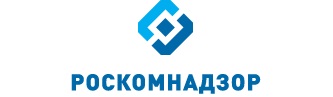 ГОДОВОЙ ОТЧЕТо результатах деятельностиУправления Роскомнадзора по Ростовской областив 2014 годуг. Ростов-на-ДонуСОДЕРЖАНИЕСведения о выполнении полномочий, возложенных на территориальный орган Роскомнадзора      По состоянию на 01.01.2015 Управление располагает информацией о следующем количестве поднадзорных субъектов и объектов на территории Ростовской области:На 01.01.2015 количество зарегистрированных в регионе СМИ ниже соответствующего уровня 2013 года на 6, при этом количество печатных СМИ снижено на 3 издания, электронных СМИ – на 5, количество информационных агентств увеличено на 2, количество электронных периодических изданий не изменилось.По видам изданий зарегистрированные СМИ распределены следующим образом:Зафиксировано увеличение числа предметов надзора в сфере телевизионного и радиовещания на 131 лицензию, количество лицензий на осуществление деятельности в области воспроизведения аудиовизуальных произведений и фонограмм осталось неизменным.Количество лицензий на осуществление деятельности в области оказания услуг связи, действие которых распространяется на регион, выросло на 1086. Состав лицензий по группам услуг приведен на диаграмме.	Количество РЭС и ВЧУ, состоящих на учете в территориальном органе, по сравнению с соответствующим периодом прошлого года увеличилось на 5420. Рост отмечен по всем видам РЭС:Незначительно (с 77 до 82) возросло количество франкировальных машин. Число операторов персональных данных, осуществляющих деятельность на территории региона, увеличилось на 1845.		1.1. Результаты проведения плановых мероприятий по контролю (надзору)В отчетном периоде было запланировано проведение 324 мероприятий по контролю (надзору), из них:Проверок во взаимодействии с проверяемыми лицами – 39 (в том числе 2 мероприятия государственного контроля (надзора) за соответствием деятельности государственных и муниципальных органов по обработке персональных данных требованиям законодательства Российской Федерации в области персональных данных и 1 мероприятие государственного контроля (надзора) за соблюдением организациями федеральной почтовой связи (ФГУП «Почта России») порядка фиксирования, хранения и предоставления информации о денежных операциях, подлежащих в соответствии с законодательством РФ контролю, а также организацией внутреннего контроля) и 285 мероприятий систематического наблюдения. Фактически проведено 310 мероприятий (36 проверок во взаимодействии с проверяемыми лицами и 274 мероприятия систематического наблюдения). Причины отмены либо непроведения плановых мероприятий по контролю (надзору) приведены в таблице:   За совершенные действия, повлекшие невозможность проведения плановых выездных проверок, в отношении виновных лиц ЗАО «Альфа Телеком» и ООО «Управляющая компания «Филипп»» составлены протоколы по ч. 2 ст. 19.4.1 КоАП РФ. В подразделения ИФНС России направлены письма о принятии мер реагирования в связи с нарушением требований ст. 83, ст. 84 Налогового Кодекса РФ. Отказов органов прокуратуры в принятии изменений, внесенных в ежегодный план проведения плановых проверок, не поступало. Соответствующие сведения Прокуратурой Ростовской области направлялись  в Главное управление по надзору за исполнением федерального законодательства Генеральной прокуратуры Российской Федерации для корректировки ежегодного сводного плана проведения плановых проверок юридических лиц и индивидуальных предпринимателей на 2014 год, опубликованного на сайте Генеральной прокуратуры Российской Федерации в сети Интернет.Доля результативных плановых мероприятий по контролю (надзору) в отчетном периоде увеличена на 4%:По результатам плановых мероприятий по контролю (надзору) в отчетном периоде выявлено 300 нарушений норм действующего законодательства, в том числе по сферам контроля (надзора), в сравнении с 2013 годом:По фактам выявленных нарушений выдано 47 предписаний, составлено 178 протоколов об административных правонарушениях.1.2. Результаты проведения внеплановых мероприятий по контролю (надзору)В отчетном периоде проведено 223 внеплановых мероприятия по контролю (надзору) – 198 проверок во взаимодействии с проверяемыми лицами и 25 мероприятий систематического наблюдения, в том числе по сферам контроля:Внеплановые проверки проводились по основаниям, указанным в п. 2 ст.10 Федерального закона от 26.12.2008 № 294-ФЗ «О защите прав юридических лиц и индивидуальных предпринимателей при осуществлении государственного контроля (надзора) и муниципального контроля», и ст. 27 Федерального закона от 07.07.2003 № 126-ФЗ «О связи». Во 2014 году проведение внеплановых выездных проверок с органами прокуратуры не согласовывалось ввиду отсутствия оснований. В целях снижения нагрузки на бизнес преобладала документарная форма проведения внеплановых проверок. По сравнению с прошлым годом доля документарных проверок выросла на 18%:Доля результативных внеплановых мероприятий по контролю (надзору) в отчетном периоде увеличена на 48%:По результатам внеплановых мероприятий по контролю (надзору) выявлено 835 нарушений норм действующего законодательства, в том числе по сферам контроля (надзора), в сравнении с 2013 годом:По фактам выявленных нарушений выдано 146 предписаний, составлено 1509 протоколов об административных правонарушениях.1.3. Выполнение полномочий в установленных сферах деятельности1.3.1. Основные функцииВ сфере средств массовых коммуникаций (СМИ, вещатели)  Полномочия выполняют – 7 единиц (с учетом вакантных должностей)Государственный контроль и надзор за соблюдением законодательства Российской Федерации в сфере электронных СМИ (сетевые издания, иные интернет-издания)Государственный контроль и надзор за соблюдением законодательства Российской Федерации в сфере печатных СМИВ 2014 году проведено 139 мероприятий систематического наблюдения в отношении печатных средств массовой информации, в том числе – 19 внеплановых.  Основанием к проведению внеплановых мероприятий систематического наблюдения послужили как непосредственное обнаружение специалистами Управления нарушений законодательства Российской Федерации в сфере массовых коммуникаций, так и обращения граждан на нарушения редакциями СМИ законодательства РФ о средствах массовой информации, а также распоряжение ЦА Роскомнадзора о проведении внепланового СМ СМИ.Все плановые мероприятия систематического наблюдения проводились в установленный планом и приказами срок. По выявленным нарушениям составлялись протоколы об административных правонарушениях или направлялись запросы учредителям СМИ о выходе средств массовой информации в свет. Государственный контроль и надзор за соблюдением законодательства Российской Федерации в сфере телерадиовещанияВ 2014 году проведено 57 мероприятий систематического наблюдения в отношении электронных средств массовой информации (телерадио), в том числе – 3 внеплановых.  Основанием к проведению внеплановых мероприятий систематического наблюдения послужили как непосредственное обнаружение специалистами Управления нарушений законодательства Российской Федерации в сфере массовых коммуникаций, так и проверка исполнения ранее выданных предписаний.Все плановые мероприятия систематического наблюдения проводились в установленный планом и приказами срок. По выявленным нарушениям составлялись протоколы об административных правонарушениях или направлялись запросы учредителям СМИ о выходе средств массовой информации в свет (в эфир).Государственный контроль и надзор за представлением обязательного федерального экземпляра документов в установленной сфере деятельности Федеральной службы по надзору в сфере связи, информационных технологий и массовых коммуникацийГосударственный контроль и надзор за соблюдением лицензионных требований владельцами лицензий на телерадиовещаниеГосударственный контроль и надзор в сфере защиты детей от информации, причиняющей вред их здоровью и (или) развитию, - за соблюдением требований законодательства Российской Федерации в сфере защиты детей от информации, причиняющей вред их здоровью и (или) развитию, к производству и выпуску средств массовой информации, вещанию телеканалов, радиоканалов, телепрограмм и радиопрограмм, а также к распространению информации посредством информационно-телекоммуникационных сетей (в том числе сети интернет) и сетей подвижной радиотелефонной связиВ 2014 году проведен мониторинг информации (операторов связи, предоставляющих телематические услуги связи), содержащейся в ЕИС Роскомнадзора («Факты авторизации ОС для получения выгрузки из реестра для ТО»).Сведения об авторизации операторов связи:многотерриториальных операторов связи – 18;однотерриториальных операторов в Ростовской области – 50.Сведения о регистрации ОС в Едином реестре Ростовская областьВ ходе мониторинга установлено, что операторами связи ООО «Информ связь сервис», ООО «ИНИКС», ООО «Информационно-технический Центр XXI Век», ООО «Оптик Интелком», ООО «Спеклис-Энтерпрайз», ООО «Юго-Запад Телеком», ФГУП «РТЦ АИСС», ООО «Диалог-Телеком», ООО «Сельско-городская телекоммуникационная связь», РГТУ (НПИ), ООО «Южные телефонные сети», ИП Черкасов В.А., ООО «Вип-Нэт», ООО «МИБОК», ООО «Т-Лан», ЗАО «ДОНТЕХСВЯЗЬ», ООО «ИТ-Сервис», 
ООО «Диалог-Телеком», ООО «Реал-Ком», ООО «Цифровой Диалог-Т», 
ООО «Оптик Интелком», ООО «Информационно-Технический Центр XXI Век», ООО «Простые средства связи», ООО «ДонИнфоКом С», ФГАОУ ВПО «Южный федеральный университет», ЗАО «Альфа Телеком», ООО «ИнтерКом» нарушены лицензионные условия и обязательные требования в сфере связи – операторы связи не авторизованы для использования web-сервиса (vigruzki.rkn.gov.ru), а в случае авторизации - не осуществляют выгрузку информации из ЕАИС в целях ограничения и возобновления доступа к информации, распространяемой посредством информационно-телекоммуникационной сети «Интернет» и не выполняют требования по блокированию доступа к указателям страниц сайтов, внесенных в «Единый реестр доменных имен, указателей страниц сайтов в информационно-телекоммуникационной сети Интернет, содержащие информацию, распространение которой в Российской Федерации запрещено».За 2014 год в отношении виновных лиц составлено 73 протокола об административных правонарушениях по ч. 3 ст. 14.1 КоАП РФ.Государственный контроль и надзор за соблюдением лицензионных требований владельцами лицензий на изготовление экземпляров аудиовизуальных произведений, программ для ЭВМ, баз данных и фонограмм на любых видах носителей Организация проведения экспертизы информационной продукции в целях обеспечения информационной безопасности детейРазрешительная и регистрационная деятельность Полномочие выполняют – 4 единицы (с учетом вакантных должностей)Ведение реестра средств массовой информации, продукция которых предназначена для распространения на территории субъекта Российской Федерации, муниципального образованияГосударственный реестр ведётся в соответствии с Порядком ведения регистрирующим органом реестра зарегистрированных СМИ (приказ Роскомнадзора от 21.11.2011 № 1036, зарегистрирован в Минюсте РФ от 20.02.2012 № 23273).Государственный реестр ведётся Управлением Роскомнадзора по Ростовской области на бумажных и электронных носителях. Все данные должностными лицами своевременно вносятся в ЕИС Роскомнадзора.Общее количество действующих СМИ на 01.01.2015 – 655, в том числе: газет – 314, журналов – 151, иных печатных изданий – 25, телеканалов – 43, радиоканалов – 68, телепрограмм – 17, радиопрограмм – 23, видеопрограмм – 1, информационных агентств – 8, электронных периодических изданий - 5.По состоянию на 01.01.2015 по решению учредителей приостановлена деятельность 16 СМИ.Ведение реестра плательщиков страховых взносов в государственные внебюджетные фонды – российских организаций и индивидуальных предпринимателей по производству, выпуску в свет (в эфир) и (или) изданию средств массовой информации (за исключением средств массовой информации, специализирующихся на сообщениях и материалах рекламного и (или) эротического характера) и предоставление выписок из негоРегистрация средств массовой информации, продукция которых предназначена для распространения преимущественно на территории субъекта (субъектов) Российской Федерации, территории муниципального образованияКоличество заявок и количество выданных свидетельств указано с учетом заявок на получение дубликатаРегистрация СМИ производилась в строгом соответствии с нормами Закона Российской Федерации от 27.12.1991 № 2124-1 «О средствах массовой информации». Документы подлежали рассмотрению в порядке, предусмотренном приказом Министерства связи и массовых коммуникаций Российской Федерации от 29 декабря 2011 года № 362 «Об утверждении Административного регламента предоставления Федеральной службой по надзору в сфере связи, информационных технологий и массовых коммуникаций государственной услуги по регистрации средств массовой информации».В 2014 году в Управление Роскомнадзора по Ростовской области от учредителей средств массовой информации поступило 192 заявки на регистрацию, перерегистрацию и внесение изменений. В отчетном периоде:1) зарегистрировано 73 средств массовой информации, в том числе: газет – 30, журналов – 26, альманахов – 1, бюллетеней – 1,телеканалов – 3,телепрограмм – 1,  радиоканалов – 9,информационных агентств – 1. 2) перерегистрировано 70 средств массовой информации, в том числе: газет – 55, журналов – 3,радиоканалов – 6,телеканалов – 4,электронных периодических изданий – 1.3) внесены изменения в свидетельства 7 средств массовой информации:газет – 4,журналов – 1,телеканалов – 1,информационные агентства – 1. Отказано 6 учредителям в регистрации СМИ по основаниям п. 4 ч. 1 ст. 13 Закона РФ о СМИ. Возвращено заявлений учредителям:по основаниям ч. 1 ст. 10 Закона РФ о СМИ – 1;по основаниям ч. 2 ст. 10 Закона РФ о СМИ – 1;по основаниям ч. 1 ст. 11 Закона РФ о СМИ – 1; по основаниям п. 1 ч. 3 ст. 13 Закона РФ о СМИ – 25;по основаниям п. 2 ч. 3 ст. 13 Закона РФ о СМИ – 3;по основаниям п. 3 ч. 3 ст. 13 Закона РФ о СМИ – 3.Необоснованных отказов в регистрации и возвратов заявлений без рассмотрения не было. Обжалований отказов в регистрации и возвратов без рассмотрения не было.В 2014 году 74 средства массовой информации прекратили свою деятельность (по решению суда – 31, по решению учредителей – 43).  В середине года количество заявлений о прекращении деятельности СМИ снизилось, но к концу отчётного периода резко возросло, что было вызвано экономическими причинами. Стоит отметить, что в IV квартале деятельность СМИ прекращалась исключительно по решению учредителей.За 2014 год в Управление Роскомнадзора по Ростовской области от учредителей средств массовой информации поступило 192 заявки на регистрацию, перерегистрацию и внесение изменений в свидетельство о регистрации. Из них 150 средств массовой информации получили свидетельства о регистрации. Не смотря на то, что данный показатель на 30 % выше, чем в 2013 году, можно отметить незначительное снижение общего количества действующих СМИ. По состоянию на конец 2014 года их насчитывается 655, что на 1,5 % ниже аналогичного показателя прошлого года. Кроме того, отмечается увеличение количества аннулированных свидетельств о регистрации средств массовой информации. За прошедший год 74 средства массовой информации прекратили свою деятельность, а это на 4 % больше, чем в 2013 году. При этом в 58 % всех случаев деятельность СМИ была прекращена по решению учредителя. По-прежнему высоким остаётся количество перерегистрированных СМИ. Если в 2013 году основной причиной перерегистрации стало изменение формы периодического распространения массовой информации для электронных СМИ, то в 2014 году перерегистрация проходила по причине смены учредителей. В основном в связи с упразднением Министерства внутренней и информационной политики Ростовской области, выступавшего в качестве соучредителя ряда СМИ.В случае с печатными СМИ, отмечается тенденция к снижению количества рекламных изданий примерно в 2 раза. Так в 2013 году их зарегистрировано 68 % от общего объема. А в 2014 году только 39 % печатных СМИ были зарегистрированы в качестве рекламных. Кроме того, можно отметить еще одно существенное отличие для печатных СМИ в 2014 году. Впервые за долгое время количество вновь зарегистрированных газет превысило количество журналов на 3,4 %.Среди электронных СМИ лидирующие позиции по-прежнему остаются за радиоканалами - 69 % от общего числа всех вновь зарегистрированных электронных СМИ.В сфере связи лицензии на оказание услуг в области связи						- 7500;РЭС												- 54972ВЧУ												- 115франкировальные машины								- 82Полномочия выполняют – 21 единица (с учетом вакантных должностей) При выполнении полномочий в отношении операторов связи структурировать информацию по количеству плановых мероприятий в разрезе полномочий не представляется возможным, так как проверка является совокупностью мероприятий государственного контроля (надзора).Государственный контроль и надзор за выполнением операторами связи требований по внедрению системы оперативно-розыскных мероприятий:Государственный контроль и надзор за использованием в сети связи общего пользования, технологических сетях и сетях связи специального назначения (в случае их присоединения к сети связи общего пользования) средств связи, прошедших обязательное подтверждение соответствия установленным требованиямГосударственный контроль и надзор за соблюдением операторами связи требований к метрологическому обеспечению оборудования, используемого  для учета объема оказанных услуг (длительности соединения и объема трафика)Государственный контроль и надзор за выполнением операторами связи требований к защите сетей связи от несанкционированного доступа к ним и передаваемой по ним информацииГосударственный контроль и надзор за соблюдением операторами связи требований к оказанию услуг связиГосударственный контроль и надзор за соблюдением требований к построению сетей электросвязи и почтовой связи, требований к проектированию, строительству, реконструкции и эксплуатации сетей и сооружений связиГосударственный контроль и надзор за соблюдением установленных лицензионных условий и требований (далее - лицензионные условия) владельцами лицензий на деятельность по оказанию услуг в области связиГосударственный контроль и надзор за соблюдением операторами связи требований к пропуску трафика и его маршрутизацииГосударственный контроль и надзор за соблюдением требований к порядку распределения ресурса нумерации единой сети электросвязи Российской ФедерацииГосударственный контроль и надзор за соблюдением операторами связи требований к использованию выделенного им ресурса нумерации в соответствии с установленным порядком использования ресурса нумерации единой сети электросвязи Российской ФедерацииГосударственный контроль и надзор за соблюдением требований к присоединению сетей электросвязи к сети связи общего пользования, в том числе к условиям присоединенияРассмотрение обращений операторов связи по вопросам присоединения сетей электросвязи и взаимодействия операторов связи, принятие по ним решения и выдача предписания в соответствии с федеральным закономФиксированная телефонная связь, ПД и ТМСПо результатам мероприятий государственного контроля (надзора) в 2014 году:выдано 72 предписания об устранении выявленных нарушений;вынесено 23 предупреждения о приостановлении действия лицензий;составлено 268 протоколов об административных правонарушениях.Результаты проведенных мероприятий систематического наблюдения в отношении операторов связи универсального обслуживанияПо результатам мероприятий систематического наблюдения проведены внеплановые выездные проверки в отношении операторов универсального обслуживания и выявлены нарушения обязательных требований при оказании универсальных услуг.ОАО «Ростелеком» - лицензия № 86467 «Услуги местной телефонной связи с использованием таксофонов»Проверками охвачено 11 муниципальных образований Ростовской области.Оператору связи выдано 8 предписаний об устранении выявленных нарушений (выявлено 10 нарушений).Составлено 16 протоколов об административных правонарушениях по ч. 3 ст. 14.1 КоАП РФ (осуществление предпринимательской деятельности с нарушением условий, предусмотренных специальным разрешением (лицензией)).ФГУП «Почта России» - лицензия № 101783 «Телематические услуги связи»Проверками охвачено 9 муниципальных образований Ростовской области.Выдано 9 предписаний об устранении выявленных нарушений (выявлено 12 нарушений).Составлено 20 протоколов об административных правонарушениях по ч. 3 ст. 14.1 КоАП РФ, 2 протокола по ч. 1 ст. 19.5 КоАП РФ (невыполнение в установленный срок предписания об устранении выявленного нарушения).Взаимодействие с силовыми структурами, правоохранительными органами, органами прокуратурыНа основании полученных данных из УФСБ России по Ростовской области за нарушения требований постановления Правительства Российской Федерации от 27.08.2005 № 538 «О порядке взаимодействия операторов связи с уполномоченными органами, осуществляющими оперативно-розыскную деятельность» и условий осуществления деятельности в соответствии с имеющимися у операторов связи лицензиями операторы связи: ООО «Таймер.ру», ООО «Простые средства связи», ООО «РегионИнфоКом», ЗАО «Альфа Телеком», ООО «Альянс Телеком», ООО «Широкополосные сети»,ООО «ТелематикаНэт», ООО «Южные телефонные сети», ЗАО «ДОНТЕХСВЯЗЬ», ООО «Сельско-городская телекоммуникационная связь», ООО «Т-Лан», ООО «ИТ-Сервис», ООО «ДонИнфоКом С», ООО «Саха-Белком», ООО «МСН Телеком», ООО «Манго Телеком», ООО «Нэт Бай Нэт Холдинг» проведены внеплановые проверки, по результатам которых операторам связи выданы предписания, а также составлены протоколы об административных правонарушениях по ч. 3 ст.14.1 КоАП РФ.За 2014 год за нарушения требований постановления Правительства Российской Федерации от 27.08.2005 № 538 «О порядке взаимодействия операторов связи с уполномоченными органами, осуществляющими оперативно-розыскную деятельность» составлено 112 протоколов об административных нарушениях по ч. 3 ст.14.1 КоАП РФ.Представители Управления привлекались в качестве специалистов в мероприятиях, проводимых ГУ МВД России по Ростовской области, Прокуратурой Зерноградского и Тацинского  районов Ростовской области.Государственный контроль и надзор за соблюдением нормативов частоты сбора письменной корреспонденции из почтовых ящиков, ее обмена, перевозки и доставки, а также контрольных сроков пересылки почтовых отправлений и почтовых переводов денежных средствПри проведении мероприятий систематического наблюдения ООО «Курьер-Сервис Ростов-на-Дону» ООО «СПСР-ЭКСПРЕСС» нарушений не выявлено.При проведении мероприятий систематического наблюдения в отношении ФГУП "Почта России" выявлено: Ростовская область: За 2014 год письменная корреспонденция межобластного потока была замедлена на этапах пересылки в г. Ростов-на-Дону и из г. Ростов-на-Дону. Из 3307 учтенных писем, 878 писем замедлено при пересылке от 1 до 14 дней, в контрольный срок поступило 2429 письма или 73,45%. Также выявлены нарушения сроков пересылки ЕМS – отправлений, из 170 проверенных отправлений,  24 ЕМS - отправления замедлены при пересылке от 1 до 5 дней, в контрольный срок прошло 146 отправлений или 85,89% .Материалы по выявленным нарушениям направлены в Управление Роскомнадзора по ЦФО для принятия мер в соответствии с действующим законодательством Российской Федерации.По внутриобластному потокуНарушение п.п. «а» 1 Нормативов частоты сбора из почтовых ящиков, обмена, перевозки и доставки письменной корреспонденции, а также контрольные сроки пересылки письменной корреспонденции (приложение), утвержденных постановлением Правительства РФ от 24.03.2006 № 160-нарушались нормативы частоты сбора письменной корреспонденции из почтовых ящиков, установленных на территории Аксайского, Новошахтинского, Таганрогского почтамтов. В связи с этим 61 письмо замедлено при выемке из почтовых ящиков от 1 до 16 дней. Нарушение п.п. 2, 4 Нормативов частоты сбора из почтовых ящиков, обмена, перевозки и доставки письменной корреспонденции, а также контрольные сроки пересылки письменной корреспонденции (приложение), утвержденные постановлением Правительства РФ от 24.03.2006 № 160-нарушались нормативы частоты обмена и доставки на территории г. Ростов-на-Дону, в праздничные дни         4 ноября 2013 года, 1 и 2 января 2014 года, 23 февраля и 8 марта 2014 года  обмен  и доставка письменной корреспонденции не производилась. В связи с этим 370 писем замедлены при доставке адресатам на 1 день. В нарушении требований п. п. 9, 10, 47 «в» Правил оказания услуг почтовой связи, утвержденных постановлением Правительства РФ от 15.04.2005 № 221 в двух отделениях почтовой связи Ольгинская и Черюмкин внутри объектов почтовой связи отсутствовали почтовые ящики для сбора письменной корреспонденции; нарушался порядок оформления почтовых ящиков в Новошахтинском почтамте; в отделении почтовой связи Александровка нарушался установленный режим работы, услуги предоставляются 2 раза в неделю (среда и пятница).По выявленным нарушениям в отношении должностных лиц УФПС Ростовской области и юридического лица ФГУП «Почта России» составлено 12 протоколов об административных правонарушениях в области связи по ч.3 ст. 14.1 КоАП РФ 	При проведении систематического наблюдения обследована письменная корреспонденция внутриобластного потока в количестве 6867 писем, в контрольные сроки прошло 6566 писем, т. е. 95,62%. Нарушений контрольных сроков пересылки письменной  корреспонденции внутриобластного потока не выявлено.Сравнительный анализ соблюдения контрольных сроков пересылки письменной корреспонденции за 4 квартал 2013 и  4 квартал 2014 приведен в таблице.Государственный контроль и надзор за соблюдением организациями почтовой связи порядка фиксирования, хранения и представления информации о денежных операциях, подлежащих контролю в соответствии с законодательством Российской Федерации  а также организации ими внутреннего контроляПолномочия выполняют – 3 единицы (с учетом вакантных должностей)В 4 квартале 2014 года была проведена плановая проверка  государственного контроля и надзора за соблюдением организациями почтовой связи порядка фиксирования, хранения и представления информации о денежных операциях, подлежащих контролю в соответствии с законодательством Российской Федерации, а также организации ими внутреннего контроля.По результатам проверки было выявлено 6 нарушений в сфере ПОД/ФТ. По выявленным нарушениям выдано  предписание ФГУП «Почта России». В отношении должностных лиц УФПС Ростовской области – филиала ФГУП «Почта России» были составлены 6 протоколов об административных правонарушениях. Государственный контроль и надзор за соблюдением пользователями радиочастотного спектра требований к порядку его использования, норм и требований к параметрам излучения (приема) радиоэлектронных средств и высокочастотных устройств гражданского назначения В отношении операторов связи и владельцев производственно-технологических сетей связиГосударственный контроль и надзор за соблюдением пользователями радиочастотного спектра требований к порядку его использования, норм и требований к параметрам излучения (приема) радиоэлектронных средств и высокочастотных устройств гражданского назначения, включая надзор с учетом сообщений (данных), полученных в процессе проведения радиочастотной службой радиоконтроляРезультаты работы Управления во взаимодействии с предприятиями радиочастотной службы при осуществлении контрольно-надзорной деятельности  приведены в таблице:В 2013 году составлено 256 протоколов об административных правонарушениях порядка, требований и условий, относящихся к использованию РЭС или ВЧУ, составленных по материалам радиоконтроля,  полученным в ТО из радиочастотной службы, что составило 97,0 % от общего числа составленных протоколов об административных правонарушениях порядка, требований и условий, относящихся к использованию РЭС или ВЧУ; в 2014 году составлено 1536 протоколов по материалам радиоконтроля радиочастотной службы, что составило 99,3 % от общего количества протоколов об административных правонарушениях порядка, требований и условий, относящихся к использованию РЭС или ВЧУ. Увеличение доли составленных протоколов по результатам радиоконтроля радиочастотной службы на 8,98%.Увеличение доли выданных ТО предписаний об устранении выявленных радиочастотной службой при проведении радиоконтроля нарушений порядка, требований и условий, относящихся к использованию РЭС и ВЧУ в 2013 году и в 2014 году обусловлено проведением ТО внеплановых проверок по основаниям материалов радиоконтроля. В связи с сообщениями Филиала ФГУП «РЧЦ  ЦФО» в Южном и Северо-Кавказском федеральных округах без определения владельцев РЭС о работе РЭС технологических сетей, работающих без разрешительных документов,  в 2014 году были направлены 69 запросов в отделы МВД по Миллеровскому, Неклиновскому, Багаевскому, Песчанокопскому и другим районам Ростовской области об установлении владельцев радиоэлектронных средств. Получены ответы по 24 запросам, из них по 2  определить владельцев РЭС и ВЧУ по представленным материалам не предоставляется возможным.Подвижная связь (радио- и радиотелефонная)В 2014 году в рамках осуществления полномочий в отношении операторов подвижной связи проведено 24 плановых мероприятия по систематическому наблюдению и 59 внеплановых проверок во взаимодействии с операторами. Проверено 459 объектов надзора, выявлено 686 нарушений в области связи, выдано 49 предписаний об устранении выявленных нарушений,  составлено 1382 протоколов об административных правонарушениях, сумма наложенных штрафов – 2033,6 тыс. руб. Отмененных и непроведенных мероприятий нет.Для целей эфирного и кабельного вещанияВ 2014 году в рамках осуществления полномочий в отношении операторов оказывающих услуги связи для целей эфирного и кабельного вещания подвижной связи проведены 11 плановых и 28 внеплановых проверок. По результатам мероприятий проверены 60 объектов надзора, выявлено 36 нарушений в области связи, выдано 24 предписаний, составлено 29 протоколов об административных правонарушениях. Отмененных и непроведенных мероприятий нет. Эксперты и экспертные организации для проведения проверок за отчетный период не привлекались.Государственный контроль и надзор за соблюдением требований к порядку использования франкировальных машин и выявления франкировальных машин, не разрешенных к использованиюПолномочия выполняют – 3 единицы (с учетом вакантных должностей)Во 2 квартале 2014 год при проведении плановой проверки УФПС Ростовской области – филиала ФГУП «Почта России» проверялось  соблюдение требований к порядку использования франкировальных машин. В ходе которой было выявлено нарушение порядка применения адресного клише в отделении почтовой связи 
№ 344101 Ростовского-на-Дону почтамта УФПС Ростовской области.  По выявленному нарушению выдано предписание ФГУП «Почта России».Почтовая связьПри проведении внеплановых проверок в отношении УФПС Ростовской области-филиала ФГУП «Почта России» и анализа полученной информации из УФПС Ростовской области выявлены нарушения п.п. 7, 35, 34, 33, 47 «а», «б», «в», 55 Правил оказания услуг почтовой связи, утвержденных постановлением Правительства Российской Федерации от 15.04.2005 № 221:порядка вручения регистрируемых почтовых отправлений;порядка рассмотрения претензий пользователей услугами почтовой связи;контрольных сроков пересылки почтовых отправлений;не обеспечивается сохранность пересылаемых почтовых отправлений;сроков хранения регистрируемых почтовых отправлений;нарушение режимов работы в отделениях почтовой связи УФПС Ростовской области и т.д.  Всего таких нарушений за 2014 год выявлено 19 нарушений.За 2014 года в ходе правоприменительной деятельности сотрудниками Управления Роскомнадзора по Ростовской области в сфере почтовой связи, было составлено 40 протоколов об административных правонарушениях. Разрешительная и регистрационная деятельностьВыдача разрешений на применение франкировальных машин: Полномочия выполняют – 1 единица (с учетом вакантных должностей)Выдача разрешений на судовые радиостанции, используемые на морских судах, судах внутреннего плавания и судах смешанного (река-море) плаванияПолномочия выполняют – 3 единицы (с учетом вакантных должностей)Регистрация радиоэлектронных средств и высокочастотных устройств гражданского назначенияПолномочие выполняют – 3 единицы (с учетом вакантных должностей) В 2014 году был выдан 181 мотивированный  отказ в регистрации РЭС и ВЧУ. Сравнительные данные о количестве отказов в выдаче свидетельств о регистрации РЭС и ВЧУ в соответствии с постановлением Правительства РФ от 12.10.2004 № 539 и причинах отказов:Основаниями для отказов в регистрации радиоэлектронных средств и высокочастотных устройств явились:а) несоответствие представляемых документов требованиям, установленным  Правилами регистрации РЭС и ВЧУ – 72;б) непредставление документов, необходимых для регистрации радиоэлектронных средств и высокочастотных устройств в соответствии с настоящими Правилами – 7;в) наличие в документах, представленных заявителем, недостоверной или искаженной информации – 1;г) несоответствие сведений о технических характеристиках и параметрах излучений радиоэлектронных средств и высокочастотных устройств, а также условий их использования требованиям, установленным в разрешении на использование радиочастот (радиочастотных каналов), техническим регламентам и национальным стандартам – 88;д) невыполнение заявителем условия, установленного в разрешении на использование радиочастот или радиочастотных каналов, в части предельного срока регистрации радиоэлектронного средства, несоответствие сведений в заявлениях разрешениям на использование радиочастот, а также свидетельствам о присвоении позывного сигнала – 13.Участие в работе приемочных комиссий по вводу в эксплуатацию сооружений связиПолномочие выполняют – 11 специалистов (с учетом вакантных должностей)Сравнительные данные по вводу в эксплуатацию сооружений связи  приведены на диаграмме:Вводимые в течение отчетного периода сооружения связи приняты своевременно и в соответствии с действующим законодательством. Основными причинами, препятствующими приемке в эксплуатацию сооружений связи были: несоблюдение требований Правил взаимодействия операторов связи с уполномоченными государственными органами, осуществляющими оперативно-розыскную деятельность, несоответствие объектов  проектной документации либо ее отсутствие, непредоставление договоров и других сведений, необходимых для анализа выполнения требований нормативных правовых актов по присоединению сетей связи. Участие представителей Управления в работе приемочных комиссий позволяет проверить соблюдение правил построения сетей связи, значительно уменьшает количество нарушений в работе сетей связи, что приводит, в конечном итоге, к повышению устойчивости функционирования единой сети электросвязи РФ и улучшению качества предоставляемых операторами услуг связи населению.Основными недостатками, выявленными при обследовании сооружений связи, являются:несогласование вносимых изменений в проекты в ходе строительства с проектировщиком;отсутствие заключения государственной экспертизы проекта;отсутствие документов, подтверждающих организацию мероприятий по внедрению СОРМ на сооружении связи.Среди социально значимых в отчетном периоде были введены в эксплуатацию сооружения связи ФГУП «Российская телевизионная и радиовещательная сеть» по проекту «Создание сети цифрового вещания 2-го мультиплекса Ростовской области (2-я очередь)» в количестве 14 передатчиков. Большой объем работ был проведен при вводе 31 сооружения связи «Телевизионные станции для вещания общероссийских обязательных общедоступных телеканалов и радиоканалов в цифровом формате в Ростовской области»(3-й и 4-й этап). Монтаж оборудования, результаты измерений и испытаний вводимых в эксплуатацию сооружений связи соответствуют требованиям нормативных документов Минкомсвязи России.В сфере защиты персональных данных Государственный контроль и надзор за соответствием обработки персональных данных требованиям законодательства Российской Федерации в области персональных данныхВ отчетном периоде эксперты и экспертные организации для проведения мероприятий по контролю не привлекались.Нарушений сотрудниками административных процедур и требований нормативных правовых актов, указаний руководства Роскомнадзора при выполнении полномочия, не было. Полномочие исполняется своевременно и в полном объёме.Ведение реестра операторов, осуществляющих обработку персональных данныхВ целом Управление эффективно выполняет полномочия по ведению Реестра операторов, осуществляющих обработку персональных данных. В 2014 г. Управление Роскомнадзора по Ростовской области добилось увеличения количества полученных уведомлений об обработке персональных данных по сравнению с 2013 г. более чем в 1,5 раза.1.3.2. Обеспечивающие функции  Административно-хозяйственное обеспечение - организация эксплуатации и обслуживания зданий РоскомнадзораПолномочие выполняют – 2 единицы (с учетом вакантных должностей)В 2014 г. в целях административно-хозяйственного обеспечения деятельности Управления заключено 27 государственных контрактов  и 87 договоров. Все обязательства по государственным контрактам и договорам выполнены в полном объеме. Шесть единиц автотранспортных средств передано на баланс ФГУП «Реставратор».Выполнение функций государственного заказчика - размещение в установленном порядке заказов на поставку товаров, выполнение работ, оказание услуг, проведение нир, окр и технологических работ для государственных нужд и обеспечения нужд РоскомнадзораПолномочие выполняют – 1 единица (с учетом вакантных должностей)За 2014 года проведена 21 процедура определения поставщика, в том числе: конкурс – 1, электронных аукционов – 7, запросов котировок – 13.Не привели к заключению контрактов 7 процедур определения поставщика, в том числе: конкурс – 1, электронных аукционов – 2, запросов котировок – 4.Защита государственной тайны - обеспечение в пределах своей компетенции защиты сведений, составляющих государственную тайнуСобственное режимно-секретное подразделение в Управлении не организовано. Услуги по защите государственной тайны до 31.12.2014 оказывает ООО РЭАЦ «Эксперт» по договору от 01.01.2014 № СО-83/11. Работа по допуску и сохранению сведений, относящихся к государственной тайне проводится в Управлении в соответствии с требованиями Федерального закона «О государственной тайне» от 21.07.1993 № 5485-1–ФЗ, Инструкции по обеспечению режима секретности в Российской Федерации, утвержденной постановлением Правительства РФ от 05.01.2004 № 3-1, постановления Правительства Российской Федерации «Об утверждении инструкции о порядке допуска должностных лиц и граждан Российской Федерации к государственной тайне» от 06.02.2010 № 63. Иные функции - организация внедрения достижений науки, техники и положительного опыта в деятельность подразделений и территориальных органов РоскомнадзораВ отчетном периоде мероприятия не проводились.Иные функции - осуществление организации и ведение гражданской обороныПолномочие выполняют – 1 единица (с учетом вакантных должностей)Обучение сотрудников Управления по подготовке к защите населения, материальных и культурных ценностей от опасностей военного характера, чрезвычайных ситуаций и пожаров осуществляется в соответствии с планом. Проведено 5 тренировок с Ситуационным центром Роскомнадзора. В Центральный аппарат Роскомнадзора направлены доклад о состоянии ГО и материалы для ежегодного государственного доклада о состоянии защиты населения и территории РФ от чрезвычайных ситуаций природного и техногенного характера.Иные функции - работа по охране труда    Полномочие выполняют – 1 специалист (с учетом вакантных должностей).Охрана труда в Управлении организована в соответствии с требованиями Конституции Российской Федерации, Трудового Кодекса Российской Федерации, нормативных правовых актов по охране труда. Штатных подразделений по охране труда нет. Решение организационных вопросов охраны труда, вопросов контроля ее состояния возложено на специалиста-эксперта отдела по надзору в сфере использования РЭС и ВЧУ.	В Управлении создана постоянно действующая комиссия по проверке знаний охраны труда и электробезопасности и контроля состояния охраны труда.Численность работников на 01.01.2015 составляет:по штату – 88 единиц;фактически – 59 человек.В отчетном периоде несчастных случаев, производственного травматизма и профессиональных заболеваний не было, работы с тяжелыми и вредными условиями труда не производились. Состояние условий и охраны труда соответствуют требованиям Трудового кодекса Российской Федерации. Потерь рабочего времени по причинам, связанным с травматизмом и профзаболеваниями, не было.	В 2014 году были проведены следующие мероприятия по охране труда.Организационные мероприятия:проведены повторные инструктажи по охране труда и электробезопасности во всех подразделениях и со всеми категориями работников Управления с оформлением в журналах регистрации инструктажа на рабочем месте под роспись;проведены вводные инструктажи и обучение по охране труда на рабочем месте вновь принятых работников с оформлением в журналах регистрации вводного инструктажа и регистрации инструктажа на рабочем месте под роспись;при проведении всех видов инструктажей со всеми категориями работников Управления особое внимание уделяется недопущению несчастных случаев, производственного и бытового травматизма, а также профессиональных заболеваний; проведена ежегодная диспансеризация государственных гражданских служащих с оформлением медицинского паспорта здоровья;в должностных регламентах определены права и обязанности работников в области охраны труда;медицинские аптечки проверены и укомплектованы медикаментами, определены места их хранения;в здании Управления на всех этажах вывешены планы эвакуации на случай пожара;водительский состав и уборщики помещений обеспечены необходимыми средствами индивидуальной защиты и моющими средствами.Технические мероприятия:обеспечено проведение периодического технического обслуживания охранно-пожарной сигнализации; выполнен текущий ремонт и проведено техническое обслуживание легковых автомобилей;обеспечено проведение технического обслуживания кондиционеров и сплит-систем; проведена замена остекления витражных окон лестничного марша центрального входа Управления;приобретена новая оргтехника,  взамен вышедшей из строя.Экологические мероприятия:организовано снабжение питьевой водой из кулеров в помещении приемной и в актовом зале Управления;помещения и здание Управления содержатся в чистоте и порядке, организован вывоз ТБО. 	В 2014 году на улучшение условий и охрану труда, противопожарной безопасности в Управлении израсходовано – 1653 тыс. руб. Работники Управления обеспечены сертифицированными средствами индивидуальной защиты. Коллективных средств защиты Управление не имеет.В отчетном периоде обучение и проверка знаний по охране труда и электробезопасности проводилась у всех вновь принятых сотрудников Управления.Обучение по вопросам охраны труда и электробезопасности проводится в системе технической учебы, как в масштабе управления, так и в структурных подразделениях по тематике программ обучения, с фиксацией в журнале единого учета работы по охране труда. В Управлении используется автоматизированная система проверки знаний по охране труда и электробезопасности.Кадровое обеспечение деятельности - документационное сопровождение кадровой работыПолномочие выполняют – 1 специалист (с учетом вакантных должностей).Подготовка статистической отчетности по кадрамПо форме № П-4 (НЗ) «Сведения о неполной занятости и движении работников» в 2014 году представлялись ежеквартально.Ведение кадрового делопроизводства1. Осуществление приема на работу – 11 человек.2. Осуществление увольнения – 10 человек.3. Осуществление переводов на другие должности – 8 человек.4. Подготовка проектов приказов по личному составу и поощрениям – 102 приказа.5. Подготовка приказов по отпускам – 156 приказов.6. Подготовка приказов о командировании, подготовка командировочных удостоверений и служебных заданий – 146 приказов.7. Подготовка приказов по основной деятельности – 59 приказов.8. Подготовка приказов о проведении служебных проверок - 18 приказов.9. Изготовление и выдача удостоверений гражданских служащих управления – 15 штук.10. Организация работы по разработке, сбору и внесению в личные дела должностных инструкций работников и должностных регламентов госслужащих – 14 штук.11. Подготовка трудовых договоров, служебных контрактов и дополнительных соглашений – 39 штук.12. Ведение трудовых книжек, записи о приеме, переводах, увольнениях, классных чинах – 35 штук.13. Формирование личных дел вновь принятых работников – 6 штук.14. Ведение личных дел, внесение изменений – 101 штук.15. Подготовка личных карточек Т-2 и Т-2ГС вновь принятых работников – 11 штук.16. Ведение личных карточек Т-2 и Т-2ГС, внесение изменений – 74 штук.17. Проведение работы по занесению сведений по кадровому составу в ЕИС, регулярное внесение изменений – 34.18. Сбор и проверка табелей учета рабочего времени – 168 штук.19. Подготовка и заверение копий трудовых книжек и других документов – 15.20. Подготовка и отправка писем – 174 штуки: в том числе: СЭД – 58, почтой – 28, фельдсвязью – 21, электронной почтой – 30, вручено лично – 37.21. Регистрация в журналах – 462 (приказов, трудовых книжек, служебных контрактов и трудовых договоров, личных карточек, личных дел, служебных удостоверений, листков нетрудоспособности, справок).22. Использование в работе информационно-справочной системы «Консультант +».Организация работы по обмену опытомВ соответствии с планом по обмену опытом направлено: в центральный аппарат Роскомнадзора – 1 гражданский служащий, в Управление Роскомнадзора по Южному федеральному округу – 5 гражданских служащих. Принят по обмену опытом  1 гражданский служащий из Управления Роскомнадзора по Республике Ингушетия.Проведение конкурсов на замещение вакантных должностейПроведено 2 конкурса на замещение вакантных должностей Управления.По решению комиссии 5 человек объявлены победителями конкурса на замещение вакантных должностей, 2 человека включены в кадровый резерв.Присвоены классные чины государственной гражданской службы Российской Федерации 24 государственным гражданским служащим. Работа в Федеральном Портале управленческих кадровОтчеты по работе с Федеральным Порталом управленческих кадров представлялись ежеквартально.Ведение воинского учета 1. Направление в военные комиссариаты (по месту регистрации граждан) сведений о принятых на работу и уволенных с работы граждан, пребывающих в запасе – 9 человек.2. Постановка на воинский учет граждан, принятых на работу. Проверка наличия документов воинского учета и отметок военного комиссариата о постановке на воинский учет – 3 человека.3. Бронирование граждан, пребывающих в запасе – 4 человека.Кадровое обеспечение деятельности - организация мероприятий по борьбе с коррупциейДанное полномочие выполняют – 2 единицы (с учетом вакантных должностей).1. Во исполнение Указа президента Российской Федерации от 11.04.2014 № 226 «О Национальном плане противодействия коррупции на 2014 - 2015 годы» приказом от 30.05.2014 № 275 утвержден «План Управления Федеральной службы по надзору в сфере связи, информационных технологий и массовых коммуникаций по Ростовской области по противодействию коррупции на 2014-2015 годы».2. В соответствии с приказом Роскомнадзора от 21.01.2014 № 10 «Об утверждении перечня должностей федеральной государственной гражданской службы в Федеральной службе по надзору в сфере связи, информационных технологий и массовых коммуникаций, при назначении на которые граждане и при замещении которых федеральные государственные гражданские служащие обязаны представлять сведения о своих доходах и расходах, об имуществе и обязательствах имущественного характера, а также сведения о доходах и расходах, об имуществе и обязательствах имущественного характера своих супруги (супруга) и несовершеннолетних детей» приказом от 23.05.2014 № 248 утвержден «Перечень должностей федеральной государственной гражданской службы Управления Роскомнадзора по Ростовской области, при назначении на которые граждане и при замещении которых федеральные государственные гражданские служащие обязаны представлять сведения о своих доходах и расходах, об имуществе и обязательствах имущественного характера, а также сведения о доходах и расходах, об имуществе и обязательствах имущественного характера своих супруги (супруга) и несовершеннолетних детей».3. Проведены мероприятия по предоставлению гражданскими служащими Управления сведений о доходах и расходах, об имуществе и обязательствах имущественного характера, а также сведения о доходах и расходах, об имуществе и обязательствах имущественного характера их супругов и несовершеннолетних детей. Гражданскими служащими предоставлено: 89 справок доходах, об имуществе и обязательствах имущественного характера, а также справок о доходах и расходах, об имуществе и обязательствах имущественного характера своих супруги (супруга) и несовершеннолетних детей; 1 справка о расходах.4. Приказом от 11.06.2014 № 303 утверждено Положение о сообщении федеральными государственными служащими Управления Роскомнадзора по Ростовской области о получении подарка в связи с протокольными мероприятиями, служебными командировками и другими официальными мероприятиями.Проводился мониторинг средств массовой информации на предмет выявления опубликованных в них сведений, обращений граждан о фактах коррупции, личной заинтересованности государственных гражданский служащих Управления. Сообщений о коррупционных проявлениях со стороны должностных лиц Управления в СМИ не поступало.Проведено 41 собеседование с гражданами, поступающими на государственную гражданскую службу, а также разъяснительная работа с гражданскими служащими с целью обеспечения соблюдениями ими ограничений и запретов при исполнении служебных обязанностей.7. Раздел Интернет-страницы Управления официального сайта Роскомнадзора, посвященный вопросам противодействия коррупции, сформирован в соответствии с едиными требованиями к размещению и исполнению подразделов официальных сайтов всех федеральных государственных органов, актуализируется по мере необходимости.8. Сведения о деятельности комиссии по соблюдению требований к служебному поведению и урегулированию конфликта интересов в Управление Роскомнадзора по Южному федеральному округу представлялись ежеквартально. Всего в 2014 году проведено 2 заседания комиссии.9. В Управление Роскомнадзора по Южному федеральному округу предоставлены сведения о ходе реализации мероприятий по противодействию коррупции, осуществлявшихся в первом и во втором полугодиях 2014 года в Управления Роскомнадзора по Ростовской области.10. В Управление Роскомнадзора по Южному федеральному округу направлена информации об исполнении в 2014 году порядка сообщения отдельными категориями лиц о получении подарка в связи с их должностным положением или исполнением ими служебных (должностных) обязанностей, о сдаче и оценке подарка, реализации (выкупе) и зачислении в доход соответствующего бюджета средств, вырученных от его реализации в Управлении Роскомнадзора по Ростовской области.11. Во исполнение законодательства о противодействии коррупции в связи с проведением проверки достоверности сведений, представленных гражданскими служащими и гражданами, претендующими на замещение должности гражданской службы осуществляется взаимодействие с федеральными органами исполнительной власти путем направления запросов:в высшие образовательные учреждения о сведениях об образовании – 5 запросов.в ГУ МВД России по Ростовской области о наличии (отсутствии) неснятой или непогашенной судимости – 5 запросов. 12. По поручению Роскомнадзора в порядке мер по профилактике коррупционных правонарушений с гражданскими служащими, планирующими увольнение с гражданской службы, проводился инструктаж, проинструктировано 8 гражданских служащих.Кадровое обеспечение деятельности - организация профессиональной подготовки государственных служащих, их переподготовка, повышение квалификации и стажировкаПолномочие выполняют – 1 единица (с учетом вакантных должностей).Повысили квалификацию:по теме: «Методические рекомендации по организации и осуществлению государственного контроля (надзора) за соблюдением организациями федеральной почтовой связи порядка фиксирования, хранения и предоставления информации о денежных операциях, подлежащих в соответствии с законодательством Российской Федерации по контролю, а также организацией ими внутреннего контроля», в режиме ВКС, 1 человек;по теме: «Методические рекомендации по проведению мероприятий по контролю за соблюдением операторами связи требований в части предоставления сведений о базе расчета обязательных отчислений (неналоговых платежей) в резерв универсального обслуживания» в режиме ВКС, 1 человек;по теме: «Итоги деятельности территориальных органов в области персональных данных в 2013 году: итоги, проблемные вопросы и приоритетные направления развития деятельности в области персональных данных» в режиме ВКС, 2 человека;по теме: «Методические рекомендации по осуществлению проверки сведений, предоставляемых операторами связи, в части фактически применяемой радиотехнологии для применения значения коэффициента, учитывающего степень социальной направленности» в режиме ВКС, 2 человека;по теме: «Образовательно-практический семинар по вопросам защиты прав субъектов персональных данных семинар», в г. Москве, 2 человека;по теме: «Порядок информационного взаимодействия ППП ЕИС Роскомнадзора с новыми электронными формами ЕПГУ, предоставление госуслуг в электронном виде. Порядок организации и проведения работ в ТО Роскомнадзора по защите информации» в режиме ВКС, 2 человека;по теме: «Методические рекомендации по систематическому наблюдению за исполнением обязательных требований при осуществлении деятельности в области оказания услуг постовой связи» в режиме ВКС, 1 человек;по теме: «Организация и ведение гражданской обороны, предупреждение и ликвидация чрезвычайных ситуаций природного и техногенного характера, организация и обеспечение противопожарной безопасности и охраны труда в территориальных управлениях и подведомственных предприятиях», семинар в г. Москва, 1 человек;по теме: «Методические рекомендации по проведению плановых внеплановых проверок юридических лиц и индивидуальных предпринимателей, оказывающих услуги на территории нескольких субъектов Российской Федерации» в режиме ВКС, 1 человек;по теме: «Анализ итогов деятельности территориальных органов в области персональных данных в 1 квартале 2014 г.» в режиме ВКС, 3 человека;по теме: «Правовое обеспечение деятельности территориальных органов Роскомнадзора», семинар в г. Москва, 1 человек;по теме: «Технология делопроизводства и организация эффективного документооборота». семинар в г. Москва, 1 человек;по теме: «Методические рекомендации по действиям территориального органа Роскомнадзора при получения обращения о радиопомехе» в режиме ВКС, 1 человек;по теме: «Вопросы правоприменительной практики в области персональных данных (с учетом обсуждения на форуме в ЕИС Роскомнадзора)» в режиме ВКС, 3 человека;по теме: «Бухгалтерский учет, отчетность, налогооблажение и правовые вопросы в государственных учреждениях в соответствии с новыми нормативными документами», семинар в г. Москва, 1 человек;  по теме: «Государственный контроль (надзор) за деятельностью в сфере связи за соблюдением законодательства о противодействии легализации (отмыванию) доходов, полученных преступным путем, и финансированию терроризма (ПОД/ФТ): требования, методология и повышение эффективности», семинар в г. Москва, 1 человек;по теме: «Изменения в сфере государственных закупок», семинар в г. Москва, 1 человек;по теме: «Планирование плановых проверок и в области персональных данных и мероприятий систематического наблюдения» в режиме ВКС, 3 человека;по теме: «Анализ итогов деятельности территориальных органов в области персональных данных в 2 квартале 2014 г.» в режиме ВКС, 3 человека;по теме: «Методические рекомендации по проведению мероприятий по контролю за соблюдением операторами универсального обслуживания обязательных требований и правил оказания универсальных услуг с использованием таксофонов и пунктов коллективного пользования» в режиме ВКС, 1 человек.; по теме: «Государственный надзор и контроль за деятельностью в сфере связи за деятельностью в области почтовой связи(почта, ПОД/ФТ): требования, методология и повышение эффективности», семинар в г. Санкт-Петербурге, 1 человек;по теме: «Обеспечение режима секретности и ведение секретного делопроизводства», семинар в г. Сочи, 1 человек; по теме: «Вопросы правоприменительной практики в области персональных данных (с учетом обсуждения на форуме в ЕИС Роскомнадзора)» в режиме ВКС, 3 человека; по теме: «Государственный надзор и контроль за деятельностью в области электросвязи: оказание услуг связи, присоединение сетей электросвязи, порядок пропуска трафика, использование ресурса нумерации, использование радиочастотного спектра и радиоэлектронных средств», семинар в г. Москве, 1 человек;	по теме: «Организация и осуществление государственного контроля (надзора) в сфере массовых коммуникаций», семинар-совещание в г. Москве, 1 человек;по теме: «Анализ итогов деятельности территориальных органов в области персональных данных в 3 квартале 2014 г.» в режиме ВКС, 3 человека;	по теме: «Новые возможности ЕИС Роскомнадзора по обеспечению работы сотрудников ТО, в рамках реализации взаимосвязей между прикладными программами подсистемы (в т.ч. с СЭД, с целью исключения дублирования вносимой информации), а также по организации информационного взаимодействия с информационными система ФОИВ и предприятий радиочастотной службы» в режиме ВКС, 2 человека.;по теме: «Организационно-правовые основы работы с обращениями граждан и организаций», семинар в г. Москве, 1 человек;	по теме: «Правовое сопровождение контрольно-надзорной и разрешительной деятельности территориальных органов Роскомнадзора», семинар в г. Москве, 1 человек;	по теме: «Организация кадровой работы в федеральных органах государственной власти. Актуальные вопросы прохождения государственной службы», семинар в г. Москве, 1 человек;	по теме: «Образовательно-практический семинар по вопросам зашиты прав субъектов персональных данных», семинар в г. Москве, 2 человека;	по теме: «Финансовое обеспечение и бухгалтерский учет», Всероссийский практический семинар-консультация в г. Москве, 1 человек.	В Муниципальном казенном учреждении «Управление по делам гражданской обороны и чрезвычайным ситуациям города Ростова-на-Дону» 1 гражданский служащий прошел обучение по направлению «Руководители эвакоорганов организации».Повышение квалификации по дополнительной профессиональной программе «Функции подразделений кадровых служб федеральных государственных органов по профилактике коррупционных и иных правонарушений», Южно-Российский институт управления - филиала РАНХиГС при Президенте Российской Федерации, 2 человека.В соответствии с План-графиком проведения  семинаров и совещаний территориальный органов Роскомнадзора в Южном федеральном округе в 2014 году в режиме ВКС принято участие в 30 обучающих мероприятиях, проведенных Управлением Роскомнадзора по Южному федеральному округу.Контроль исполнения планов деятельностиПолномочие выполняют – 1 единица (с учетом вакантных должностей).План деятельности Управления на 2014 год утвержден приказом руководителя от 14.11.2013 № 183-ах. В течение 2014 года в План деятельности Управления вносились необходимые изменения по основаниям, предусмотренным действующим законодательством. Данные о внесенных изменениях приведены в таблице раздела 1.1.План деятельности Управления в 2014 году выполнен на 99,4 %. Не проведены 2 плановые проверки, отменено 12 мероприятий по контролю, в т.ч. 1 проверка и 11 мероприятий систематического наблюдения. Контроль исполнения порученийПолномочие выполняют – 1 единица (с учетом вакантных должностей).Мобилизационная подготовка - обеспечение мобилизационной подготовки, а также контроль и координация деятельности подразделений и территориальных органов по их мобилизационной подготовкеПолномочие выполняют – 1 единица	(с учетом вакантных должностей).Мобилизационная подготовка проводится по отдельному плану, утверждённому руководителем Управления. В Управлении по состоянию на 01.01.2015 для предоставления отсрочки от призыва гражданам, пребывающим в запасе, забронировано 6 сотрудников из 15 граждан, пребывающих в запасе, подлежащих бронированию по перечню № 82. Организация делопроизводства - организация работы по комплектованию, хранению, учету и использованию архивных документовПолномочие выполняют – 1 единица (с учетом вакантных должностей).В численность обслуживающего персонала	входит 4 единицы делопроизводителей.			В отчетном периоде подписано Соглашение об отношениях и сотрудничестве Управления Федеральной службы по надзору в сфере связи, информационных технологий и массовых коммуникаций по Ростовской области с Комитетом по управлению архивным делом Ростовской области и государственным казенным учреждением Ростовской области «Государственный архив Ростовской области», оформлен Паспорт архива федеральной организации. Оформлены и утверждены решением ЭПК Комитета по управлению архивным делом Ростовской области от 20.08.2014 № 15 описи дел постоянного хранения за 2004-2013 гг. на 57 ед. хранения, в том числе по личному составу за 2008-2013 гг. на 10 ед. хранения. Выделены к уничтожению документы за 1992-2011 гг., не подлежащие хранению, в количестве 264 единиц.Ниже приведен отчет об объемах документооборота в 2014 году, сформированный системой электронного документооборота ЕИС Роскомнадзора.Объем документооборота для Управления Роскомнадзора по Ростовской областиc 01.01.2014 по 31.12.2014Организация прогнозирования и планирования деятельностиПолномочие выполняют – 1 единица (с учетом вакантных должностей).В отчетном периоде в Управлении сформированы и утверждены приказами руководителя планы на 2015 год:Плана проведения проверок деятельности органов местного самоуправления и должностных лиц местного самоуправления;План проведения плановых проверок юридических лиц (их филиалов, представительств, обособленных структурных подразделений) и индивидуальных предпринимателей;План деятельности Управления.В сроки, установленные законодательством, проекты соответствующих планов направлялись в Прокуратуру Ростовской области. В ответ по каждому из проектов Прокуратурой Ростовской области представлены предложения о проведении совместных плановых проверок:При доработке планов предложения органов прокуратуры были учтены в полном объеме. Утвержденные планы размещены на Интернет-странице Управления официального сайта Роскомнадзора. Организация работы по организационному развитиюПолномочие выполняют – 1 единица (с учетом вакантных должностей).Организация работы по реализации мер, направленных на повышение эффективности деятельностиПолномочие выполняют – 1 единица (с учетом вакантных должностей).В целях обеспечения полноты, своевременности и достоверности сведений, размещенных сотрудниками Управления в ЕИС Роскомнадзора и подсистеме электронного документооборота, в соответствии с установочным приказом от 03.12.2013 № 207-ах «Об организации регулярного внутреннего контроля деятельности Управления Федеральной службы по надзору в сфере связи, информационных технологий и массовых коммуникаций по Ростовской области», мониторинг велся на постоянной основе по основным направлениям:полнота и достоверность учета документов, образованных в ходе осуществления полномочий по контролю (надзору);исполнение требований к оформлению документов, образованных в ходе осуществления полномочий по контролю (надзору); исполнение в срок предписаний о выявленных нарушениях и предупреждений о приостановлении деятельности лицензий на осуществление деятельности в области оказания услуг связи;соблюдение установленных сроков рассмотрения протоколов об административных правонарушениях;оплата в установленный срок административных штрафов;своевременность рассмотрения обращений; исполнение действующей Инструкции по делопроизводству в Федеральной службе по надзору в сфере связи, информационных технологий и массовых коммуникаций и её территориальных органах.Правовое обеспечение - организация законодательной поддержки и судебной работы в установленной сфере в целях обеспечения нужд Роскомнадзора           Полномочие выполняют – 2 специалиста (с учетом вакантных должностей).В 2014 году в ходе правоприменительной деятельности сотрудниками Управления Роскомнадзора по Ростовской области было возбуждено 3106 дел об административных правонарушениях, из которых:в отношении юридических лиц – 1911 (61,5%);в отношении должностных лиц – 1147 (36,9%);в отношении индивидуальных предпринимателей – 28 (0,9%);в отношении физических лиц – 15 (0,5%);в отношении СМИ – 5 (0,2%).Динамика количества составленных протоколовПо сферам контроля протоколы об административных правонарушениях, составленные в 2014 году, распределились следующим образом:По составам административных правонарушений протоколы можно классифицировать следующим образом: Общее число составленных протоколов об административных правонарушениях  распределено по сферам деятельности следующим образом. В сфере средств массовых коммуникаций:  1. Нарушение порядка представления обязательного экземпляра документов, письменных уведомлений, уставов, договоров, ст. 13.23 КоАП РФ – 48 протоколов.2. Нарушение порядка объявления выходных данных, ст. 13.22 КоАП РФ – 36 протоколов.3. Осуществление предпринимательской деятельности с нарушением условий, предусмотренных специальным разрешением (лицензией), ч. 3 ст. 14.1 КоАП РФ – 23 протокола.4. Нарушение порядка изготовления или распространения продукции средства массовой информации, ч. 2,3 ст. 13.21 КоАП РФ – 9 протоколов.5. Уклонение от исполнения административного наказания, ч.1 ст. 20.25 КоАП РФ – 6 протоколов.6. Нарушение порядка участия средств массовой информации в информационном обеспечении выборов, референдумов, ч. 1 ст. 5.5 КоАП РФ – 4 протокола.7. Проведение предвыборной агитации, агитации по вопросам референдума вне агитационного периода и в местах, где ее проведение запрещено законодательством о выборах и референдумах, ст. 5.10 КоАП РФ – 4 протокола.8. Проведение предвыборной агитации, агитации по вопросам референдума лицами, которым участие в ее проведении запрещено федеральным законом, ст. 5.10 КоАП РФ – 1 протокол.В сфере связи: 1. Нарушение правил эксплуатации РЭС/ВЧУ, правил радиообмена или использования радиочастот, либо несоблюдение государственных стандартов, норм или разрешенных в установленном порядке параметров радиоизлучения, ч.2 ст.13.4 КоАП РФ – 785 протоколов.2. Нарушение правил регистрации РЭС/ВЧУ, ч.1 ст.13.4 КоАП РФ – 656 протоколов.3. Осуществление предпринимательской деятельности с нарушением условий, предусмотренных специальным разрешением (лицензией), ч.3ст.14.1 КоАП РФ – 648 протоколов.4. Невыполнение  в срок законного предписания (постановления, представления, решения) органа (должностного лица), осуществляющего государственный надзор (контроль), ч.1 ст. 19.5 КоАП РФ – 34 протокола.5. Уклонение от исполнения административного наказания, ч.1 ст. 20.25 КоАП РФ – 7 протоколов.6. Неисполнение требований законодательства о противодействии легализации (отмыванию) доходов, полученных преступным путем, и финансированию терроризма, ч.1 ст. 15.27 – 6 протоколов.7. Воспрепятствование законной деятельности должностного лица органа государственного контроля (надзора), органа муниципального контроля, ч.2 ст. 19.4.1 – 6 протоколов.8. Нарушение правил охраны линий или сооружений связи, ч.1,2 ст.13.5 – 3 протокола.9. Непредставление сведений (информации), ст. 19.7 КоАП РФ – 3 протокола.10. Изготовление, реализация или эксплуатация технических средств, не соответствующих стандартам или нормам, регулирующим допустимые уровни индустриальных радиопомех, ст. 13.8 – 2 протокола. 11. Осуществление предпринимательской деятельности без специального разрешения (лицензии), 14.1. ч. 2 – 2 протокола.В сфере защиты персональных данных: Непредставление сведений (информации), ст. 19.7 КоАП РФ – 821 протокол.Воспрепятствование законной деятельности должностного лица органа государственного контроля (надзора), органа муниципального контроля, ч.2 ст. 19.4.1 – 1 протокол.3. Невыполнение  в срок законного предписания (постановления, представления, решения) органа (должностного лица), осуществляющего государственный надзор (контроль), ч.1 ст. 19.5 КоАП РФ – 1 протокол.Из протоколов об административных правонарушениях, составленных в 2014 году, направлено по подведомственности в суды – 1619 (52,1%), подготовлено к рассмотрению в рамках полномочий Управления Роскомнадзора по Ростовской области – 1487 (47,9%). Всего в 2014 году вынесено 2304 решения/постановления по делам об административных правонарушениях, из них судами - 1328 (57,6%), старшими государственными инспекторами Роскомнадзора - 976 (42,4%).Данные о взыскании административных штрафов за 2014 год приведены в таблице:Доля взысканных административных штрафов по постановлениям Роскомнадзора составила 73,7 %. По неуплаченным административным штрафам, срок добровольной оплаты которых истек, в подразделения ФССП направлены заявления о возбуждении исполнительного производства, составлено 13 протоколов об административных правонарушениях по ч.1 ст. 20.25 КоАП РФ, по пяти из которых уже имеются судебные решения в пользу Управления. По административным штрафам, наложенным судебными органами, процент взыскания достаточно низкий (57,9%). Полномочия по направлению материалов на возбуждение исполнительного производства у Управления отсутствуют. Функции в сфере информатизации - обеспечение информационной безопасности и защиты персональных данных в сфере деятельности РоскомнадзораПолномочие выполняют – 2 специалиста (с учетом вакантных должностей).В численность обслуживающего персонала	входит 1 единицы техника по защите информации.Для обеспечения функций в сфере информатизации Управлением Роскомнадзора по Ростовской области в 2014 году были запланированы и проведены следующие мероприятия:обновление антивирусных баз данных – 51 раз (еженедельно);резервное копирование массивов информации локальной сети отдела финансового и материального обеспечения (БД 1С) – ежедневно;контроль разрешительной системы доступа – 12 раз;контроль защиты от НСД информационных систем Управления – 8 раз;резервное копирование данных серверов Управления – 4 раза.Функции в сфере информатизации - обеспечение поддержки информационно-коммуникационной технологической инфраструктуры структурных подразделений РоскомнадзораПолномочие выполняют – 2 специалиста (с учетом вакантных должностей).В численность обслуживающего персонала	входит 1 единица техника по защите информации.Для выполнения функций по обеспечению поддержки информационно-коммуникационной технологической инфраструктуры структурных подразделений Роскомнадзора, в 2014 году были запланированы и выполнены мероприятия по подготовке технических документаций для процедур закупок программного обеспечения и вычислительной техники. Произведена замена серверов внутренней ЛВС Управления, подключенной к ЕИС Роскомнадзора, и сети 1С. Внедрены новые сетевые устройства печати, произведены техническое обновление комплектующих ряда старых используемых системных блоков и установка нового. Подготовлены проекты документаций для ремонта средств вычислительной техники и оргтехники. Произведены работы по созданию сертификатов ЭЦП для нужд Управления, установке программного обеспечения на АРМ сотрудников. Актуализирована информация в подсистемах ЕИС «Финансы» об обеспеченности вычислительной и оргтехникой, а также лицензионным ПО. Подготовлен пакет документов для финансово-экономического обоснования информатизации на 2015 год.Осуществление приема граждан и обеспечивание своевременного и полного рассмотрения устных и письменных обращений граждан, принятие по ним решений и направление заявителям ответов в установленный законодательством Российской Федерации срок Определить конкретное количество специалистов, исполняющих полномочие, не представляется возможным, так как в его реализации задействованы и руководители, и специалисты, осуществляющие полномочия по контролю (надзору), и обеспечивающие специалисты в части касающейся.Ниже приведен отчет об обращениях, поступивших в 2014 году, сформированный системой электронного документооборота ЕИС Роскомнадзора. Отчет по обращениям для Управления Роскомнадзора по Ростовской области(за период с 01.01.2014 по 31.12.2014)Далее приведены данные о нагрузке по рассмотрению обращений в расчете на 1 штатную единицу по сферам деятельности:В сфере СМКВ сфере связиВ сфере защиты персональных данныхИнформация по результатам рассмотрения обращений по вопросам обработки персональных данных Управлением Роскомнадзора по Ростовской области в 2014 году представлена  в нижеследующей таблице, а также в приложении к настоящему отчету.Сведения о фактической нагрузке приведены в таблице:Все поступившие обращения были рассмотрены в установленные законодательством Российской Федерации сроки. Заявителям своевременно были направлены ответы на обращения.В 2014 году увеличилось количество обращений, содержащих информацию о нарушении кредитными организациями и коллекторскими агентствами законодательства в области обработки персональных данных. В большинстве случаев информация о нарушениях не находит подтверждения. Сведения о показателях эффективности деятельности  В ходе проведения 359 мероприятий государственного контроля (67,4% от числа проведенных в 2014 года) зафиксировано 1135 нарушений норм действующего законодательства, в результате чего в отчетном периоде:выдано 193 предписания об устранении выявленных нарушений;вынесено 51 предупреждение о приостановлении действия лицензий в области связи;составлено 3106 протоколов об административных правонарушениях;наложено административных наказаний в виде штрафов на общую сумму 5993,2 тыс. руб.Таким образом, на 1 мероприятие государственного контроля (надзора) приходится:Значительный рост относительных показателей эффективности (результативности) при осуществлении возложенных на Управление полномочий обеспечен за счет увеличения интенсивности служебной деятельности в условиях отсутствия дополнительного финансирования и численности персонала.Выводы по результатам деятельности предложения по ее совершенствованию                                       В сфере средств массовых коммуникацийСудебная практика Управления в сфере СМИВ течение длительного времени Управление Роскомнадзора по Ростовской области инициирует иски о признании недействительными свидетельств о регистрации средств массовой информации по основаниям п.п. 2,3 ст. 15 Закона РФ «О средствах массовой информации».  Иски о признании недействительными свидетельств о регистрации СМИ по основанию п. 2 ст. 15 Закона РФ о СМИ затруднений при рассмотрении  в судах не вызывают. Судебная практика сложилась достаточно давно и проблемных вопросов при рассмотрении этой категории дел нет. В основном,  все иски Управления удовлетворяются судами.  Исключения составляют те редкие случаи, когда ответчики представляет в суд экземпляры выпусков своих изданий в подтверждение выхода в свет. В иске Управления Роскомнадзора по Ростовской области о признании недействительным свидетельства о регистрации средства массовой информации по основанию п. 3 ст. 15 Закона РФ о СМИ судом было отказано, так как ответчик представил суду устав редакции, принятый, якобы,  в установленный ст. 20 Закона РФ о СМИ срок. Такие иски разрешаются не в пользу зарегистрировавшего СМИ органа, так как норма п. 3 ст. 15 Закона РФ о СМИ сформулирована как норма, определяющая нарушением не принятие и (или) не утверждение устава редакции. Такого основания для признания свидетельства о регистрации СМИ недействительным, как  непредставление в зарегистрировавший СМИ орган устава редакции в действующем законодательстве нет. Это позволяет ответчикам в качестве защиты представлять суду устав редакции, который, по утверждениям ответчиков, был принят в установленном ст. 20 Закона РФ о СМИ порядке. Доказывать то обстоятельство, что устав редакции не был принят в  течение трех месяцев со дня первого выхода в свет (в эфир) средства массовой информации крайне сложно. Такое доказывание сводится к одному аргументу – если устав редакции не был представлен в зарегистрировавший СМИ орган в течение трех месяцев со дня первого выхода в свет данного СМИ, то он (устав редакции) не был принят в течение трех месяцев со дня первого выхода в свет  данного СМИ. Но такой аргумент не принимается во внимание судом.Ч. 2 ст. 20 Закона РФ о СМИ определены требования к уставу редакции. В том случае, если  в зарегистрировавший СМИ орган предоставляется устав редакции, не соответствующий требованиям ч. 2 ст. 20 Закона РФ о СМИ, следует вывод о том, что устав редакции не принят и (или) не утвержден. Между тем, суд считает факт предоставления устава редакции в зарегистрировавший СМИ орган, в том числе -  предоставление устава редакции, не соответствующего требованиям ч. 2 ст. 20 Закона РФ о СМИ, основополагающим и достаточным. Нормы, предусматривающей действия зарегистрировавшего органа в случае несоответствия устава редакции требованиям ст. 20 Закона РФ о СМИ, нет. При таких обстоятельствах допустимо принятие устава, не соответствующего требованиям ст. 20 Закона РФ о СМИ и осуществление деятельности СМИ, по сути, без устава редакции. Полагаем необходимым изменение нормы п. 3 ст. 15 Закона РФ о СМИ и определение основанием для признания свидетельства о регистрации СМИ недействительным непредоставление устава редакции, соответствующего требованиям ч. 2 ст. 20 Закона РФ о СМИ,  в зарегистрировавший СМИ орган в течение трех месяцев со дня первого выхода в свет (в эфир) СМИ.При рассмотрении административных дел в 2014 году возникли проблемные вопросы в части сведений о лицах, в отношении которых возбуждены дела об административных правонарушениях. При составлении протоколов об административных правонарушениях в отношении должностных лиц данных о дате и месте рождения, адресе регистрации нет (если привлекаемое к административной ответственности лицо не является учредителем СМИ). Тем более, если протокол составляется без участия должностного лица, надлежаще уведомленного о дате, времени и месте составления протокола. В таких случаях должностные лица Управления Роскомнадзора по Ростовской области руководствуются Постановлением Пленума Верховного Суда Российской Федерации от 15.06.2010 № 16 «О практике применения судами Закона Российской Федерации «О средствах массовой информации». В  абзаце 4 пункта 8 вышеуказанного Постановления определено, что при выяснении вопросов об учредителе (соучредителях) периодического печатного издания, о его главном редакторе, об адресе редакции необходимо принимать во внимание выходные данные данного средства массовой информации, которые согласно статье 27 Закона Российской Федерации «О средствах массовой информации» должны содержать такую информацию. Данные о должностном лице – главном редакторе указываются в протоколах об административных правонарушениях. То есть, указывается фамилия, имя, отчество,  должность, место работы, адрес места работы. Но суды считают этих данных в отношении должностного лица недостаточно и выносят определения о возвращении административного материала для восполнения неполноты представленных материалов. Количество таких определений возросло в 2014 году (пропорционально возросшему количеству составляемых протоколов). По обращению в прокуратуру с просьбой принести протест на такое определение, так как права обжаловать его должностные лица Управления не имеют, прокуратура сослалась на ответ 17 в Обзоре судебной практики Верховного Суда Российской Федерации  за четвертый квартал 2005 года, в котором указано, что отсутствие в протоколе об административном правонарушении  данных о должностном лице – даты рождения, места жительства,  может являться основанием для возврата протокола и материалов дела для устранения недостатков в соответствии с пунктом 4 части 1 статьи 29.4 Кодекса. Совершенно очевидной представляется такая позиция Верховного Суда в обзоре судебной практики в случае невозможности устранения недостатков в судебном заседании. Полагаем, что суды имеют возможность вызвать в судебное заседание лиц, в отношении которых ведется административное производство  и получить в судебном заседании данные о дате и месте рождения, адресе регистрации. Анализ судебной практики показывает, что есть необходимость разъяснений на уровне Пленума Верховного Суда Российской Федерации о данных должностных лиц, в отношении которых ведется административное производство.      В пункте 4 Постановления Пленума Верховного суда РФ от 24.03.2005 № 5 «О некоторых вопросах, возникающих у судов при применении Кодекса Российской Федерации об административных правонарушениях» указано, что  существенным недостатком протокола является отсутствие данных, прямо перечисленных в части 2 статьи 28.2 КоАП РФ, и иных сведений в зависимости от их значимости для данного конкретного дела об административном правонарушении (например, отсутствие данных о том, владеет ли лицо, в отношении которого возбуждено дело об административном правонарушении, языком, на котором ведется производство по делу, а также данных о предоставлении переводчика при составлении протокола и т.п.). Несущественными являются такие недостатки протокола, которые могут быть восполнены при рассмотрении дела по существу. В том случае, когда протокол об административном правонарушении составлен неправомочным лицом либо когда протокол или другие материалы оформлены неправильно, материалы представлены неполно, судье на основании пункта 4 части 1 статьи 29.4 КоАП РФ необходимо вынести определение о возвращении протокола об административном правонарушении и других материалов дела в орган или должностному лицу, которыми составлен протокол.  Ч.2 ст. 28.2 КоАП РФ установлено, что протокол должен содержать сведения о лице, в отношении которого возбуждено дело об административном правонарушении. Требование об указании в протоколе об административном правонарушении даты, места рождения, места регистрации лица, в отношении которого ведется административное производство, нет. Субъектом административного правонарушения в данном случае является должностное лицо. В отношении должностного лица сведениями о нем являются сведения о его должности, месте работы, адресе места работы. Эти сведения в протоколах указываются в обязательном порядке. Они позволяют  идентифицировать лицо, в отношении которого ведется административное производство. Однако эта позиция не принимается во внимание мировыми судьями.Новацией для Управления стало постановление мирового судьи по административному материалу о правонарушении, предусмотренном ст. 13.23 КоАП РФ в отношении радиовещательной организации. Мировой судья вынес постановление, которым производство по делу об административном правонарушении, предусмотренном ст. 13.23 Кодекса РФ об АП, в отношении юридического лица ООО фирма «Сезам» прекратила на основании ст. 24.5 п. 2 Кодекса РФ об АП за отсутствием состава указанного административного правонарушения.  Истолковав нормы Федерального закона «Об обязательном экземпляре документов», судья установила, что обязательство по безвозмездной передаче обязательного экземпляра, предусмотренного Федеральным законом № 77-ФЗ от 29.12.1994 г. «Об обязательном  экземпляре документов» на СМИ, осуществляющие выпуск радиоканалов (радиопрограмм) не распространяется, так как в соответствии со ст. 1 Федерального закона от 29.12.1994 года № 77-ФЗ «Об обязательном экземпляре документов» под экземпляром понимается образец тиражированного документа, идентичный оригиналу. Постановление о прекращении производства по делу об административном правонарушении, предусмотренном ст. 13.23 КоАП РФ, на основании ст. 24.5 п. 2 КоАП РФ за отсутствием состава указанного административного правонарушения обжаловано, находится на рассмотрении. В 2014 году было подано 2 жалобы на постановления мирового судьи о прекращении производства в связи с отсутствием события административного правонарушения по административным материалам о правонарушении, предусмотренном ст. 13.23 КоАП РФ в отношении телерадиовещательных организаций. Такие постановления были вынесены на том основании, что справки Гостелерадиофонда не содержали данных о том, за какой период не представлены обязательные экземпляры, в протоколах об административных правонарушениях не содержится данных о том, какие именно материалы (наименование, время выхода в эфир, продолжительность и другие реквизиты, позволяющие их идентифицировать) не переданы на хранение. В судебных заседаниях состав административного правонарушения был доказан. В решениях вышестоящего суда было отмечено, что состав административного правонарушения имел место.  Обосновывались жалобы данными справок Гостелерадиофонда, данными лицензий на вещание, отсутствием данных о прекращении или приостановлении вещания, подтверждением данных о вещании в соответствии с лицензиями на вещание, записями вещания и ответчиками. Решения по вышеуказанным административным делам о правонарушении, предусмотренном ст. 13.23 КоАП РФ, имеют принципиальное значение, так как могут восприниматься как прецедент в сфере телерадиовещания, значительно затрудняющий осуществление контроля за соблюдением порядка доставления обязательных экземпляров.  Вопросы телерадиовещанияВ январе-декабре 2014 г. проведено 7 проверок в сфере телерадиовещания -  значительно меньше уровня прошлого года (19 мероприятий). Это объясняется тем, что в период с января по апрель проведение выездных проверок не планировалось в связи с отвлечением сотрудников Управления на проведение зимней Олимпиады в Сочи.В рамках плановых выездных мероприятий с мая по декабрь 2014 года проверена деятельность обществ с ограниченной ответственностью «Комфорт сервис» (г. Сальск), «Ника»  (г. Семикаракорск), «Волгодонск-Мобиком», СКТВ/ТРК «Волгодонский вестник» (г. Волгодонск), «Видеотон ПЛЮС» (г. Шахты), Новая волна» (г.Каменск-Шахтинский), а также ФГАОУ ВПО «ЮФУ» (г. Таганрог).По результатам проверки ФГАОУ ВПО «ЮФУ» за непредставление обязательных экземпляров радиоканала «Таганрогский университет» составлены протоколы об административном правонарушении, предусмотренном ст. 13.23 КоАП РФ. Проверка ООО «Видеотон ПЛЮС» выявила нарушение программной концепции вещания. Согласно лицензии 70 % программ, транслируемых в рамках радиоканала «Видеотон ПЛЮС», должны быть информационными и 30 % - музыкальными. Фактически по результатам записи вещания 80 %  эфира составили музыкальные программы и только 20 % - музыкальные. За нарушение программной концепции вещания составлены протоколы по ч. 3 ст. 14.1 КоАП РФ.Проверки ООО «Комфорт сервис», ООО «Ника» и ООО «Волгодонск-Мобиком» выявили один общий для указанных вещателей недостаток – выход в эфир программ собственного производства без разрешения главного редактора, что является нарушением требований ст. 26 Закона РФ о СМИ. По выявленным фактам нарушений выданы предписания.  За истекший период проведено также 28 мероприятий систематического наблюдения в сфере телерадиовещания, в т.ч. 2 мероприятия – внеплановые. Внеплановые мероприятия  в отношении ООО «СП Медиа» и ООО «НЕО Станция» проводились по поручению Роскомнадзора с целью проверки исполнения выданных предписаний. По результатам систематического наблюдения было установлено, что выявленные ранее нарушения в части вещания указанных в лицензиях радиоканалов устранены: трансляция радиоканалов «ЮГ РАДИО ФМ» на частоте 103,5 МГц в г. Каменске-Шахтинском и  «НЕО Станция» на частоте 104,4 МГц в г. Таганроге восстановлена. По результатам выездных проверок и мероприятий систематического наблюдения составлено в общей сложности 45 протоколов об административных правонарушениях, что почти в 2 раза больше по сравнению с 2013 годом. Большинство выявленных нарушений по-прежнему связано с нарушением требований о рассылке обязательных экземпляров телерадиопередач в ВГТРК. Эти факты были выявлены в деятельности обществ с ограниченной ответственностью  «АНК» (г. Волгодонск), «Рандеву» (г. Новочеркасск), «АНТА» (г. Азов), «Дельта Инфо Системз» (г. Сальск), ЗАО «ТРК «Тихий Дон» (г. Ростов-на-Дону), «Медиа Портал Шахты»  и целого ряда других телерадиовещателей. На юридические и должностные лица составлено более 20 протоколов об административном правонарушении, предусмотренном ст. 13.23 КоАП РФ. Информация о выявленных нарушениях оперативно направлялась в Роскомнадзор.Стабильно высокое количество нарушений по ст. 13.23 частично объясняется тем, что не все вещатели были своевременно информированы о последних изменениях, внесенных с 1 июля 2014 года в законодательство об обязательном экземпляре документов, и продолжали по инерции рассылать аудио-видеоматериалы вместо ВГТРК в Гостелерадиофонд. В этой ситуации Управление делает акцент на разъяснении правовых аспектов действующего законодательства. Эта работа постоянно ведется при встречах с вещателями, а также в телефонном режиме.В ходе проверок телерадиовещателей в 12 случаях зафиксированы нарушения лицензионных требований. Большинство из них связано с несоблюдением требования о вещании указанного в лицензии телерадиоканала, нарушениями программной концепции (направленности) вещания и порядка объявления выходных данных.  При выходе в эфир некоторые вещатели не соблюдают заявленную в лицензии тематику, вольно обращаются с названиями зарегистрированных СМИ и регистрирующего органа. Вот типичный пример. В  приложении 2 к вещательной лицензии № 23341, держателем которой является ООО «Белая Волна», заявлен широкий спектр программ собственного производства: мировые, региональные и местные новости, новости социально-экономической жизни, культурные, спортивные и музыкальные передачи, а по факту на частоте 88,3 МГц в г. Белая Калитва транслировались музыкальные передачи по заявкам и рекламные сообщения. Причем, все это выходило в эфир с подменой названия собственного СМИ – «Радио 88,3» на СМИ сетевого партнера - «Лав Радио». Название СМИ  «Радио 88,3» в эфире просто не звучало. За нарушение порядка объявления выходных данных на главного редактора, а также на юридическое  лицо (ООО «Белая Волна») и его директора составлено 3 протокола:  1 по ст. 13.22 и 2 протокола по ч. 3 ст. 14.1 КоАП РФ.Тот же перечень протоколов за нарушение порядка объявления выходных данных составлен в результате систематического наблюдения в отношении ООО «Рандеву». Основанием послужило искажение названия регистрирующего органа при объявлении в эфире полных выходных данных: «Федеральная служба по надзору в сфере связи, информационных технологий и массовых коммуникаций по Ростовской области» вместо Управления Роскомнадзора по Ростовской области. Это, кстати, довольно распространенное нарушение, когда лицензиат при объявлении выходных данных не видит большой разницы между Федеральной службой и ее территориальным органом. Следует, однако, заметить, что нарушения порядка объявления выходных данных характерны в основном для вещателей, осуществляющих деятельность вне зоны конкурсных городов Ростовской области. Они не подпадают под ежемесячный мониторинг электронных СМИ, эпизодически появляются в поле зрения Управления, и  потому позволяют себе упрощенный подход к трактовке норм закона, а иногда и просто элементарную небрежность.В этом смысле представляется совершенно оправданным придание выходным данным статуса лицензионных требований. Ужесточение административной ответственности за данное нарушение (штрафы по ст. 14.1 во много раз превышают штрафы по ст. 13.22) должно дисциплинировать вещателей, покончить с практикой вольной трактовки в эфире названий СМИ и органа,  их зарегистрировавшего.Со своей стороны, Управление в последние годы успешно применяет практику дистанционных проверок телерадиоканалов (телерадиопрограмм) как средств массовой информации. В поле зрения попадают прежде всего СМИ, со дня регистрации которых прошел год (или этот срок истекает к периоду проведения СН-мероприятия), а также СМИ, находящиеся на территории удаленных районах области, где осуществление недельной записи вещания в рамках систематического наблюдения за деятельностью лицензиатов затруднено в силу объективных причин. Подобная упрощенная форма проверок позволяет оперативно выявлять факты нарушения законодательства о СМИ и других обязательных требований в сфере телерадиовещания. По результатам таких мероприятий в истекшем году составлено 12 протоколов об административных правонарушениях, деятельность 8 средств массовой информации прекращена по решению судов или по решению учредителей СМИ.По абсолютному большинству выявленных нарушений в сфере телерадиовещания судебными органами принимались решения о привлечении нарушителей к административной ответственности. Исключение составляют лишь отдельные постановления мировых судов  по поводу нарушений, связанных с непредставлением обязательных экземпляров документов (ст. 13.23 КоАП РФ). Судьи нередко квалифицируют данное нарушение как малозначимое и ограничиваются вынесением устного замечания. Какой-либо внятной логики при этом не просматривается. Пример - решения Таганрогского мирового суда  в отношении  ФГАОУ  ВПО «ЮФУ» и  главного редактора радиоканала «Таганрогский университет» С.Н. Палия. За нерассылку обязательных экземпляров С.Н. Палий оштрафован на 1000 рублей. Этот же факт нарушения в отношении юрлица, сотрудником которого является С.Н. Палий, по непонятным причинам квалифицирован мировым судьей как малозначимый. ФГАОУ ВПО «ЮФУ»  объявлено устное замечание. Другой пример - решения мирового судьи Азовского района в отношении ООО «АНТА» и директора общества Е.В. Златомрезовой, нарушивших сроки доставки в ВГТРК обязательных экземпляров телеканала «АНТА». Оба административных дела прекращены с одной формулировкой – «за отсутствием состава административного правонарушения». Одним из главных аргументов в пользу такого решения явилось то обстоятельство, что Управление не представило записи телерадиопередач, со дня выхода в эфир которых прошел месяц.Конечно же, это не совсем так. В рамках мероприятий систематического наблюдения обязательно делается запись эфира, которая потом направляется в суд вместе с административным материалом. Но период, за который была проведена запись вещания, не всегда совпадает с датой выхода в эфир материалов теле-радиопередач, которая является контрольной для определения факта административного правонарушения. Датой совершения правонарушения обычно считается дата, на которую подготовлена и отправлена в Управление соответствующая справка ВГТРК. От нее отсчитывается месяц и, таким образом, определяется день выхода в эфир телерадиопередач, записи которых не были в определенный законом срок доставлены в ВГТРК. Этими записями Управление, как правило, не располагает и не может представить их суду, поскольку дату уведомления ВГТРК, от которой отсчитывается контрольный срок, заранее определить невозможно, а период записи вещания, заранее согласовывается с РЧЦ в конце предыдущего года. Запросить запись необходимых передач или выписку из эфирного журнала у вещателя в рамках систематического наблюдения также не представляется возможным. В этой ситуации Управлению приходится обосновывать свои позиции косвенным образом: делаются ссылки на то, что в обозначенный период вещание не прерывалось, поскольку лицензиат не уведомлял об этом регистрирующий орган, суду предоставляется копия вещательной лицензии, где обозначена тематика передач, формы их подачи и т.д.. Однако, как показывает практика, это не всегда является убедительным аргументом для судей.В декабре 2014 года создан опасный прецедент, когда решением мирового суда Кировского района г. Ростова-на-Дону поставлена под сомнение необходимость рассылки обязательных экземпляров телерадиопередач, регламентированная ч. 3 ст. 12 Федерального закона от 29.12.1994  № 77-ФЗ «Об обязательном экземпляре документов». Суть дела: за несоблюдение сроков рассылки обязательных экземпляров радиопрограмм СМИ «Твое-Радио» на юрлицо – ООО фирма «Сезам» - и его директора были составлены протоколы об административном правонарушении в соответствии со ст. 13.23 КоАП РФ. В отношении должностного лица суд озвучил решение применить меры административного воздействия в виде штрафа в размере 1000 руб. А вот в отношении юрлица дело прекращено за отсутствием события административного правонарушения. Основной аргумент ответчика – выпуск радиопрограммы в эфир не является ее тиражированием, а значит, продукция радиопрограммы не подпадает под понятие обязательного экземпляра документов, одним из отличительных признаков которого является тиражирование. Ссылка представителя Управления на ч. 3 ст. 12 Федерального закона от 29.12.1994  № 77-ФЗ «Об обязательном экземпляре документов», согласно которой на хранение в ВГТК передаются материалы организаций по производству телерадиопродукции и телерадиовещательных организаций , в том числе материалы, которые созданы по их заказу, не повлияло на решение судьи. Дело в отношении  ООО фирма «Сезам» было прекращено «…в связи с недоказанностью виновности лица, привлекаемого к административной ответственности».В настоящее время решение мирового суда в отношении указанного вещателя обжалуется Управлением в Кировском районном суде г. Ростова-на-Дону. Но, думается, есть смысл с помощью Правового Управления Роскомнадзора продумать логику поведения надзорных органов в этой непростой ситуации, тем более что существующие методические рекомендации по правоприменительной практике по ст. 13.23 КоАП РФ в качестве основного аргумента содержат ссылку на ту же ч. 3 ст. 12 Федерального закона от 29.12.1994  № 77-ФЗ «Об обязательном экземпляре документов». А этого для суда, как видно, недостаточно.В сфере связи 1. С целью более детального контроля показателей функционирования сетей связи и надежности сети связи при проведении мероприятий по контролю (плановых и внеплановых проверок, мероприятий по систематическому наблюдению), Управление предлагает:внести в нормативные правовые акты и условия лицензий конкретные технические нормы, определяющие качество оказания услуг связи;разработать методики и регламенты, определяющие качество оказания услуг связи;внести изменения в Кодекс об административных правонарушениях, в части некачественного оказания услуг связи.	2. Отсутствие нормативных правовых документов, регламентирующих сроки и порядок устранения неисправностей, препятствующих пользованию телематическими услугами связи, услугами связи по передаче данных, услугами проводного вещания, услугами связи для целей эфирного и кабельного вещания и услугами подвижной связи.3. Отсутствие нормативных правовых актов по IP и мобильному ТВ (в том числе отсутствуют термины/определения - «IP ТВ» и «мобильное ТВ»), в том числе правила технической эксплуатации (РД, ГОСТ/национальных стандартов и т.п.) определяющие технические нормы и показатели качества связи (т.е. оператор не знает с какими параметрами должна работать его сеть, а надзорный орган не знает какие параметры необходимо контролировать).4. В соответствии с пп. в) п. 2 ч. 2 ст. 10 Федерального закона от 26.12.2008 
№ 294-ФЗ, основанием для проведения внеплановой проверки является нарушение прав потребителей (в случае обращения граждан, права которых нарушены), в случае нарушение прав индивидуальных предпринимателей и юридических лиц – основание отсутствует.5. Отсутствие нормативных правовых актов, регламентирующих порядок штемпелевания письменной корреспонденции в объектах почтовой связи, необходимых для расчета контрольных сроков пересылки письменной корреспонденции.6. Отсутствие сертифицированного оборудования и программного обеспечения для измерения технических норм на показатели функционирования сетей передачи данных.В сфере персональных данныхПолномочия исполняются своевременно и в полном объёме.В 2014 г. Управление Роскомнадзора по Ростовской области добилось увеличения количества полученных уведомлений об обработке персональных данных по сравнению с 2013 г. более чем в 1,5 раза.Приложение: Информация по результатам рассмотрения обращений по вопросам обработки персональных данных в 2014 г.Руководитель УправленияРоскомнадзора по Ростовской области						И.Н. СидорцовПриложение Информация по результатам рассмотрения обращений по вопросам обработки персональных данных Управлением Роскомнадзора по Ростовской области в 2014 годуI.Сведения о выполнении полномочий, возложенных на территориальный орган Роскомнадзора…………………………………31.1.Результаты проведения плановых мероприятий по контролю (надзору)……………………………………………………………………61.2.Результаты проведения внеплановых мероприятий по контролю (надзору)……………………………………………………………………91.3.Выполнение полномочий в установленных сферах деятельности……………………………………………………………….111.3.1.Основные функции………………………………………………………...11в сфере средств массовых коммуникаций (СМИ, вещатели)…………11в сфере связи……………………………………………………………….21в сфере защиты персональных данных…………………………………...411.3.2.Обеспечивающие функции………………………………………………..52II.Сведения о показателях эффективности деятельности………………….85III.Выводы по результатам деятельности за год и предложения по ее совершенствованию……………………………………………………….86Субъекты надзораОбъекты надзораВ сфере средств массовой информации655В сфере телевизионного и радиовещания423857В сфере связи: оказание услуг связи36767500радиоэлектронные средства702954972высокочастотные устройства24115франкировальные машины5182В сфере персональных данных 11735Осуществление деятельности в области воспроизведения аудиовизуальных произведений и фонограмм35№ п/пТип мероприятияОтменено/ не проведеноНаименованиепроверяемого лица/Наименование СМИПричина отменылибо непроведения2 квартал 2014 года2 квартал 2014 года2 квартал 2014 года2 квартал 2014 года2 квартал 2014 года1проверкане проведеноЗакрытое акционерное общество «Альфа Телеком» (ИНН 6167068600)отсутствие юридического лица по месту регистрации и по месту фактического пребывания (докладная записка от 16.05.2014 № 600-нд)2мероприятие СНотмененожурнал «Антиконтрафакт» (свидетельство о регистрации СМИ от 25.12.2012 ПИ № ТУ 61 – 00844)действие СМИ прекращено по решению учредителя (приказ от 24.04.2014 № 203)3 квартал 2014 года3 квартал 2014 года3 квартал 2014 года3 квартал 2014 года3 квартал 2014 года3проверкане проведеноОбщество с ограниченной ответственностью «Управляющая компания «Филипп»» (ИНН 6165060316)отсутствие юридического лица по месту регистрации (докладная записка от 29.09.2014 № 1182-нд)4мероприятие СНотмененожурнал «Свадебный салон» (свидетельство о регистрации СМИ от 08.10.2003 ПИ № 10-5349)действие СМИ прекращено по решению учредителей (приказ от 14.07.2014 № 354)5мероприятие СНотмененогазета «Ростовская рекламная газета» (свидетельство о регистрации СМИ от 01.12.2011 ПИ № ТУ 61 - 00677)действие СМИ прекращено по решению суда о признании свидетельства о регистрации недействительным (приказ от 29.07.2014 № 410)6мероприятие СНотмененогазета «Что.Где.Кому. Почем?» (свидетельство о регистрации СМИ от 22.10.1998 № Р 2697)действие СМИ прекращено по решению суда о признании свидетельства о регистрации недействительным (приказ от 29.07.2014 № 410)7мероприятие СНотмененогазета «Требуется специалист» (свидетельство о регистрации СМИ от 25.12.2012 ПИ № ТУ 61 – 00844)действие СМИ прекращено по решению суда о признании свидетельства о регистрации недействительным (приказ от 21.08.2014 № 463)8мероприятие СНотмененогазета «Удачный вариант» (свидетельство о регистрации СМИ от 05.04.2001 ПИ № 10-3827) действие СМИ прекращено по решению суда о признании свидетельства о регистрации недействительным (приказ от 21.08.2014 № 463)9мероприятие СНотмененовидеопрограмма «Мальки и мамки» (свидетельство о регистрации СМИ от 20.09.2006 ЭЛ № ФС 10 – 6330)действие СМИ прекращено решению учредителей (приказ от 21.08.2014 № 463)4 квартал 2014 года4 квартал 2014 года4 квартал 2014 года4 квартал 2014 года4 квартал 2014 года10проверкаотмененоОбщество с ограниченной ответственностью «Ситимэйл-Ю»" (ИНН 6162056985)прекращение деятельности юридического лица путем  реорганизации в форме присоединения (приказ от 18.09.2014 № 543)11мероприятие СНотмененосборник «Время Здоровья» (свидетельство о регистрации СМИ от 08.12.2009 ПИ № ТУ 61 – 00263)техническая ошибка на этапе планирования (дублирование; приказ от 18.09.2014 № 547)12мероприятие СНотмененогазета «Рекламное ОКНО» (свидетельство о регистрации СМИ от 22.07.2010 ПИ № ТУ 61 – 00389)действие СМИ прекращено решению учредителей (приказ от 21.11.2014 № 675)13мероприятие СНотмененожурнал « АГРО.com» (свидетельство о регистрации СМИ от 07.11.2012 ПИ № ТУ 61 – 00844)действие СМИ прекращено решению учредителей (приказ от 21.11.2014 № 675)14мероприятие СНотмененогазета «Бизнес Инфо Каменск» (свидетельство о регистрации СМИ от 30.10.2012 ПИ № ТУ 61 – 00835)действие СМИ прекращено по решению суда о признании свидетельства о регистрации недействительным (приказ от 21.11.2014 № 675)Предметы надзораПредметы надзораПредметы надзора01.01.2014 01.01.2015Количество СМИ / на 1 сотрудника661 / 94,4655 / 93,6Количество лицензий на вещание / на 1 сотрудника726 / 103,7857 / 122,4Плановые мероприятияПлановые мероприятияПлановые мероприятияПлановые мероприятияПлановые мероприятияПлановые мероприятияПлановые мероприятияПлановые мероприятияПлановые мероприятияПлановые мероприятияПлановые мероприятия1 квартал 20132 квартал 20133 квартал 20134 квартал 201320131 квартал 20142 квартал 20143 квартал 20144 квартал 20142014Проведено4753635521849504047186Нагрузка на 1 сотрудника6,77,69,07,931,17,07,15,76,726,6Внеплановые мероприятия Внеплановые мероприятия Внеплановые мероприятия Внеплановые мероприятия Внеплановые мероприятия Внеплановые мероприятия Внеплановые мероприятия Внеплановые мероприятия Внеплановые мероприятия Внеплановые мероприятия Внеплановые мероприятия 1 квартал 20132 квартал 20133 квартал 20134 квартал 201320131 квартал 20142 квартал 20143 квартал 20144 квартал 20142014Проведено535518519722Нагрузка на 1 сотрудника0,70,40,70,72,60,70,11,31,03,1Плановые мероприятияПлановые мероприятияПлановые мероприятияПлановые мероприятияПлановые мероприятияПлановые мероприятияПлановые мероприятияПлановые мероприятияПлановые мероприятияПлановые мероприятияПлановые мероприятияПлановые мероприятияПлановые мероприятияПлановые мероприятияПлановые мероприятия1 квартал 20132 квартал 20133 квартал 20134 квартал 201320131 квартал 20141 квартал 20142 квартал 20142 квартал 20143 квартал 20144 квартал 20144 квартал 20144 квартал 20142014Запланировано001013333222210Проведено001013333222210Выявлено нарушений00101111111114Выдано предписаний00000000000000Составлено протоколов об АПН00101111111114Внеплановые мероприятияВнеплановые мероприятияВнеплановые мероприятияВнеплановые мероприятияВнеплановые мероприятияВнеплановые мероприятияВнеплановые мероприятияВнеплановые мероприятияВнеплановые мероприятияВнеплановые мероприятияВнеплановые мероприятияВнеплановые мероприятияВнеплановые мероприятияВнеплановые мероприятияВнеплановые мероприятия1 квартал 20132 квартал 20133 квартал 20134 квартал 2013201320131 квартал 20141 квартал 20142 квартал 20143 квартал 20143 квартал 20144 квартал 201420142014Проведено00000000000000Выявлено нарушений00000000000000Выдано предписаний00000000000000Составлено протоколов об АПН00000000000000Плановые мероприятияПлановые мероприятияПлановые мероприятияПлановые мероприятияПлановые мероприятияПлановые мероприятияПлановые мероприятияПлановые мероприятияПлановые мероприятияПлановые мероприятияПлановые мероприятия1 квартал 20132 квартал 20133 квартал 20134 квартал 201320131 квартал 20142 квартал 20143 квартал 20144 квартал 20142014Запланировано3342474316533362833130Проведено3338443615133352329120Выявлено нарушений1175528712202539Выдано предписаний0000000000Составлено протоколов об АПН165753371241235Внеплановые мероприятияВнеплановые мероприятияВнеплановые мероприятияВнеплановые мероприятияВнеплановые мероприятияВнеплановые мероприятияВнеплановые мероприятияВнеплановые мероприятияВнеплановые мероприятияВнеплановые мероприятияВнеплановые мероприятия1 квартал 20132 квартал 20133 квартал 20134 квартал 201320131 квартал 20142 квартал 20143 квартал 20144 квартал 20142014Проведено33028418619Выявлено нарушений330284210622Выдано предписаний0000000000Составлено протоколов об АПН330395212726Плановые мероприятияПлановые мероприятияПлановые мероприятияПлановые мероприятияПлановые мероприятияПлановые мероприятияПлановые мероприятияПлановые мероприятияПлановые мероприятияПлановые мероприятияПлановые мероприятияПлановые мероприятияПлановые мероприятияПлановые мероприятияПлановые мероприятия1 квартал 20132 квартал 20132 квартал 20133 квартал 20134 квартал 201320131 квартал 20142 квартал 20142 квартал 20143 квартал 20143 квартал 20144 квартал 20144 квартал 20142014Запланировано2016162020761213131414151554Проведено1813132020711213131414151554Выявлено нарушений566179378141411118841Выдано предписаний22221702222115Составлено протоколов об АПН344158301416161313151558Внеплановые мероприятияВнеплановые мероприятияВнеплановые мероприятияВнеплановые мероприятияВнеплановые мероприятияВнеплановые мероприятияВнеплановые мероприятияВнеплановые мероприятияВнеплановые мероприятияВнеплановые мероприятияВнеплановые мероприятияВнеплановые мероприятияВнеплановые мероприятияВнеплановые мероприятияВнеплановые мероприятия1 квартал 20131 квартал 20132 квартал 20133 квартал 20134 квартал 201320131 квартал 20141 квартал 20142 квартал 20142 квартал 20143 квартал 20143 квартал 20144 квартал 20142014Проведено440541311000023Выявлено нарушений00010100000011Выдано предписаний00010100000000Составлено протоколов об АПН00010100000022Плановые мероприятияПлановые мероприятияПлановые мероприятияПлановые мероприятияПлановые мероприятияПлановые мероприятияПлановые мероприятияПлановые мероприятияПлановые мероприятияПлановые мероприятияПлановые мероприятия1 квартал 20132 квартал 20133 квартал 20134 квартал 201320131 квартал 20142 квартал 20143 квартал 20144 квартал 20142014Запланировано5358676324143564848195Проведено5151645622243564844191Выявлено нарушений1078934783624Выдано предписаний0000000000Составлено протоколов об АПН107111341101261038Внеплановые мероприятияВнеплановые мероприятияВнеплановые мероприятияВнеплановые мероприятияВнеплановые мероприятияВнеплановые мероприятияВнеплановые мероприятияВнеплановые мероприятияВнеплановые мероприятияВнеплановые мероприятияВнеплановые мероприятия1 квартал 20132 квартал 20133 квартал 20134 квартал 201320131 квартал 20142 квартал 20143 квартал 20144 квартал 20142014Проведено73562111226Выявлено нарушений0000022228Выдано предписаний0000000000Составлено протоколов об АПН0010122239Плановые мероприятияПлановые мероприятияПлановые мероприятияПлановые мероприятияПлановые мероприятияПлановые мероприятияПлановые мероприятияПлановые мероприятияПлановые мероприятияПлановые мероприятияПлановые мероприятияПлановые мероприятияПлановые мероприятияПлановые мероприятия1 квартал 20132 квартал 20133 квартал 20134 квартал 201320131 квартал 20142 квартал 20142 квартал 20143 квартал 20143 квартал 20144 квартал 20144 квартал 20142014Запланировано44321368888101032Проведено44321368888101032Выявлено нарушений225211699884427Выдано предписаний2231802222115Составлено протоколов об АПН12521011161613137747Внеплановые мероприятияВнеплановые мероприятияВнеплановые мероприятияВнеплановые мероприятияВнеплановые мероприятияВнеплановые мероприятияВнеплановые мероприятияВнеплановые мероприятияВнеплановые мероприятияВнеплановые мероприятияВнеплановые мероприятияВнеплановые мероприятияВнеплановые мероприятияВнеплановые мероприятия1 квартал 20132 квартал 20133 квартал 20134 квартал 201320131 квартал 20141 квартал 20142 квартал 20142 квартал 20143 квартал 20143 квартал 20144 квартал 20142014Проведено2031611000012Выявлено нарушений0010100000000Выдано предписаний0010100000000Составлено протоколов об АПН0010100000000Плановые мероприятияПлановые мероприятияПлановые мероприятияПлановые мероприятияПлановые мероприятияПлановые мероприятияПлановые мероприятияПлановые мероприятияПлановые мероприятияПлановые мероприятияПлановые мероприятия1 квартал 20132 квартал 20133 квартал 20134 квартал 201320131 квартал 20142 квартал 20143 квартал 20144 квартал 20142014Запланировано5358676324143564848195Проведено5151645622243564844191Выявлено нарушений1101300145Выдано предписаний0000000000Составлено протоколов об АПН1101300134Внеплановые мероприятияВнеплановые мероприятияВнеплановые мероприятияВнеплановые мероприятияВнеплановые мероприятияВнеплановые мероприятияВнеплановые мероприятияВнеплановые мероприятияВнеплановые мероприятияВнеплановые мероприятияВнеплановые мероприятия1 квартал 20132 квартал 20133 квартал 20134 квартал 201320131 квартал 20142 квартал 20143 квартал 20144 квартал 20142014Проведено73562110113Выявлено нарушений2000210113Выдано предписаний0000000000Составлено протоколов об АПН2000210113Плановые мероприятияПлановые мероприятияПлановые мероприятияПлановые мероприятияПлановые мероприятияПлановые мероприятияПлановые мероприятияПлановые мероприятияПлановые мероприятияПлановые мероприятияПлановые мероприятия1 квартал 20132 квартал 20133 квартал 20134 квартал 201320131 квартал 20142 квартал 20143 квартал 20144 квартал 20142014Запланировано0000000000Проведено0000000000Выявлено нарушений0000000000Выдано предписаний0000000000Составлено протоколов об АПН0000000000Внеплановые мероприятияВнеплановые мероприятияВнеплановые мероприятияВнеплановые мероприятияВнеплановые мероприятияВнеплановые мероприятияВнеплановые мероприятияВнеплановые мероприятияВнеплановые мероприятияВнеплановые мероприятияВнеплановые мероприятия1 квартал 20132 квартал 20133 квартал 20134 квартал 201320131 квартал 20142 квартал 20143 квартал 20144 квартал 20142014Проведено0000000000Выявлено нарушений0000000000Выдано предписаний0000000000Составлено протоколов об АПН0000000000Плановые мероприятияПлановые мероприятияПлановые мероприятияПлановые мероприятияПлановые мероприятияПлановые мероприятияПлановые мероприятияПлановые мероприятияПлановые мероприятияПлановые мероприятияПлановые мероприятия1 квартал 20132 квартал 20133 квартал 20134 квартал 201320131 квартал 20142 квартал 20143 квартал 20144 квартал 20142014Запланировано0000000000Проведено0000000000Выявлено нарушений0000000000Выдано предписаний0000000000Составлено протоколов об АПН0000000000Внеплановые мероприятияВнеплановые мероприятияВнеплановые мероприятияВнеплановые мероприятияВнеплановые мероприятияВнеплановые мероприятияВнеплановые мероприятияВнеплановые мероприятияВнеплановые мероприятияВнеплановые мероприятияВнеплановые мероприятия1 квартал 20132 квартал 20133 квартал 20134 квартал 201320131 квартал 20142 квартал 20143 квартал 20144 квартал 20142014Проведено0000000000Выявлено нарушений0000000000Выдано предписаний0000000000Составлено протоколов об АПН00000000001 квартал 20132 квартал 20133 квартал 20134 квартал 201320131 квартал 20142 квартал 20143 квартал 20144 квартал 20142014Количество поступивших заявок4344332514330705933192Количество выданных свидетельств2925272410515396827149Количество отказов13174539121612343Нарушения сроков рассмотрения01001000001 квартал 20132 квартал 20133 квартал 20134 квартал 201320131 квартал 20142 квартал 20143 квартал 20144 квартал 20142014Количество поступивших заявок16974368031847Количество внесенных в Реестр16863333026635Количество отказов0111320529Нарушения сроков рассмотрения00000000001 квартал 20132 квартал 20133 квартал 20134 квартал 201320131 квартал 20142 квартал 20143 квартал 20144 квартал 20142014Количество поступивших заявок4344332514330705933192Количество выданных свидетельств2925272410515396827149Количество отказов13174539121612343Нарушения сроков рассмотрения0100100000Описание услуги связикол-во лицензийколичество операторовТелематические услуг связи28242816Услуги внутризоновой телефонной связи6161Услуги междугородной и международной телефонной связи5959Услуги местной телефонной связи с использованием средств коллективного доступа9292Услуги местной телефонной связи с использованием таксофонов66Услуги местной телефонной связи, за исключением услуг местной телефонной связи с использованием таксофонов и средств коллективного доступа505504Услуги подвижной радиосвязи в выделенной сети связи88Услуги подвижной радиосвязи в сети связи общего пользования77Услуги подвижной радиотелефонной связи3929Услуги подвижной спутниковой радиосвязи1010Услуги почтовой связи262262Услуги связи для целей кабельного вещания284283Услуги связи для целей проводного радиовещания66Услуги связи для целей эфирного вещания299124Услуги связи по передаче данных для целей передачи голосовой информации710704Услуги связи по передаче данных, за исключением услуг связи по передаче данных для целей передачи голосовой информации16431634Услуги связи по предоставлению каналов связи673665Услуги телеграфной связи22Услуги телефонной связи в выделенной сети1010Предметы надзораПредметы надзораПредметы надзора01.01.2014 01.01.2015Количество лицензий / на 1 сотрудника6414 / 305,47500 / 357,1Количество РЭС и ВЧУ / на 1 сотрудника49667 / 2365,1 55087 / 2623,2Количество ФМ / на 1 сотрудника77 / 3,782 / 3,9Плановые мероприятия в сфере связиПлановые мероприятия в сфере связиПлановые мероприятия в сфере связиПлановые мероприятия в сфере связиПлановые мероприятия в сфере связиПлановые мероприятия в сфере связиПлановые мероприятия в сфере связиПлановые мероприятия в сфере связиПлановые мероприятия в сфере связиПлановые мероприятия в сфере связиПлановые мероприятия в сфере связи1 квартал 20132 квартал 20133 квартал 20134 квартал 201320131 квартал 20142 квартал 20143 квартал 20144 квартал 20142014Проведено24331917931821221879Нагрузка на 1 сотрудника1,11,60,90,84,40,91,02,91,33,8Внеплановые мероприятия в сфере связиВнеплановые мероприятия в сфере связиВнеплановые мероприятия в сфере связиВнеплановые мероприятия в сфере связиВнеплановые мероприятия в сфере связиВнеплановые мероприятия в сфере связиВнеплановые мероприятия в сфере связиВнеплановые мероприятия в сфере связиВнеплановые мероприятия в сфере связиВнеплановые мероприятия в сфере связиВнеплановые мероприятия в сфере связи1 квартал 20132 квартал 20133 квартал 20134 квартал 201320131 квартал 20142 квартал 20143 квартал 20144 квартал 20142014Проведено4627203312633446352192Нагрузка на 1 сотрудника2,21,31,01,66,01,62,132,59,1Плановые мероприятияПлановые мероприятияПлановые мероприятияПлановые мероприятияПлановые мероприятияПлановые мероприятияПлановые мероприятияПлановые мероприятияПлановые мероприятияПлановые мероприятияПлановые мероприятия1 квартал 20132 квартал 20133 квартал 20134 квартал 201320131 квартал 20142 квартал 20143 квартал 20144 квартал 20142014Запланированоотдельный учет не ведетсяотдельный учет не ведетсяотдельный учет не ведетсяотдельный учет не ведетсяотдельный учет не ведетсяотдельный учет не ведетсяотдельный учет не ведетсяотдельный учет не ведетсяотдельный учет не ведетсяотдельный учет не ведетсяПроведеноотдельный учет не ведетсяотдельный учет не ведетсяотдельный учет не ведетсяотдельный учет не ведетсяотдельный учет не ведетсяотдельный учет не ведетсяотдельный учет не ведетсяотдельный учет не ведетсяотдельный учет не ведетсяотдельный учет не ведетсяВыявлено нарушений440210046010Выдано предписаний44021004408Вынесено предупреждений2400600000Составлено протоколов об АПН4804160812020Внеплановые мероприятияВнеплановые мероприятияВнеплановые мероприятияВнеплановые мероприятияВнеплановые мероприятияВнеплановые мероприятияВнеплановые мероприятияВнеплановые мероприятияВнеплановые мероприятияВнеплановые мероприятияВнеплановые мероприятия1 квартал 20132 квартал 20133 квартал 20134 квартал 201320131 квартал 20142 квартал 20143 квартал 20144 квартал 20142014Проведено100126791133Выявлено нарушений10012810161852Выдано предписаний10012359623Вынесено предупреждений10012109414Составлено протоколов об АПН000221620322896Плановые мероприятияПлановые мероприятияПлановые мероприятияПлановые мероприятияПлановые мероприятияПлановые мероприятияПлановые мероприятияПлановые мероприятияПлановые мероприятияПлановые мероприятияПлановые мероприятия1 квартал 20132 квартал 20133 квартал 20134 квартал 201320131 квартал 20142 квартал 20143 квартал 20144 квартал 20142014Запланированоотдельный учет не ведетсяотдельный учет не ведетсяотдельный учет не ведетсяотдельный учет не ведетсяотдельный учет не ведетсяотдельный учет не ведетсяотдельный учет не ведетсяотдельный учет не ведетсяотдельный учет не ведетсяотдельный учет не ведетсяПроведеноотдельный учет не ведетсяотдельный учет не ведетсяотдельный учет не ведетсяотдельный учет не ведетсяотдельный учет не ведетсяотдельный учет не ведетсяотдельный учет не ведетсяотдельный учет не ведетсяотдельный учет не ведетсяотдельный учет не ведетсяВыявлено нарушений0000000000Выдано предписаний0000000000Вынесено предупреждений0000000000Составлено протоколов об АПН0000000000Внеплановые мероприятияВнеплановые мероприятияВнеплановые мероприятияВнеплановые мероприятияВнеплановые мероприятияВнеплановые мероприятияВнеплановые мероприятияВнеплановые мероприятияВнеплановые мероприятия1 квартал 20132 квартал 20133 квартал 20134 квартал 201320131 квартал 20142 квартал 20143 квартал 20144 квартал 20142014Проведено0000000000Выявлено нарушений0000000000Выдано предписаний0000000000Вынесено предупреждений0000000000Составлено протоколов об АПН0000000000Плановые мероприятияПлановые мероприятияПлановые мероприятияПлановые мероприятияПлановые мероприятияПлановые мероприятияПлановые мероприятияПлановые мероприятияПлановые мероприятияПлановые мероприятияПлановые мероприятия1 квартал 20132 квартал 20133 квартал 20134 квартал 201320131 квартал 20142 квартал 20143 квартал 20144 квартал 20142014Запланированоотдельный учет не ведетсяотдельный учет не ведетсяотдельный учет не ведетсяотдельный учет не ведетсяотдельный учет не ведетсяотдельный учет не ведетсяотдельный учет не ведетсяотдельный учет не ведетсяотдельный учет не ведетсяотдельный учет не ведетсяПроведеноотдельный учет не ведетсяотдельный учет не ведетсяотдельный учет не ведетсяотдельный учет не ведетсяотдельный учет не ведетсяотдельный учет не ведетсяотдельный учет не ведетсяотдельный учет не ведетсяотдельный учет не ведетсяотдельный учет не ведетсяВыявлено нарушений0000000000Выдано предписаний0000000000Вынесено предупреждений0000000000Составлено протоколов об АПН0000000000Внеплановые мероприятияВнеплановые мероприятияВнеплановые мероприятияВнеплановые мероприятияВнеплановые мероприятияВнеплановые мероприятияВнеплановые мероприятияВнеплановые мероприятияВнеплановые мероприятияВнеплановые мероприятияВнеплановые мероприятия1 квартал 20132 квартал 20133 квартал 20134 квартал 201320131 квартал 20142 квартал 20143 квартал 20144 квартал 20142014Проведено0000000000Выявлено нарушений0000000000Выдано предписаний0000000000Вынесено предупреждений0000000000Составлено протоколов об АПН0000000000Плановые мероприятияПлановые мероприятияПлановые мероприятияПлановые мероприятияПлановые мероприятияПлановые мероприятияПлановые мероприятияПлановые мероприятияПлановые мероприятияПлановые мероприятияПлановые мероприятия1 квартал 20132 квартал 20133 квартал 20134 квартал 201320131 квартал 20142 квартал 20143 квартал 20144 квартал 20142014Запланированоотдельный учет не ведетсяотдельный учет не ведетсяотдельный учет не ведетсяотдельный учет не ведетсяотдельный учет не ведетсяотдельный учет не ведетсяотдельный учет не ведетсяотдельный учет не ведетсяотдельный учет не ведетсяотдельный учет не ведетсяПроведеноотдельный учет не ведетсяотдельный учет не ведетсяотдельный учет не ведетсяотдельный учет не ведетсяотдельный учет не ведетсяотдельный учет не ведетсяотдельный учет не ведетсяотдельный учет не ведетсяотдельный учет не ведетсяотдельный учет не ведетсяВыявлено нарушений0000000000Выдано предписаний0000000000Вынесено предупреждений0000000000Составлено протоколов об АПН0000000000Внеплановые мероприятияВнеплановые мероприятияВнеплановые мероприятияВнеплановые мероприятияВнеплановые мероприятияВнеплановые мероприятияВнеплановые мероприятияВнеплановые мероприятияВнеплановые мероприятияВнеплановые мероприятияВнеплановые мероприятия1 квартал 20132 квартал 20133 квартал 20134 квартал 201320131 квартал 20142 квартал 20143 квартал 20144 квартал 20142014Проведено0000000000Выявлено нарушений0000000000Выдано предписаний0000000000Вынесено предупреждений0000000000Составлено протоколов об АПН0000000000Плановые мероприятияПлановые мероприятияПлановые мероприятияПлановые мероприятияПлановые мероприятияПлановые мероприятияПлановые мероприятияПлановые мероприятияПлановые мероприятияПлановые мероприятияПлановые мероприятия1 квартал 20132 квартал 20133 квартал 20134 квартал 201320131 квартал 20142 квартал 20143 квартал 20144 квартал 20142014Запланированоотдельный учет не ведетсяотдельный учет не ведетсяотдельный учет не ведетсяотдельный учет не ведетсяотдельный учет не ведетсяотдельный учет не ведетсяотдельный учет не ведетсяотдельный учет не ведетсяотдельный учет не ведетсяотдельный учет не ведетсяПроведеноотдельный учет не ведетсяотдельный учет не ведетсяотдельный учет не ведетсяотдельный учет не ведетсяотдельный учет не ведетсяотдельный учет не ведетсяотдельный учет не ведетсяотдельный учет не ведетсяотдельный учет не ведетсяотдельный учет не ведетсяВыявлено нарушений83642113124130Выдано предписаний134311063110Вынесено предупреждений1110302103Составлено протоколов об АПН2268182226232Внеплановые мероприятияВнеплановые мероприятияВнеплановые мероприятияВнеплановые мероприятияВнеплановые мероприятияВнеплановые мероприятияВнеплановые мероприятияВнеплановые мероприятияВнеплановые мероприятияВнеплановые мероприятияВнеплановые мероприятия1 квартал 20132 квартал 20133 квартал 20134 квартал 201320131 квартал 20142 квартал 20143 квартал 20144 квартал 20142014Проведено191611216714324038124Выявлено нарушений66714331210423626378Выдано предписаний6571230725331883Вынесено предупреждений01113116715Составлено протоколов об АПН8241824741520849246761Плановые мероприятияПлановые мероприятияПлановые мероприятияПлановые мероприятияПлановые мероприятияПлановые мероприятияПлановые мероприятияПлановые мероприятияПлановые мероприятияПлановые мероприятияПлановые мероприятия1 квартал 20132 квартал 20133 квартал 20134 квартал 201320131 квартал 20142 квартал 20143 квартал 20144 квартал 20142014Запланированоотдельный учет не ведетсяотдельный учет не ведетсяотдельный учет не ведетсяотдельный учет не ведетсяотдельный учет не ведетсяотдельный учет не ведетсяотдельный учет не ведетсяотдельный учет не ведетсяотдельный учет не ведетсяотдельный учет не ведетсяПроведеноотдельный учет не ведетсяотдельный учет не ведетсяотдельный учет не ведетсяотдельный учет не ведетсяотдельный учет не ведетсяотдельный учет не ведетсяотдельный учет не ведетсяотдельный учет не ведетсяотдельный учет не ведетсяотдельный учет не ведетсяВыявлено нарушений87332101001Выдано предписаний87332101001Вынесено предупреждений83621900000Составлено протоколов об АПН13421000000Внеплановые мероприятияВнеплановые мероприятияВнеплановые мероприятияВнеплановые мероприятияВнеплановые мероприятияВнеплановые мероприятияВнеплановые мероприятияВнеплановые мероприятияВнеплановые мероприятияВнеплановые мероприятияВнеплановые мероприятия1 квартал 20132 квартал 20133 квартал 20134 квартал 201320131 квартал 20142 квартал 20143 квартал 20144 квартал 20142014Проведено9751133015814Выявлено нарушений21137004610Выдано предписаний2113700156Вынесено предупреждений0111300033Составлено протоколов об АПН32010235008614Плановые мероприятияПлановые мероприятияПлановые мероприятияПлановые мероприятияПлановые мероприятияПлановые мероприятияПлановые мероприятияПлановые мероприятияПлановые мероприятияПлановые мероприятияПлановые мероприятия1 квартал 20132 квартал 20133 квартал 20134 квартал 201320131 квартал 20142 квартал 20143 квартал 20144 квартал 20142014Запланированоотдельный учет не ведетсяотдельный учет не ведетсяотдельный учет не ведетсяотдельный учет не ведетсяотдельный учет не ведетсяотдельный учет не ведетсяотдельный учет не ведетсяотдельный учет не ведетсяотдельный учет не ведетсяотдельный учет не ведетсяПроведеноотдельный учет не ведетсяотдельный учет не ведетсяотдельный учет не ведетсяотдельный учет не ведетсяотдельный учет не ведетсяотдельный учет не ведетсяотдельный учет не ведетсяотдельный учет не ведетсяотдельный учет не ведетсяотдельный учет не ведетсяВыявлено нарушений8733214144426Выдано предписаний873321261110Вынесено предупреждений60131024107Составлено протоколов об АПН6013105222231Внеплановые мероприятияВнеплановые мероприятияВнеплановые мероприятияВнеплановые мероприятияВнеплановые мероприятияВнеплановые мероприятияВнеплановые мероприятияВнеплановые мероприятияВнеплановые мероприятияВнеплановые мероприятияВнеплановые мероприятия1 квартал 20132 квартал 20133 квартал 20134 квартал 201320131 квартал 20142 квартал 20143 квартал 20144 квартал 20142014Проведено1441102023411296Выявлено нарушений10102914201659Выдано предписаний001016891235Вынесено предупреждений00000046313Составлено протоколов об АПН1020313263826103Плановые мероприятияПлановые мероприятияПлановые мероприятияПлановые мероприятияПлановые мероприятияПлановые мероприятияПлановые мероприятияПлановые мероприятияПлановые мероприятияПлановые мероприятияПлановые мероприятия1 квартал 20132 квартал 20133 квартал 20134 квартал 201320131 квартал 20142 квартал 20143 квартал 20144 квартал 20142014Запланированоотдельный учет не ведетсяотдельный учет не ведетсяотдельный учет не ведетсяотдельный учет не ведетсяотдельный учет не ведетсяотдельный учет не ведетсяотдельный учет не ведетсяотдельный учет не ведетсяотдельный учет не ведетсяотдельный учет не ведетсяПроведеноотдельный учет не ведетсяотдельный учет не ведетсяотдельный учет не ведетсяотдельный учет не ведетсяотдельный учет не ведетсяотдельный учет не ведетсяотдельный учет не ведетсяотдельный учет не ведетсяотдельный учет не ведетсяотдельный учет не ведетсяВыявлено нарушений0000000000Выдано предписаний0000000000Вынесено предупреждений0000000000Составлено протоколов об АПН0000000000Внеплановые мероприятияВнеплановые мероприятияВнеплановые мероприятияВнеплановые мероприятияВнеплановые мероприятияВнеплановые мероприятияВнеплановые мероприятияВнеплановые мероприятияВнеплановые мероприятияВнеплановые мероприятияВнеплановые мероприятия1 квартал 20132 квартал 20133 квартал 20134 квартал 201320131 квартал 20142 квартал 20143 квартал 20144 квартал 20142014Проведено0000000000Выявлено нарушений0000000000Выдано предписаний0000000000Вынесено предупреждений0000000000Составлено протоколов об АПН0000000000Плановые мероприятияПлановые мероприятияПлановые мероприятияПлановые мероприятияПлановые мероприятияПлановые мероприятияПлановые мероприятияПлановые мероприятияПлановые мероприятияПлановые мероприятияПлановые мероприятия1 квартал 20132 квартал 20133 квартал 20134 квартал 201320131 квартал 20142 квартал 20143 квартал 20144 квартал 20142014Запланированоотдельный учет не ведетсяотдельный учет не ведетсяотдельный учет не ведетсяотдельный учет не ведетсяотдельный учет не ведетсяотдельный учет не ведетсяотдельный учет не ведетсяотдельный учет не ведетсяотдельный учет не ведетсяотдельный учет не ведетсяПроведеноотдельный учет не ведетсяотдельный учет не ведетсяотдельный учет не ведетсяотдельный учет не ведетсяотдельный учет не ведетсяотдельный учет не ведетсяотдельный учет не ведетсяотдельный учет не ведетсяотдельный учет не ведетсяотдельный учет не ведетсяВыявлено нарушений0000000000Выдано предписаний0000000000Вынесено предупреждений0000000000Составлено протоколов об АПН0000000000Внеплановые мероприятияВнеплановые мероприятияВнеплановые мероприятияВнеплановые мероприятияВнеплановые мероприятияВнеплановые мероприятияВнеплановые мероприятияВнеплановые мероприятияВнеплановые мероприятияВнеплановые мероприятияВнеплановые мероприятия1 квартал 20132 квартал 20133 квартал 20134 квартал 201320131 квартал 20142 квартал 20143 квартал 20144 квартал 20142014Проведено0000000000Выявлено нарушений0000000000Выдано предписаний0000000000Вынесено предупреждений0000000000Составлено протоколов об АПН0000000000Плановые мероприятияПлановые мероприятияПлановые мероприятияПлановые мероприятияПлановые мероприятияПлановые мероприятияПлановые мероприятияПлановые мероприятияПлановые мероприятияПлановые мероприятияПлановые мероприятия1 квартал 20132 квартал 20133 квартал 20134 квартал 201320131 квартал 20142 квартал 20143 квартал 20144 квартал 20142014Запланированоотдельный учет не ведетсяотдельный учет не ведетсяотдельный учет не ведетсяотдельный учет не ведетсяотдельный учет не ведетсяотдельный учет не ведетсяотдельный учет не ведетсяотдельный учет не ведетсяотдельный учет не ведетсяотдельный учет не ведетсяПроведеноотдельный учет не ведетсяотдельный учет не ведетсяотдельный учет не ведетсяотдельный учет не ведетсяотдельный учет не ведетсяотдельный учет не ведетсяотдельный учет не ведетсяотдельный учет не ведетсяотдельный учет не ведетсяотдельный учет не ведетсяВыявлено нарушений0001100000Выдано предписаний0000000000Вынесено предупреждений0000000000Составлено протоколов об АПН0000000000Внеплановые мероприятияВнеплановые мероприятияВнеплановые мероприятияВнеплановые мероприятияВнеплановые мероприятияВнеплановые мероприятияВнеплановые мероприятияВнеплановые мероприятияВнеплановые мероприятияВнеплановые мероприятияВнеплановые мероприятия1 квартал 20132 квартал 20133 квартал 20134 квартал 201320131 квартал 20142 квартал 20143 квартал 20144 квартал 20142014Проведено0000000000Выявлено нарушений0000000000Выдано предписаний0000000000Вынесено предупреждений0000000000Составлено протоколов об АПН0000000000Плановые мероприятияПлановые мероприятияПлановые мероприятияПлановые мероприятияПлановые мероприятияПлановые мероприятияПлановые мероприятияПлановые мероприятияПлановые мероприятияПлановые мероприятияПлановые мероприятия1 квартал 20132 квартал 20133 квартал 20134 квартал 201320131 квартал 20142 квартал 20143 квартал 20144 квартал 20142014Запланированоотдельный учет не ведетсяотдельный учет не ведетсяотдельный учет не ведетсяотдельный учет не ведетсяотдельный учет не ведетсяотдельный учет не ведетсяотдельный учет не ведетсяотдельный учет не ведетсяотдельный учет не ведетсяотдельный учет не ведетсяПроведеноотдельный учет не ведетсяотдельный учет не ведетсяотдельный учет не ведетсяотдельный учет не ведетсяотдельный учет не ведетсяотдельный учет не ведетсяотдельный учет не ведетсяотдельный учет не ведетсяотдельный учет не ведетсяотдельный учет не ведетсяВыявлено нарушений0000000000Выдано предписаний0000000000Вынесено предупреждений0000000000Составлено протоколов об АПН0000000000Внеплановые мероприятияВнеплановые мероприятияВнеплановые мероприятияВнеплановые мероприятияВнеплановые мероприятияВнеплановые мероприятияВнеплановые мероприятияВнеплановые мероприятияВнеплановые мероприятияВнеплановые мероприятияВнеплановые мероприятия1 квартал 20132 квартал 20133 квартал 20134 квартал 201320131 квартал 20142 квартал 20143 квартал 20144 квартал 20142014Проведено0000000000Выявлено нарушений0000000000Выдано предписаний0000000000Вынесено предупреждений0000000000Составлено протоколов об АПН0000000000Плановые мероприятияПлановые мероприятияПлановые мероприятияПлановые мероприятияПлановые мероприятияПлановые мероприятияПлановые мероприятияПлановые мероприятияПлановые мероприятияПлановые мероприятияПлановые мероприятияПлановые мероприятияПлановые мероприятияПлановые мероприятияПлановые мероприятияПлановые мероприятия1 квартал 20131 квартал 20132 квартал 20132 квартал 20133 квартал 20133 квартал 20134 квартал 20134 квартал 201320131 квартал 20142 квартал 20143 квартал 20144 квартал 20142014ЗапланированоЗапланированоотдельный учет не ведетсяотдельный учет не ведетсяотдельный учет не ведетсяотдельный учет не ведетсяотдельный учет не ведетсяотдельный учет не ведетсяотдельный учет не ведетсяотдельный учет не ведетсяотдельный учет не ведетсяотдельный учет не ведетсяотдельный учет не ведетсяотдельный учет не ведетсяотдельный учет не ведетсяотдельный учет не ведетсяПроведеноПроведеноотдельный учет не ведетсяотдельный учет не ведетсяотдельный учет не ведетсяотдельный учет не ведетсяотдельный учет не ведетсяотдельный учет не ведетсяотдельный учет не ведетсяотдельный учет не ведетсяотдельный учет не ведетсяотдельный учет не ведетсяотдельный учет не ведетсяотдельный учет не ведетсяотдельный учет не ведетсяотдельный учет не ведетсяВнеплановые мероприятияВнеплановые мероприятияВнеплановые мероприятияВнеплановые мероприятияВнеплановые мероприятияВнеплановые мероприятияВнеплановые мероприятияВнеплановые мероприятияВнеплановые мероприятияВнеплановые мероприятияВнеплановые мероприятияВнеплановые мероприятияВнеплановые мероприятияВнеплановые мероприятияВнеплановые мероприятияВнеплановые мероприятия1 квартал 20131 квартал 20132 квартал 20132 квартал 20133 квартал 20133 квартал 20134 квартал 20134 квартал 2013201320131 квартал 20142 квартал 20143 квартал 20144 квартал 20142014Проведено000000000000000Выявлено нарушений000000000000000Выдано предписаний000000000000000Вынесено предупреждений000000000000000Составлено протоколов об АПН000000000000000Плановые мероприятияПлановые мероприятияПлановые мероприятияПлановые мероприятияПлановые мероприятияПлановые мероприятияПлановые мероприятияПлановые мероприятияПлановые мероприятияПлановые мероприятияПлановые мероприятия1 квартал 20132 квартал 20133 квартал 20134 квартал 201320131 квартал 20142 квартал 20143 квартал 20144 квартал 20142014Запланировано0001120215Проведено0000020215Выявлено нарушений0000020136Выдано предписаний0002200000Вынесено предупреждений0001100000Составлено протоколов об АПН00000402612Внеплановые мероприятияВнеплановые мероприятияВнеплановые мероприятияВнеплановые мероприятияВнеплановые мероприятияВнеплановые мероприятияВнеплановые мероприятияВнеплановые мероприятияВнеплановые мероприятияВнеплановые мероприятияВнеплановые мероприятия1 квартал 20132 квартал 20133 квартал 20134 квартал 201320131 квартал 20142 квартал 20143 квартал 20144 квартал 20142014Проведено0000000000Выявлено нарушений0000000000Выдано предписаний0000000000Вынесено предупреждений0000000000Составлено протоколов об АПН0000000000Потоки4 квартал 2013 года4 квартал 2013 года4 квартал 2013 года4 квартал 2014 года4 квартал 2014 года4 квартал 2014 годаПотокивсегов контрольный срок%всегов контрольный срок%Внутриобластной  (Ростовская область)1883181496,32330227297,5Межобластной (Ростовская область)77058475,877360277,9Межобластной (ЕМS-отправления)10770000Предметы надзораПредметы надзораПредметы надзора01.01.2014 01.01.2015Количество лицензий на оказание услуг связи11Количество проверенных лицензий11Нагрузка на 1 сотрудника0,30,31 квартал 20132 квартал 20133 квартал 20134 квартал 201320131 квартал 20142 квартал 20143 квартал 20144 квартал 20142014Запланировано0040400011Проведено0010100011Выявлено нарушений0000000066Выдано предписаний0040400011Составлено протоколов об АПН0040400066Внеплановые мероприятияВнеплановые мероприятияВнеплановые мероприятияВнеплановые мероприятияВнеплановые мероприятияВнеплановые мероприятияВнеплановые мероприятияВнеплановые мероприятияВнеплановые мероприятияВнеплановые мероприятияВнеплановые мероприятия1 квартал 20132 квартал 20133 квартал 20134 квартал 201320131 квартал 20142 квартал 20143 квартал 20144 квартал 20142014Проведено0000000000Выявлено нарушений0000000000Выдано предписаний0000000000Составлено протоколов об АПН0000000000Плановые мероприятияПлановые мероприятияПлановые мероприятияПлановые мероприятияПлановые мероприятияПлановые мероприятияПлановые мероприятияПлановые мероприятияПлановые мероприятияПлановые мероприятияПлановые мероприятия1 квартал 20132 квартал 20133 квартал 20134 квартал 201320131 квартал 20142 квартал 20143 квартал 20144 квартал 20142014Запланированоотдельный учет не ведетсяотдельный учет не ведетсяотдельный учет не ведетсяотдельный учет не ведетсяотдельный учет не ведетсяотдельный учет не ведетсяотдельный учет не ведетсяотдельный учет не ведетсяотдельный учет не ведетсяотдельный учет не ведетсяПроведеноотдельный учет не ведетсяотдельный учет не ведетсяотдельный учет не ведетсяотдельный учет не ведетсяотдельный учет не ведетсяотдельный учет не ведетсяотдельный учет не ведетсяотдельный учет не ведетсяотдельный учет не ведетсяотдельный учет не ведетсяВыявлено нарушений415473000000Выдано предписаний415473000000Вынесено предупреждений1302600000Составлено протоколов об АПН1302600000Внеплановые мероприятияВнеплановые мероприятияВнеплановые мероприятияВнеплановые мероприятияВнеплановые мероприятияВнеплановые мероприятияВнеплановые мероприятияВнеплановые мероприятияВнеплановые мероприятияВнеплановые мероприятияВнеплановые мероприятия1 квартал 20132 квартал 20133 квартал 20134 квартал 201320131 квартал 20142 квартал 20143 квартал 20144 квартал 20142014Проведено70231210214Выявлено нарушений000662010214Выдано предписаний0003310113Вынесено предупреждений0000000000Составлено протоколов об АПН00012122020426Плановые мероприятияПлановые мероприятияПлановые мероприятияПлановые мероприятияПлановые мероприятияПлановые мероприятияПлановые мероприятияПлановые мероприятияПлановые мероприятияПлановые мероприятияПлановые мероприятия1 квартал 20132 квартал 20133 квартал 20134квартал 201320131 квартал 20142 квартал 20143квартал 20144квартал 20142014Запланированоотдельный учет не ведетсяотдельный учет не ведетсяотдельный учет не ведетсяотдельный учет не ведетсяотдельный учет не ведетсяотдельный учет не ведетсяотдельный учет не ведетсяотдельный учет не ведетсяотдельный учет не ведетсяотдельный учет не ведетсяПроведеноотдельный учет не ведетсяотдельный учет не ведетсяотдельный учет не ведетсяотдельный учет не ведетсяотдельный учет не ведетсяотдельный учет не ведетсяотдельный учет не ведетсяотдельный учет не ведетсяотдельный учет не ведетсяотдельный учет не ведетсяВыявлено нарушений141810749843015Выдано предписаний141810749823013Вынесено предупреждений541022102103Составлено протоколов об АПН142310066012Внеплановые мероприятияВнеплановые мероприятияВнеплановые мероприятияВнеплановые мероприятияВнеплановые мероприятияВнеплановые мероприятияВнеплановые мероприятияВнеплановые мероприятияВнеплановые мероприятияВнеплановые мероприятияВнеплановые мероприятия1 квартал 20132 квартал 20133 квартал 20134квартал 201320131 квартал 20142 квартал 20143 квартал 20144квартал 20142014Проведено167216411416321779Выявлено нарушений221056707386253331743Выдано предписаний101115241416291473Вынесено предупреждений01012595625Составлено протоколов об АПН22282242561442115196621536На конец отчетного периода прошлого года; 4 квартал 2013  (%)На конец отчетного периода текущего годаНа конец отчетного периода текущего годаПоказательНа конец отчетного периода прошлого года; 4 квартал 2013  (%)4 квартал 2014 (%)2014 год(%)доля протоколов об административных правонарушениях порядка, требований и условий, относящихся к использованию РЭС или ВЧУ, составленных по материалам радиоконтроля, полученным в ТО из радиочастотной службы (в процентах от общего числа составленных протоколов об административных правонарушениях порядка, требований и условий, относящихся к использованию РЭС или ВЧУ). В данном показателе не должны учитываться результаты мероприятий по контролю, осуществляемых экспертами и экспертными организациями, при проведении проверок и мероприятий систематического наблюдения97%99,3%97,5%доля выданных ТО предписаний об устранении выявленных радиочастотной службой при проведении радиоконтроля нарушений порядка, требований и условий, относящихся к использованию РЭС или ВЧУ(в процентах от общего числа нарушений, выявленных радиочастотной службой при проведении радиоконтроля, сообщения о которых были направлены в ТО в отчетном периоде)19,1%93.3%92,6%доля сообщений (данных) о признаках нарушений порядка, требований и условий, относящихся к использованию РЭС или ВЧУ, полученных в процессе проведения радиочастотной службой радиоконтроля и поступивших в ТО, которые при проверке ТО не подтвердились (в процентах от общего числа сообщений (данных) о признаках нарушений, полученных из радиочастотной службы в отчетном периоде)12,1%1,5%3,12%Предметы надзораПредметы надзораПредметы надзораПредметы надзораПредметы надзораПредметы надзораПредметы надзораПредметы надзораПредметы надзораПредметы надзораПредметы надзораПредметы надзораПредметы надзора01.01.2014 01.01.2014 01.01.2014 01.01.2014 01.01.201501.01.201501.01.2015Количество ФМКоличество ФМКоличество ФМКоличество ФМКоличество ФМКоличество ФМ77777777828282Нагрузка на 1 сотрудникаНагрузка на 1 сотрудникаНагрузка на 1 сотрудникаНагрузка на 1 сотрудникаНагрузка на 1 сотрудникаНагрузка на 1 сотрудника25,625,625,625,627,327,327,3Плановые мероприятияПлановые мероприятияПлановые мероприятияПлановые мероприятияПлановые мероприятияПлановые мероприятияПлановые мероприятияПлановые мероприятияПлановые мероприятияПлановые мероприятияПлановые мероприятияПлановые мероприятияПлановые мероприятияПлановые мероприятия1 квартал 20132 квартал 20133 квартал 20134 квартал 2013201320131 квартал 20142 квартал 20143 квартал 20143 квартал 20144 квартал 201420142014Запланировано0000000000000Проведено0000000000000Выявлено нарушений0000000000000Выдано предписаний0000000000000Составлено протоколов об АПН0000000000000Внеплановые мероприятияВнеплановые мероприятияВнеплановые мероприятияВнеплановые мероприятияВнеплановые мероприятияВнеплановые мероприятияВнеплановые мероприятияВнеплановые мероприятияВнеплановые мероприятияВнеплановые мероприятияВнеплановые мероприятияВнеплановые мероприятияВнеплановые мероприятияВнеплановые мероприятия1 квартал 20132 квартал 20133 квартал 20134 квартал 2013201320131 квартал 20142 квартал 20143 квартал 20143 квартал 20144 квартал 201420142014Проведено0000000000000Выявлено нарушений0000000000000Выдано предписаний0000000000000Составлено протоколов об АПН00000000000002013 год 2014 годКоличество выданных разрешений1010Нагрузка на 1 сотрудника10,010,01 квартал 20132 квартал 20133 квартал 20134 квартал 201320131 квартал 20142 квартал 20143 квартал 20144 квартал 20142014Количество поступивших заявок354214314715Количество выданных разрешений332210213410Количество отказов0000000000Нарушения сроков 00000000002013 год 2014 годКоличество выданных разрешений425354Нагрузка на 1 сотрудника141,7118,01 квартал 20132 квартал 20133 квартал 20134 квартал 201320131 квартал 20142 квартал 20143 квартал 20144 квартал 20142014Количество поступивших заявок10813410666414125996468356Количество выданных разрешений11712610478425901177275354Количество отказов00011900110Нарушения сроков рассмотрения  заявок0000000000Оплачено госпошлины, тыс. руб.234252208154848180234144150708 2013 год2014 годКоличество зарегистрированных (перерегистрированных) средств869911857Нагрузка на 1 сотрудника2899,73952,31 квартал 20132 квартал 20133 квартал 20134 квартал 201320131 квартал 20142 квартал 20143 квартал 20144 квартал 20142014Количество поступивших заявок на регистрацию19222338206818338161369330882371342212574Количество выданных впервые свидетельств15422588277813098217241728282243307310561Количество отказов3211382610796352030181Количество перерегистрированных РЭС218132604826702871282111296Прекращено действие свидетельств739666107518624342151577965312184165Нарушения сроков рассмотрения заявок0000000000Пункты ППРФ № 539п.12а)п.12б)п.12в)п.12г)п.12д)Итого2013 год89602941282014 год727188131811 квартал 20132 квартал 20133 квартал 20134 квартал 201320131 квартал 20142 квартал 20143 квартал 20144 квартал 20142014Количество приемочных комиссий2432262610815153733100Количество сооружений связи, введенных в эксплуатацию708465765841277915213999741238Количество выданных писем-уведомлений о возможности эксплуатации сооружений связи00011210102850№ ппКоличество объектов, в отношении которых исполняется полномочие1 квартал 20132 квартал 20133 квартал 20134 квартал 201320131 квартал 20142 квартал 20143 квартал 20144 квартал 201420141Количество операторов, включенных в реестр, и осуществляющих обработку персональных данных на территории субъекта8425860488279143914394279802102171066510665№ ппКоличество сотрудников, в должностных регламентах которых установлено исполнение полномочия1 квартал 20132 квартал 20133 квартал 20134 квартал 201320131 квартал 20142 квартал 20143 квартал 20144 квартал 201420141штатные единицы44666666662фактическое количество2222222222№ ппОбъемы и результаты выполнения мероприятий по исполнению полномочия1 квартал 20132 квартал 20133 квартал 20134 квартал 201320131 квартал 20142 квартал 20143 квартал 20144 квартал 201420141количество проведенных плановых мероприятий, из них:17241416715773221.1количество проведенных плановых проверок6874254363161.2количество проведенных мероприятий по контролю в составе комплексных плановых проверок111671246141062количество отмененных плановых мероприятий00000000003количество не проведенных плановых мероприятий 324211001014количество проведенных внеплановых проверок (в том числе в составе комплексных проверок), из них:1022181464411064.1по контролю за исполнением предписаний920181461411064.2по рассмотрению обращений00000000004.3по требованию прокурора12003000005количество проведенных мероприятий систематического наблюдения, из них:0070759412305.1в сети Интернет0000019210225.2в части оценки информации, размещенной в общественных местах00000201145.3по выявлению в местах розничной торговли фактов незаконной реализации баз данных00707201146количество выявленных нарушений норм законодательства в сфере персональных данных, в том числе:41773826182619189526.1при проведении плановых проверок41763626179613176426.2при проведении внеплановых проверок01203010016.3при проведении мероприятий систематического наблюдения00000051397количество выданных предписаний об устранении выявленных нарушений в сфере персональных данных, в том числе:1323139582572167.1при проведении плановых проверок1322119552572167.2при проведении внеплановых проверок01203000008количество составленных протоколов об административных правонарушениях в сфере персональных данных, в том числе:00202011028.1при проведении плановых проверок00000001018.2при проведении внеплановых проверок00202010018.3при проведении мероприятий систематического наблюдения00000000009сумма наложенных и взысканных административных штрафов, по ст. 19.5КоАП РФ, тыс. руб.00100330102003010количество и результаты рассмотрения материалов, направленных в органы прокуратуры по ст. 13.11 КоАП РФ по плановым проверкам:10.1количество направленных материалов13221195425721610.2количество материалов рассмотренных органами прокуратуры1215733725621510.3количество выданных органами прокуратуры представлений и предостережений2300100231610.4количество возбуждённых дел об административных правонарушениях по ст. 13.11 КоАП РФ, из них:1514744045621710.4.1на ЮЛ97522322421010.4.2на ДЛ6722172320710.5отказано в возбуждении дел об административном правонарушении, из них по причинам:030030010110.5.1органы прокуратуры ограничились толь выдачей представлений и предостережений020020000010.5.2органы прокуратуры приняли во внимание материалы, подтверждающие устранение выявленных нарушений010010010110.6сумма наложенных и взысканных штрафов в отношении должностных и юридических лиц (по информации, поступившей из органов прокуратуры), тыс. руб.155,50020,55,55,5001111количество и результаты рассмотрения материалов, направленных в органы прокуратуры по ст. 13.11 КоАП РФ по внеплановым проверкам:11.1количество направленных материалов010010000011.2количество материалов рассмотренных органами прокуратуры000000000011.3количество выданных органами прокуратуры представлений и предостережений000000000011.4отказано в возбуждении дел об административном правонарушении с указанием причин000000000011.5сумма наложенных и взысканных штрафов в отношении должностных и юридических лиц0000000000№ ппОценка эффективности контрольно-надзорной деятельности ТО в сфере персональных данных1 квартал 20132 квартал 20133 квартал 20134 квартал 201320131 квартал 20142 квартал 20143 квартал 20144 квартал 201420141выполнение плана проведения проверок (%)859278898710010087,510095,62доля плановых проверок, по итогам которых выявлены правонарушения0,80,920,790,690,80,40,710,60,673доля внеплановых проверок, по итогам которых выявлены правонарушения00,050,1100,0401000,174доля мероприятий систематического наблюдения, по итогам которых выявлены правонарушения 0000000,20,250,250,35доля отмененных проверок, из них по причинам: 00000000005.1прекращения деятельности оператора00000000005.2др. причины00000000006доля не проведенных проверок, из них по причинам: 0,150,080,220,110,13000,12500,0436.1отсутствия оператора по месту регистрации0,150,080,220,110,13000,12500,0436.2прекращения деятельности оператора00000000007доля плановых проверок, по итогам, проведения которых материалы переданы в органы прокуратуры 0,80,920,790,560,770,40,710,60,678доля внеплановых проверок, по итогам, проведения которых материалы переданы в органы прокуратуры00,050,1100,04000009доля проверок, в ходе проведения которых выявлены правонарушения, связанные с неисполнением предписаний.000,1100,0301000,25№ ппНарушения, допускаемые операторами в области персональных данных, выявленные при проведении плановых проверокХарактер возможного вреда (ущерба) от нарушения1 квартал 20132 квартал 20133 квартал 20134 квартал 201320131 квартал 20142 квартал 20143 квартал 20144 квартал 201420141ПД1: обработка персональных данных в случаях, непредусмотренных Федеральным законом "О персональных данных" (ч. 1 ст. 6 Федерального закона от 27.07.2006 № 152-ФЗ «О персональных данных»)нарушение прав и свобод человека и гражданина на неприкосновенность частной жизни, личную и семейную тайну при обработке его персональных данных580114000002ПД3: невыполнение в установленный срок законного предписания органа (должностного лица) Уполномоченного органа по защите прав субъектов персональных данных, осуществляющего государственный надзор (контроль), об устранении нарушений законодательства Российской Федерации в области персональных данных (ст.23 Федерального закона от 27.07.2006 г. № 152-ФЗ "О персональных данных")воспрепятствование исполнению, предоставленных в соответствии с законодательством Российской Федерации, полномочий по предупреждению, выявлению и пресечению нарушений в области персональных данных01203010014ПД7: несоответствие содержания письменного согласия субъекта персональных данных на обработку персональных данных требованиям законодательства Российской Федерации (ч. 4  ст. 9 Федерального закона от 27.07.2006 № 152-ФЗ «О персональных данных»)нарушение прав и свобод человека и гражданина на неприкосновенность частной жизни, личную и семейную тайну при обработке его персональных данных463417013155ПД10: обработка биометрических персональных данных без письменного согласия субъекта персональных данных(ч. 1  ст. 11 Федерального закона от 27.07.2006 № 152-ФЗ «О персональных данных»)нарушение прав и свобод человека и гражданина на неприкосновенность частной жизни, личную и семейную тайну при обработке его персональных данных10012000006ПД11: обработка специальных категорий персональных данных за исключением случаев, предусмотренных ч. 2 ст. 10 Федерального закона "О персональных данных" (ч. 1  ст. 10 Федерального закона от 27.07.2006 № 152-ФЗ «О персональных данных») нарушение прав и свобод человека и гражданина на неприкосновенность частной жизни, личную и семейную тайну при обработке его персональных данных41854313511107ПД14: нарушение требований конфиденциальности при обработке персональных данных(ст. 7 Федерального закона от 27.07.2006 № 152-ФЗ «О персональных данных»)нарушение прав и свобод человека и гражданина на неприкосновенность частной жизни, личную и семейную тайну при обработке его персональных данных20103011358ПД15: несоблюдение оператором требований по информированию лиц, осуществляющих обработку персональных данных без использования средств автоматизации (п. 6 Положения об особенностях обработки персональных данных, осуществляемой без использования средств автоматизации, утвержденного постановления Правительства РФ от 15.09.2008 № 687)нарушение прав и свобод человека и гражданина на неприкосновенность частной жизни, личную и семейную тайну при обработке его персональных данных02204001019ПД17: несоблюдение оператором установленных требований при ведении журналов (реестров, книг), содержащих персональные данные, необходимые для однократного пропуска субъекта персональных данных на территорию, на которой находится оператор, или в иных аналогичных целях (п. 8 Положения об особенностях обработки персональных данных, осуществляемой без использования средств автоматизации, утвержденного постановления Правительства РФ от 15.09.2008 № 687)нарушение прав и свобод человека и гражданина на неприкосновенность частной жизни, личную и семейную тайну при обработке его персональных данных030140010110ПД18: локальными актами оператора не установлены места хранения персональных данных (материальных носителей) и не определен перечень лиц, осуществляющих обработку персональных данных без использования средств автоматизации, либо имеющих к ним доступ (п. 13 Положения об особенностях обработки персональных данных, осуществляемой без использования средств автоматизации, утвержденного постановления Правительства РФ от 15.09.2008 № 687)нарушение прав и свобод человека и гражданина на неприкосновенность частной жизни, личную и семейную тайну при обработке его персональных данных142070011211ПД19: несоблюдение оператором условий, обеспечивающих сохранность персональных данных и исключающих несанкционированный к ним доступ. (п. 15 Положения об особенностях обработки персональных данных, осуществляемой без использования средств автоматизации, утвержденного постановления Правительства РФ от 15.09.2008 № 687)нарушение прав и свобод человека и гражданина на неприкосновенность частной жизни, личную и семейную тайну при обработке его персональных данных223291000112ПД20: несоблюдение оператором установленных требований обработки персональных данных после достижения цели обработки (ч. 4  ст. 21 Федерального закона от 27.07.2006 № 152-ФЗ «О персональных данных»)нарушение прав и свобод человека и гражданина на неприкосновенность частной жизни, личную и семейную тайну при обработке его персональных данных011130001113ПД22: в поручении (тексте договора) на основании которого оператор поручает обработку персональных данных другому лицу не определена обязанность такого лица соблюдать конфиденциальность персональных данных и обеспечивать безопасность персональных данных при их обработке, не указаны требования к защите обрабатываемых персональных данных в соответствии со ст. 19 Федерального закона от 27.07.2006 № 152-ФЗ «О персональных данных» (ч. 3  ст. 6 Федерального закона от27.07.2006 № 152-ФЗ «О персональных данных»)нарушение прав и свобод человека и гражданина на неприкосновенность частной жизни, личную и семейную тайну при обработке его персональных данных6865250360915ПД30: непринятие оператором правовых и организационных мер для защиты персональных данных от неправомерного или случайного доступа к ним, уничтожения, изменения, блокирования, копирования, распространения персональных данных, а также от иных неправомерных действий (ч. 1  ст. 19 Федерального закона от 27.07.2006 № 152-ФЗ «О персональных данных»)нарушение прав и свобод человека и гражданина на неприкосновенность частной жизни, личную и семейную тайну при обработке его персональных данных213170011216ПД31: обработка персональных данных избыточных по отношению к заявленным целям их обработки (ч. 5  ст. 5 Федерального закона от 27.07.2006 № 152-ФЗ «О персональных данных»)нарушение прав и свобод человека и гражданина на неприкосновенность частной жизни, личную и семейную тайну при обработке его персональных данных111884412421918ПД39: непринятие оператором мер по опубликованию или обеспечению неограниченного доступа к документу, определяющему его политику в отношении обработки персональных данных, к сведениям о реализуемых требованиях к защите персональных данных(ч. 2  ст. 18.1 Федерального закона от 27.07.2006 № 152-ФЗ «О персональных данных»)нарушение прав и свобод человека и гражданина на неприкосновенность частной жизни, личную и семейную тайну при обработке его персональных данных35221204105ВСЕГО:4177382618261918952№ ппСредняя нагрузка на сотрудника1 квартал 20132 квартал 20133 квартал 20134 квартал 201320131 квартал 20142 квартал 20143 квартал 20144 квартал 201420141общее количество мероприятий274632301351491215502трудоемкость на одно мероприятие (чел./час.)505050505050505050503общие трудозатраты (чел./час.)1350230016001500675070045060075025504фактическое количество сотрудников (чел.)22222222225средняя нагрузка на сотрудника (чел./час)675115080075033753502253003751250№ ппКоличество объектов, в отношении которых исполняется полномочие1 квартал 20132 квартал 20133 квартал 20134 квартал 201320131 квартал 20142 квартал 20143 квартал 20144 квартал 201420141общее количество операторов включённых в Реестр по состоянию на отчетный период8425860488279143914394279802102171066510665№ ппКоличество сотрудников, в должностных регламентах которых установлено исполнение полномочия1 квартал 20132 квартал 20133 квартал 20134 квартал 201320131 квартал 20142 квартал 20143 квартал 20144 квартал 201420141штатные единицы22333333332фактическое количество2222222222№ ппОбъемы и результаты выполнения мероприятий по исполнению полномочия.За отчетный период введено в ЕИС1 квартал 20132 квартал 20133 квартал 20134 квартал 201320131 квартал 20142 квартал 20143 квартал 20144 квартал 201420141уведомления об обработке персональных данных, из них:445191256412130441551358151720261.1поступившие по направленным письмам в адрес операторов о необходимости представления уведомления38416520221296332249556030717662информационные письма о внесении изменений в Реестр 497315063910736246543264883заявления об исключении сведений из Реестра12100130424104заявления на предоставление выписки из Реестра612211201145количество внесенных сведений в Реестр39617922316696429234241745215086количество внесенных изменений  в Реестр494324934510605047332493797количество исключённых сведений из Реестра, в том числе:121070298424187.1по условию12100130424107.2по сроку 097016800088Количество предоставленных выписок из Реестра612211201149приказы по ведению Реестра:2424242496212827321089.1о внесении сведений в Реестр91311134611131414529.2о внесении изменений в Реестр991211419111114459.3об исключении из Реестра62109142411№ ппМероприятия по активизации работы с операторами1 квартал 20132 квартал 20133 квартал 20134 квартал 201320131 квартал 20142 квартал 20143 квартал 20144 квартал 201420141количество направленных операторам писем о необходимости предоставления уведомления 200300450900185090075095660032062количество направленных операторам писем о необходимости предоставления дополнительных сведений50000050000621502123количество сайтов, на которых была размещена информация о необходимости уведомления уполномоченного органа11439123064количество объявлений, статей, интервью руководителя, заместителей руководителя и др. сотрудников в СМИ00112010015количество проведенных мероприятий для операторов с участием руководителя, заместителей руководителя и др. сотрудников 220152233106количество составленных административных протоколов по ст. 19.7 КоАП РФ за не предоставление ответов на запросы Управления103141415146214260190156821№ ппСредняя нагрузка на сотрудника1 квартал 20132 квартал 20133 квартал 20134 квартал 201320131 квартал 20142 квартал 20143 квартал 20144 квартал 201420141общее количество мероприятий (документов)9922567975002575732611864107432812трудоемкость на одно мероприятие (чел./час.)1,11,11,11,11,11,11,11,11,11,13общие трудозатраты (чел./час.)10912828775502832805672950118136084фактическое количество сотрудников (чел.)22222222225средняя нагрузка на сотрудника (чел./час)54614143927514164023364755901803№ ппНарушения административного регламента по ведению Реестра1 квартал 20132 квартал 20133 квартал 20134 квартал 201320131 квартал 20142 квартал 20143 квартал 20144 квартал 201420141количество сведений об операторах, внесенных в Реестр позднее 15 дней с момента регистрации----------2количество изменений об операторах, внесенных в Реестр позднее 15 дней с момента регистрации----------3количество сведений об исключении, внесенных в Реестр позднее 15 дней с момента регистрации----------4количество выписок из Реестра, предоставленных позднее 5 дней с момента регистрации запроса----------5количество общедоступных сведений, размещенных в Реестре в сети Интернет позднее 3 дней с даты подписания приказа----------№ ппНарушения методических рекомендаций по ведению Реестра1 квартал 20132 квартал 20133 квартал 20134 квартал 201320131 квартал 20142 квартал 20143 квартал 20144 квартал 201420141количество уведомлений с нарушением сроков нахождения в статусах "в процессе создания", "принято", "на включение в приказ"----------2количество приказов на внесение (изменение, исключение) сведений в Реестр с нарушением сроков согласования----------3количество приказов на внесение (изменение, исключение) сведений в Реестр с нарушением сроков утверждения----------1 квартал 20132 квартал 20133 квартал 20134 квартал 201320131 квартал 20142 квартал 20143 квартал 20144 квартал 20142014Запланировано мероприятийпостоянно (по мере необходимости)постоянно (по мере необходимости)постоянно (по мере необходимости)постоянно (по мере необходимости)постоянно (по мере необходимости)постоянно (по мере необходимости)постоянно (по мере необходимости)постоянно (по мере необходимости)постоянно (по мере необходимости)постоянно (по мере необходимости)Проведено мероприятийработа ведется постоянноработа ведется постоянноработа ведется постоянноработа ведется постоянноработа ведется постоянноработа ведется постоянноработа ведется постоянноработа ведется постоянноработа ведется постоянноработа ведется постоянно1 квартал 20132 квартал 20133 квартал 20134 квартал 201320131 квартал 20142 квартал 20143 квартал 20144 квартал 20142014Запланировано мероприятийпостоянно постоянно постоянно постоянно постоянно постоянно постоянно постоянно постоянно постоянно Проведено мероприятийработа ведется постоянноработа ведется постоянноработа ведется постоянноработа ведется постоянноработа ведется постоянноработа ведется постоянноработа ведется постоянноработа ведется постоянноработа ведется постоянноработа ведется постоянно1 квартал 20132 квартал 20133 квартал 20134 квартал 201320131 квартал 20142 квартал 20143 квартал 20144 квартал 20142014Запланировано мероприятийпостоянно постоянно постоянно постоянно постоянно постоянно постоянно постоянно постоянно постоянно Проведено мероприятийработа ведется постоянноработа ведется постоянноработа ведется постоянноработа ведется постоянноработа ведется постоянноработа ведется постоянноработа ведется постоянноработа ведется постоянноработа ведется постоянноработа ведется постоянно1 квартал 20132 квартал 20133 квартал 20134 квартал 201320131 квартал 20142 квартал 20143 квартал 20144 квартал 20142014Запланировано мероприятийпостоянно постоянно постоянно постоянно постоянно постоянно постоянно постоянно постоянно постоянно Проведено мероприятийработа ведется постоянноработа ведется постоянноработа ведется постоянноработа ведется постоянноработа ведется постоянноработа ведется постоянноработа ведется постоянноработа ведется постоянноработа ведется постоянноработа ведется постоянно1 квартал 20132 квартал 20133 квартал 20134 квартал 201320131 квартал 20142 квартал 20143 квартал 20144 квартал 20142014Запланировано мероприятийпостоянно постоянно постоянно постоянно постоянно постоянно постоянно постоянно постоянно постоянно Проведено мероприятийработа ведется постоянноработа ведется постоянноработа ведется постоянноработа ведется постоянноработа ведется постоянноработа ведется постоянноработа ведется постоянноработа ведется постоянноработа ведется постоянноработа ведется постоянно1 квартал 20132 квартал 20133 квартал 20134 квартал 201320131 квартал 20142 квартал 20143 квартал 20144 квартал 20142014Запланировано мероприятийНе планировалосьНе планировалосьНе планировалосьНе планировалосьНе планировалосьНе планировалосьНе планировалосьНе планировалосьНе планировалосьНе планировалосьПроведено мероприятий2021992252688941844894904951658Нагрузка на 1 сотрудника2021992252688941844894904951658Нарушено сроков0000894000001 квартал 20132 квартал 20133 квартал 20134 квартал 201320131 квартал 20142 квартал 20143 квартал 20144 квартал 20142014Запланировано мероприятий121510845401021222176Проведено мероприятий121510845401021222176Нагрузка на 1 сотрудника1215108454051611108Нарушено сроков00000000001 квартал 20132 квартал 20133 квартал 20134 квартал 201320131 квартал 20142 квартал 20143 квартал 20144 квартал 20142014Запланировано мероприятий3665201115121553Проведено мероприятий3665201115121553Нагрузка на 1 сотрудника3665201114121553Нарушение срока00000000001 квартал 20132 квартал 20133 квартал 20134 квартал 201320131 квартал 20142 квартал 20143 квартал 20144 квартал 20142014Запланировано мероприятийпостоянно постоянно постоянно постоянно постоянно постоянно постоянно постоянно постоянно постоянно Проведено мероприятийработа ведется постоянноработа ведется постоянноработа ведется постоянноработа ведется постоянноработа ведется постоянноработа ведется постоянноработа ведется постоянноработа ведется постоянноработа ведется постоянноработа ведется постоянно1 квартал 20132 квартал 20133 квартал 20134 квартал 201320131 квартал 20142 квартал 20143 квартал 20144 квартал 20142014Запланировано мероприятийпостоянно постоянно постоянно постоянно постоянно постоянно постоянно постоянно постоянно постоянно Проведено мероприятийработа ведется постоянноработа ведется постоянноработа ведется постоянноработа ведется постоянноработа ведется постоянноработа ведется постоянноработа ведется постоянноработа ведется постоянноработа ведется постоянноработа ведется постоянно1 квартал 20132 квартал 20133 квартал 20134 квартал 201320131 квартал 20142 квартал 20143 квартал 20144 квартал 20142014Запланировано мероприятийпо отдельному планупо отдельному планупо отдельному планупо отдельному планупо отдельному планупо отдельному планупо отдельному планупо отдельному планупо отдельному планупо отдельному плану1 квартал 20132 квартал 20133 квартал 20134 квартал 201320131 квартал 20142 квартал 20143 квартал 20144 квартал 20142014Запланировано мероприятийпостоянно (по мере необходимости)постоянно (по мере необходимости)постоянно (по мере необходимости)постоянно (по мере необходимости)постоянно (по мере необходимости)постоянно (по мере необходимости)постоянно (по мере необходимости)постоянно (по мере необходимости)Проведено мероприятий, из них:принято в архив000000570057проведено заседаний ЭК0000011002составлено Актов о выделении к уничтожению документов0000002002отобрано и уничтожено дел00000026400264№Тип документаКоличество документов1Внутренние - Обращения граждан, из них:1672Докладная записка1393Докладная записка по надзорной деятельности284Внутренние документы, из них:27035Доверенность766Докладные записки14247Приказ10548Протоколы219Служебная записка12810Входящие - Обращения граждан, из них:147111Жалобы на оказание государственных услуг112Обращения граждан по основной деятельности147013Входящие документы, из них:2332414Для служебного пользования115Жалобы по делам об административных правонарушениях1816Запрос48317Нормативно-правовые48718Организационно-распорядительный16019Письмо654120Предоставление государственных услуг1148421Судебный183522Уведомление231523Исходящие - Обращения граждан, из них:208024Запрос31725Ответ136926Письмо39427Исходящие документы, из них:902528Гарантийное письмо629Заключение3230Запрос35931Заявление7632Контроль и надзор433Ответ68034Персональные данные335Письмо494736Планирование деятельности1137РЭС ВЧУ538Регистрация СМИ6439Сопроводительное письмо141840Справка2941Телеграмма30742Уведомление107943Франкировальные машины544Всего: 387701 квартал 20132 квартал 20133 квартал 20134 квартал 201320131 квартал 20142 квартал 20143 квартал 20144 квартал 20142014Запланировано мероприятийпостоянно постоянно постоянно постоянно постоянно постоянно постоянно постоянно постоянно постоянно Проведено мероприятийработа ведется постоянноработа ведется постоянноработа ведется постоянноработа ведется постоянноработа ведется постоянноработа ведется постоянноработа ведется постоянноработа ведется постоянноработа ведется постоянноработа ведется постояннопо 131-ФЗпо 294-ФЗКоличество проверок в проекте плана338Исключено органами прокуратуры00Количество проверок с внесением предложений о проведении совместных плановых проверок3201 квартал 20132 квартал 20133 квартал 20134 квартал 201320131 квартал 20142 квартал 20143 квартал 20144 квартал 20142014Запланировано мероприятийпостоянно постоянно постоянно постоянно постоянно постоянно постоянно постоянно постоянно постоянно Проведено мероприятийработа ведется постоянноработа ведется постоянноработа ведется постоянноработа ведется постоянноработа ведется постоянноработа ведется постоянноработа ведется постоянноработа ведется постоянноработа ведется постоянноработа ведется постоянно1 квартал 20132 квартал 20133 квартал 20134 квартал 201320131 квартал 20142 квартал 20143 квартал 20144 квартал 20142014Запланировано мероприятийпостоянно постоянно постоянно постоянно постоянно постоянно постоянно постоянно постоянно постоянно Проведено мероприятийработа ведется постоянноработа ведется постоянноработа ведется постоянноработа ведется постоянноработа ведется постоянноработа ведется постоянноработа ведется постоянноработа ведется постоянноработа ведется постоянноработа ведется постоянно1 квартал 20132 квартал 20133 квартал 20134 квартал 201320131 квартал 20142 квартал 20143 квартал 20144 квартал 20142014Запланировано мероприятийНе планируетсяНе планируетсяНе планируетсяНе планируетсяНе планируетсяНе планируетсяНе планируетсяНе планируетсяНе планируетсяНе планируетсяПроведено мероприятий, в том числе:правовой анализ и регистрация протоколов АПН1617410940374752963390110433106подготовка комплекта документов для направления материалов дел в суды по подведомственности12841581403673474293804631619подготовка дел для рассмотрения старшими государственными инспекторами Управления3333512633801822045215801487Нагрузка на 1 сотрудника80,53754,5201,5373,5264,5316,5450,5521,51553,0Сумма наложенных административных штрафов, тыс. руб.Сумма взысканных административных штрафов, тыс. руб.% взысканияРоскомнадзором2314,81707,173,7Судами3678,42130,557,9Всего:5993,23837,664,01 квартал 20132 квартал 20133 квартал 20134 квартал 201320131 квартал 20142 квартал 20143 квартал 20144 квартал 20142014Запланировано мероприятийпостоянно постоянно постоянно постоянно постоянно постоянно постоянно постоянно постоянно постоянно Проведено мероприятийработа ведется постоянноработа ведется постоянноработа ведется постоянноработа ведется постоянноработа ведется постоянноработа ведется постоянноработа ведется постоянноработа ведется постоянноработа ведется постоянноработа ведется постоянно1 квартал 20132 квартал 20133 квартал 20134 квартал 201320131 квартал 20142 квартал 20143 квартал 20144 квартал 20142014Запланировано мероприятий231291761128222668Проведено мероприятий231291761128222668Нарушено сроков00000000001 квартал 20132 квартал 20133 квартал 20134 квартал 201320131 квартал 20142 квартал 20143квартал 20144 квартал 20142014Запланировано мероприятийпо мере поступленияпо мере поступленияпо мере поступленияпо мере поступленияпо мере поступленияпо мере поступленияпо мере поступленияпо мере поступленияпо мере поступленияпо мере поступленияПроведено мероприятий, из них:поступило обращений25631924826310863133183714691471рассмотрено22231522328610762342463016581439Нарушено сроков рассмотрения по жалобам0303600000№ п/пНаименование показателяКоличество1Поступило обращений, всего1471из них:1.1жалобы на госуслуги11.2обращения по основной деятельности14702Тип доставки:2.1Заказная бандероль162.2Заказное письмо1782.3Заказное письмо с уведомлением о вручении552.4Курьер32.5Личный прием12.6Нарочным182.7Официальный сайт8222.8Прием332.9Простое письмо1562.10СЭД802.11Факс32.12Фельдсвязь92.13Электронная почта973Тематика поступивших обращений:3.1 Жалобы на оказание гос.услуг13.2     В сфере связи13.3 Обращения граждан по основной деятельности14703.4     Вопросы административного характера623.5          * Благодарности63.6          * Вопросы не относящие к деятельности Роскомнадзора313.7          * Вопросы правового характера13.8          * Досыл документов по запросу53.9          * Жалобы граждан на организацию работы ТУ или ФГУПов, в т.ч. при организации внутренней деятельности13.10          * Отзыв обращения, заявления, жалобы183.11     Информационные технологии863.12          * Вопросы организации деятельности сайтов (другие нарушения в социальных сетях, игровых серверах, сайтах и т.д.)853.13          * Регистрация доменных имен и другие вопросы информационных технологий13.14     Ограничение доступа к сайтам263.15          * Сообщения о нарушении положений 398-ФЗ (экстремизм)153.16          * Сообщения о нарушении положений 436-ФЗ (порнография, наркотики, суицид, пропаганда нетрадиционных сексуальных отношений)113.17     Персональные данные4973.18          * Вопросы защиты персональных данных4813.19          * Вопросы по реестру операторов, обрабатывающих персональные данные33.20          * Разъяснение вопросов по применению 152-ФЗ133.21     Связь7333.22          * Вопросы по пересылке, доставке и розыске почтовых отправлений1393.23          * Вопросы организации работы почтовых отделений и их сотрудников783.24          * Вопросы эксплуатации оборудования связи123.25          * Разъяснение вопросов по разрешительной деятельности и лицензированию23.26          * Вопросы качества оказания услуг связи1783.27               Вопросы предоставления услуг связи1733.28               Жалобы на операторов:  Вымпелком (Билайн), МТС, Мегафон53.29               Непричастность абонента к договору, по которому ему выставляется счет на оплату услуг13.30               Оказание дополнительных платных услуг без согласия абонента (подключение без согласия абонента услуг мобильный Интернет и т.д.)43.31          * Вопросы перенесения абонентских номеров на сетях подвижной радиотелефонной связи (отказ оператора связи принять заявление, неоказание услуг подвижной связи после перенесения номера, нарушение сроков перенесения номера, иные причины)33.32          * Другие вопросы в сфере связи3213.33     СМИ663.34          * Вопросы организации деятельности редакций СМИ213.35          * Вопросы по содержанию материалов, публикуемых в СМИ, в т.ч. телевизионных передач363.36          * Нарушение правил агитации в СМИ в предвыборный период и в день голосования53.37          * Разъяснение вопросов по разрешительной деятельности и лицензированию44Переслано, всего398переслано от:4.1Аппарат полномочного представителя Президента РФ в ЮФО74.2Азовская межрайонная прокуратура14.3Азовская межрайонная прокуратура Ростовской области24.4Аппарат Уполномоченного по правам человека в Ростовской области14.5Банк России Управление Службы по защите прав потребителей финансовых услуг и миноритарных акционеров в ЮФО204.6Банк России Южное главное управление Отделение по Ростовской области134.7Белокалитвенская городская прокуратура 14.8ГУ МВД России по Ростовской области по Пролетарскому району24.9ГУ МВД России по Ростовской области г. Батайска14.10Госжилинспекция Ростовской области34.11Государственная инспекция труда в Ростовской области24.12Красносулинская городская прокуратура14.13Министерство информационных технологий и связи Ростовской области104.14Правительсво Ростовской области Отдел по работе с обращениями граждан14.15Прокуратура  Ростовской области464.16Прокуратура Аксайского района Ростовской области44.17Прокуратура Волгодонского района Ростовской области14.18Прокуратура Ворошиловского района г. Ростова-на-Дону14.19Прокуратура Железнодорожного района г.Ростов-на-Дону24.20Прокуратура Кировского района г. Ростова-на-Дону354.21Прокуратура Ленинского района г. Ростова-на-Дону94.22Прокуратура Морозовского района Ростовской области14.21Прокуратура Октябрьского района г. Новосибрска14.22Прокуратура Октябрьского района г. Ростова-на-Дону284.23Прокуратура Октябрьского р-на п. Каменоломни Ростовской области24.24Прокуратура Пролетарского района г. Ростова-на-Дону144.25Прокуратура Советского района г. Ростова-на-Дону94.26Прокуратура г. Таганрога164.27Прокуратура г. Батайска64.28Прокуратура г. Новочеркасска54.29Прокуратура г. Ростова-на-Дону34.30Региональная служба по надзору и контролю в сфере образования Ростовской области34.31Управление Роспотребнадзора по Ростовской области444.32Территориальный отдел Управления Роспотребнадзора по Ростовской области в г. Волгодонске14.33Территориальный отдел Управления Роспотребнадзора по Ростовской области в Цимлянском14.34Территориальный отдел Управления Роспотребнадзора по Ростовской области в г.г. Каменске-Шахтинском, Донецке, Гуково, Зверево, Красном Сулине, Красносулинском и Каменском районах14.35Территориальный отдел Управления Роспотребнадзора по Ростовской области в г. Новошахтинске14.36Территориальный отдел Управления Роспотребнадзора по Ростовской области в г. Новочеркасске, Багаевском, Веселовском, Аксайском районах14.37Транспортная Прокуратура Ростовской области14.38Управление Президента РФ по работе с обращениями граждан и организаций14.39Управление Роскомнадзора по Алтайскому краю и Республике Алтай24.40Управление Роскомнадзора по Архангельской области и Ненецкому автономному округу  24.41Управление Роскомнадзора по Астраханской области 24.42Управление Роскомнадзора по Владимирской области 14.43Управление Роскомнадзора по Волгоградской области и Республике Калмыкия14.44Управление Роскомнадзора по Воронежской области 14.45Управление Роскомнадзора по Дальневосточному федеральному округу24.46Управление Роскомнадзора по Забайкальскому краю 14.47Управление Роскомнадзора по Калужской области 14.48Управление Роскомнадзора по Камчатскому краю 14.49Управление Роскомнадзора по Курской области 14.50Управление Роскомнадзора по Липецкой области 24.51Управление Роскомнадзора по Магаданской области и Чукотскому автономному округу 14.52Управление Роскомнадзора по Приморскому краю 14.53Управление Роскомнадзора по Республике Башкортостан 14.54Управление Роскомнадзора по Республике Ингушетия 14.55Управление Роскомнадзора по Республике Карелия14.56Управление Роскомнадзора по Северо-Кавказскому федеральному округу24.57Управление Роскомнадзора по Сибирскому федеральному округу14.58Управление Роскомнадзора по Центральному федеральному округу24.59Управление Роскомнадзора по Южному федеральному округу44.60Управление Роскомнадзора по Ярославской области 14.61Управление Росреестра по Волгоградской области14.62Управление Федеральной антимонопольной службы по Ростовской области114.63Управление Федеральной налоговой службы по Ростовской области14.64ФКУ ИК-1 ГУФСИН России по Ростовской области24.65ФКУ ИК-5 ГУФСИН России по Ростовской области24.66Федеральная служба по труду и занятости14.67Центральный аппарат Роскомнадзора495Количество исполненных обращений1439из них:5.1Поддержан1315.2Не поддержан4135.3Разъяснено7255.4Переслано по принадлежности935.5Направлено в ТО125.6Направлено в ЦА45.7Обращение отозвано гражданином465.8Принято к сведению45.9не указано116Количество обращений на рассмотрении327Количество обращений с истекшим сроком исполнения0№ п/пПоказательНа конец отчетного периода 2013 годаНа конец отчетного периода 2014 года1.Доля обращений граждан, ответы на которые даны с нарушениями требований законодательства РФ (в процентах общего числа обращений в сфере деятельности)0%0%2.Доля обращений граждан, ответы на которые даны с нарушениями требований законодательства РФ, по которым к сотрудникам, осуществлявшим подготовку ответов на обращения, применены меры дисциплинарного, административного наказания (в процентах общего числа обращений в сфере деятельности)0%0%3.Количество обращений граждан в сфере деятельности в отчетном периоде651774.Количество обращений граждан в сфере деятельности, приходившихся на одного сотрудника территориального органа по штату, понимая под таким сотрудником лицо, которое по должностному регламенту осуществляет контрольно-надзорную и регистрационно-разрешительную деятельность в сфере деятельности (сведения о нагрузке)9,325,3№ п/пПоказательНа конец отчетного периода 2013 годаНа конец отчетного периода 2014 года1.Доля обращений граждан, ответы на которые даны с нарушениями требований законодательства РФ (в процентах общего числа обращений в сфере деятельности)0%0%2.Доля обращений граждан, ответы на которые даны с нарушениями требований законодательства РФ, по которым к сотрудникам, осуществлявшим подготовку ответов на обращения, применены меры дисциплинарного, административного наказания (в процентах общего числа обращений в сфере деятельности)0%0%3.Количество обращений граждан в сфере деятельности в отчетном периоде8067884.Количество обращений граждан в сфере деятельности, приходившихся на одного сотрудника территориального органа по штату, понимая под таким сотрудником лицо, которое по должностному регламенту осуществляет контрольно-надзорную и регистрационно-разрешительную деятельность в сфере деятельности (сведения о нагрузке)38,437,5№ п/пПоказательНа конец отчетного периода 2013 годаНа конец отчетного периода 2014 года1.Доля обращений граждан, ответы на которые даны с нарушениями требований законодательства РФ (в процентах общего числа обращений в сфере деятельности)0%0%2.Доля обращений граждан, ответы на которые даны с нарушениями требований законодательства РФ, по которым к сотрудникам, осуществлявшим подготовку ответов на обращения, применены меры дисциплинарного, административного наказания (в процентах общего числа обращений в сфере деятельности)0%0%3.Количество обращений граждан в сфере деятельности в отчетном периоде2155064.Количество обращений граждан в сфере деятельности, приходившихся на одного сотрудника территориального органа по штату, понимая под таким сотрудником лицо, которое по должностному регламенту осуществляет контрольно-надзорную и регистрационно-разрешительную деятельность в сфере деятельности (сведения о нагрузке)35,884,3Показатель (для каждой сферы деятельности)2014 годПоказатель (для каждой сферы деятельности)2014 годПоказатель (для каждой сферы деятельности)2014 год1. Общее количество обращений, поступивших от граждан, юр. лиц, госорганов, органов м.с., ИП, комм. орг., общест. объед. и др.5062. Количество обращений, поступивших от физ. лиц, из них:502поступили из ЦА Роскомнадзора15поступили непосредственно в ТУ Роскомнадзора4872.1. Касались разъяснения законодательства РФ в области ПД,  из них:392.1.1. разъяснено392.1.2. находится на рассмотрении02.1.3. переадресовано по подведомственности в другие органы122.2. Обращения (жалобы), содержащие доводы о нарушениях прав и законных интересов граждан или информацию о нарушениях прав третьих лиц, неограниченного круга лиц, из них:4632.2.1. Обращения (жалобы), поступившие на действия (разбить по категориям операторов):государственных и муниципальных органов;3банков и кредитных организаций;277коллекторских агентств;28операторов связи;7интернет-сайтов;54социальных сетей;1ЖКХ;21СМИ;0иных.722.2.2. Находятся на рассмотрении192.2.3. Информация о нарушениях в области ПД не нашла своего подтверждения3802.2.4. Информация о нарушениях в области персональных подтвердилась, из них на действия:52государственных и муниципальных органов;0банков и кредитных организаций;8коллекторских агентств;0операторов связи;2интернет-сайтов;15социальных сетей;0ЖКХ;8СМИ;0иных.152.2.5. Принятые меры:2.2.5.1. Проведено внеплановых проверок (документарные/выездные), из них:0выдано предписаний об устранении нарушений закона, сведения об исполнении выданных предписаний;0составлено протоколов об административных правонарушениях, с указанием конкретных статей КоАП РФ, результаты рассмотрения судом материалов дела об административном правонарушении;0направлено требований оператору об уточ., блок. или унич. недостоверных или полученных незаконным путем ПД, из них операторами добровольно устранены выявл. Нарушения02.2.5.2. Направлено материалов в органы прокуратуры, из них:38возбуждено административное производство по ст. 13.11 КоАП РФ;2внесено представлений;3выдано предупреждений;0отказано в возбуждении административного производства в связи с:10а) отсутствием состава административного правонарушения;7б) истечением срока;3в) иные основания;0информация не представлена.232.2.5.3. Направлено материалов в правоохранительные органы, из них:0возбуждено административное производство по ст. 13.14 КоАП РФ;0отказано в возбуждении административного производства в связи с:0а) отсутствием состава административного правонарушения;0б) истечением срока;0в) иные основания;0информация не представлена.02.2.5.4. Направлено материалов в суд, из них:2принято решений об удовлетворении требований Роскомнадзора;0принято решение об отказе в удовлетворении требований Роскомнадзора;0находятся на рассмотрении в суде.23. Количество обращений, поступивших от юр. лиц, госорганов, органов м. с., ИП, комм. орг., общ. объел и др., из них:4поступили из ЦА Роскомнадзора;0поступили непосредственно в ТУ Роскомнадзора43.1. Касались разъяснения законодательства РФ в области ПД03.1.1. Разъяснено03.1.2. Находится на рассмотрении03.1.3. Переадресовано по подведомственности в другие органы03.2. Обращения, содержащие доводы о нарушениях законодательства РФ в области ПД43.2.1. Находятся на рассмотрении03.2.2. Информация о нарушениях в области персональных данных не нашла своего подтверждения23.2.3. Информация о нарушениях в области персональных подтвердилась, из них на действия:2государственных и муниципальных органов;0банков и кредитных организаций;0коллекторских агентств;0операторов связи;0интернет-сайтов;0социальных сетей;0ЖКХ;1СМИ;0иных.13.2.4. Принятые меры:3.2.4.1. Проведено внеплановых проверок (документарные/выездные), из них:0выдано предписаний об устранении нарушений закона, сведения об исполнении выданных предписаний;0составлено протоколов об административных правонарушениях, с указанием конкретных статей КоАП РФ, результаты рассмотрения судом материалов дела об административном правонарушении;0направлено требований оператору об уточн., блокир. или унич. недостоверных или полученных незаконным путем ПД, из них операторами добровольно устранены выявленные нарушения;03.2.4.2. Направлено материалов в органы прокуратуры, из них:2возбуждено административное производство по ст. 13.11 КоАП РФ;0внесено представлений;0выдано предупреждений;0отказано в возбуждении адм. производства в связи с:2а) отсутствием состава административного правонарушения;2б) истечением срока;0в) иные основания;0информация не представлена.03.2.4.3. Направлено материалов в правоохранительные органы, из них:0возбуждено административное производство по ст. 13.14 КоАП РФ;0отказано в возбуждении административного производства в связи с:0а) отсутствием состава административного правонарушения;0б) истечением срока;0в) иные основания;0информация не представлена.03.2.4.4. Направлено материалов в суд, из них:03.2.4.4. Направлено материалов в суд, из них:0принято решений об удовлетворении требований Роскомнадзора;0принято решение об отказе в удовлетворении требований Роскомнадзора;0находятся на рассмотрении в суде.0№ ппСредняя нагрузка на сотрудника1 квартал 20132 квартал 20133 квартал 20134 квартал 201320131 квартал 20142 квартал 20143 квартал 20144 квартал 201420141общее количество мероприятий (документов)65465350214811061551645062трудоемкость на одно мероприятие (чел./час.)202020202020202020203общие трудозатраты (чел./час.)13009201060100042801620212031003280101204фактическое количество сотрудников (чел.)22222222225средняя нагрузка на сотрудника (чел./час)65046053050021408101060155016405060№ п/пПоказательНа конец отчетного периода прошлого годаНа конец отчетного периода текущего годаКоэффициент роста показателей эффективности1.Выявлено нарушений1,73,21,92.Выдано предписаний0,60,50,83.Составлено протоколов об АПН3,08,62,94.Наложено штрафов, тыс. руб.7,516,72,2№ ппСодержание, тематика, итоги рассмотрения обращенийКатегории обращенийКатегории обращенийКатегории обращенийКатегории обращенийКатегории обращенийКатегории обращенийКатегории обращенийКатегории обращенийКатегории обращенийКатегории обращенийКатегории обращенийКатегории обращенийКатегории обращенийКатегории обращенийКатегории обращенийКатегории обращенийКатегории обращенийКатегории обращенийКатегории обращенийКатегории обращенийКатегории обращенийКатегории обращенийКатегории обращенийВсего (п.п.8+ п.п.12+п.п.25)№ ппСодержание, тематика, итоги рассмотрения обращенийот гражданот гражданот гражданот гражданот гражданот гражданот ИПот ИПот ИПот ИПот ЮЛот ЮЛот ЮЛот ЮЛот ЮЛот ЮЛот ЮЛот ЮЛот ЮЛот ЮЛот ЮЛот ЮЛот ЮЛВсего (п.п.8+ п.п.12+п.п.25)№ ппСодержание, тематика, итоги рассмотрения обращенийиз ЦА, ТОпереадресовано в ТО из др. органовпереадресовано в ТО из др. органовпереадресовано в ТО из др. органовот заявителявсегоиз ЦАпереадресовано в ТО из др. органов от заявителявсегогос. органыгос. органыгос. органымуниципальные органымуниципальные органымуниципальные органыкоммерческие организациикоммерческие организациикоммерческие организацииобщественные объединенияобщественные объединенияобщественные объединениявсегоВсего (п.п.8+ п.п.12+п.п.25)№ ппСодержание, тематика, итоги рассмотрения обращенийиз ЦА, ТОиз органов прокуратурыиз органов МВДиз др. органовот заявителявсегоиз ЦАпереадресовано в ТО из др. органов от заявителявсегоиз ЦАиз др. органовот заявителяиз ЦАиз др. органовот заявителяиз ЦАиз др. органовот заявителяиз ЦАиз др. органовот заявителявсегоВсего (п.п.8+ п.п.12+п.п.25)122345678910111213141516171819202122232425261Поступило обращений, из них с содержанием:1 кв.2103647922811Поступило обращений, из них с содержанием:2 кв.3106851041121061Поступило обращений, из них с содержанием:3 кв.3489951551551Поступило обращений, из них с содержанием:4 кв.7212231111641641Поступило обращений, из них с содержанием:201415892413555021345061.1вопросы по разъяснению законодательства РФ в области персональных данных1 кв.1313131.1вопросы по разъяснению законодательства РФ в области персональных данных2 кв.7771.1вопросы по разъяснению законодательства РФ в области персональных данных3 кв.1414141.1вопросы по разъяснению законодательства РФ в области персональных данных4 кв.5551.1вопросы по разъяснению законодательства РФ в области персональных данных20143939391.2доводы о нарушениях прав и законных интересов:1 кв.2103516622681.2доводы о нарушениях прав и законных интересов:2 кв.31067897112991.2доводы о нарушениях прав и законных интересов:3 кв.3489811411411.2доводы о нарушениях прав и законных интересов:4 кв.7212231061591591.2доводы о нарушениях прав и законных интересов:201415892413164631344671.2.1.1самих граждан1 кв.2834861611.2.1.1самих граждан2 кв.2867894941.2.1.1самих граждан3 кв.3469811391391.2.1.1самих граждан4 кв.7212231061591591.2.1.1самих граждан201414832413134534531.2.1.2прав третьих лиц1 кв.1111.2.1.2прав третьих лиц2 кв.12311251.2.1.2прав третьих лиц3 кв.2221.2.1.2прав третьих лиц4 кв.1.2.1.2прав третьих лиц2014141611281.2.1.3неограниченного круга лиц1 кв.1.2.1.3неограниченного круга лиц2 кв.2242261.2.1.3неограниченного круга лиц3 кв.1.2.1.3неограниченного круга лиц4 кв.1.2.1.3неограниченного круга лиц20142242261.2.2.1Жалобы на действия: государственных и муниципальных органов1 кв.1.2.2.1Жалобы на действия: государственных и муниципальных органов2 кв.1.2.2.1Жалобы на действия: государственных и муниципальных органов3 кв.1.2.2.1Жалобы на действия: государственных и муниципальных органов4 кв.21331.2.2.1Жалобы на действия: государственных и муниципальных органов201421331.2.2.2банков и кредитных организаций1 кв.2211924241.2.2.2банков и кредитных организаций2 кв.1654860601.2.2.2банков и кредитных организаций3 кв.23393781811.2.2.2банков и кредитных организаций4 кв.71821661121121.2.2.2банков и кредитных организаций20141259361702772771.2.2.3коллекторских агентств1 кв.8881.2.2.3коллекторских агентств2 кв.6661.2.2.3коллекторских агентств3 кв.5551.2.2.3коллекторских агентств4 кв.9991.2.2.3коллекторских агентств20142828281.2.2.4операторов связи1 кв.111331.2.2.4операторов связи2 кв.2221.2.2.4операторов связи3 кв.11221.2.2.4операторов связи4 кв.1.2.2.4операторов связи2014214771.2.2.5интернет-сайтов1 кв.4441.2.2.5интернет-сайтов2 кв.17881.2.2.5интернет-сайтов3 кв.42125251.2.2.5интернет-сайтов4 кв.21517171.2.2.5интернет-сайтов20141424754541.2.2.6социальных сетей1 кв.1.2.2.6социальных сетей2 кв.1111.2.2.6социальных сетей3 кв.1.2.2.6социальных сетей4 кв.1.2.2.6социальных сетей20141111.2.2.7ЖКХ1 кв.4441.2.2.7ЖКХ2 кв.2461171.2.2.7ЖКХ3 кв.5510101.2.2.7ЖКХ4 кв.11111.2.2.7ЖКХ2014813211122 1.2.2.8СМИ1 кв.1.2.2.8СМИ2 кв.1.2.2.8СМИ3 кв.1.2.2.8СМИ4 кв.1.2.2.8СМИ20141.2.2.9другие1 кв.71152322251.2.2.9другие2 кв.121101411151.2.2.9другие3 кв.151218181.2.2.9другие4 кв.21517171.2.2.9другие201421625272123751.3Предложения по изменению законодательства РФ1.4Заявления, сообщения о недостатках в работегос. органа, критика деятельности гос. органа1.5Вопросы не относящиеся к компетенции Управления1 кв.12331.5Вопросы не относящиеся к компетенции Управления2 кв.3331.5Вопросы не относящиеся к компетенции Управления3 кв.4441.5Вопросы не относящиеся к компетенции Управления4 кв.2221.5Вопросы не относящиеся к компетенции Управления201411112122Итоги рассмотрения обращений2.1переадресовано для рассмотрения в др. органы1 кв.12332.1переадресовано для рассмотрения в др. органы2 кв.3332.1переадресовано для рассмотрения в др. органы3 кв.4442.1переадресовано для рассмотрения в др. органы4 кв.2222.1переадресовано для рассмотрения в др. органы201411112122.2на рассмотрении1 кв.2.2на рассмотрении2 кв.2.2на рассмотрении3 кв.2.2на рассмотрении4 кв.2411219192.2на рассмотрении20142411219192.3рассмотрено1 кв.293627622782.3рассмотрено2 кв.3106821011121032.3рассмотрено3 кв.14811911511512.3рассмотрено4 кв.517123971431432.3рассмотрено201411841433324711344752.3.1информация о нарушениях в области персональных данных не нашла подтверждения1 кв.262425222542.3.1информация о нарушениях в области персональных данных не нашла подтверждения2 кв.3956986862.3.1информация о нарушениях в области персональных данных не нашла подтверждения3 кв.14111601131132.3.1информация о нарушениях в области персональных данных не нашла подтверждения4 кв.516123841291292.3.1информация о нарушениях в области персональных данных не нашла подтверждения20141172141255380223822.3.2даны разъяснения положений законодательства РФ в области персональных данных1 кв.1313132.3.2даны разъяснения положений законодательства РФ в области персональных данных2 кв.7772.3.2даны разъяснения положений законодательства РФ в области персональных данных3 кв.1414142.3.2даны разъяснения положений законодательства РФ в области персональных данных4 кв.5552.3.2даны разъяснения положений законодательства РФ в области персональных данных20143939392.3.3информация о нарушениях подтвердилась, из них в отношении:1 кв.31711112.3.3информация о нарушениях подтвердилась, из них в отношении:2 кв.1168112102.3.3информация о нарушениях подтвердилась, из них в отношении:3 кв.71724242.3.3информация о нарушениях подтвердилась, из них в отношении:4 кв.18992.3.3информация о нарушениях подтвердилась, из них в отношении:20141223852112542.3.3.1государственных и муниципальных органов1 кв.2.3.3.1государственных и муниципальных органов2 кв.2.3.3.1государственных и муниципальных органов3 кв.2.3.3.1государственных и муниципальных органов4 кв.2.3.3.1государственных и муниципальных органов20142.3.3.2банков и кредитных организаций1 кв.1112.3.3.2банков и кредитных организаций2 кв.14552.3.3.2банков и кредитных организаций3 кв.1112.3.3.2банков и кредитных организаций4 кв.1112.3.3.2банков и кредитных организаций201417882.3.3.3коллекторских агентств1 кв.2.3.3.3коллекторских агентств2 кв.2.3.3.3коллекторских агентств3 кв.2.3.3.3коллекторских агентств4 кв.2.3.3.3коллекторских агентств20142.3.3.4операторов связи1 кв.1112.3.3.4операторов связи2 кв.1112.3.3.4операторов связи3 кв.2.3.3.4операторов связи4 кв.2.3.3.4операторов связи201411222.3.3.5интернет-сайтов1 кв.2.3.3.5интернет-сайтов2 кв.2.3.3.5интернет-сайтов3 кв.11011112.3.3.5интернет-сайтов4 кв.4442.3.3.5интернет-сайтов201411415152.3.3.6социальных сетей1 кв.2.3.3.6социальных сетей2 кв.2.3.3.6социальных сетей3 кв.2.3.3.6социальных сетей4 кв.2.3.3.6социальных сетей20142.3.3.7ЖКХ1 кв.2222.3.3.7ЖКХ2 кв.1121132.3.3.7ЖКХ3 кв.21332.3.3.7ЖКХ4 кв.1112.3.3.7ЖКХ20144481192.3.3.8СМИ1 кв.2.3.3.8СМИ2 кв.2.3.3.8СМИ3 кв.2.3.3.8СМИ4 кв.2.3.3.8СМИ20142.3.3.9другие1 кв.34772.3.3.9другие2 кв.1112.3.3.9другие3 кв.32552.3.3.9другие4 кв.332.3.3.9другие2014691511162.4Проведена внеплановая проверка2.4.1документарные2.4.2выездные2.5по итогам проверок выдано предписаний, из них:2.5.1исполнены2.5.2на исполнеии (сроки не истекли)2.5.3не исполнено (сроки истекли)2.6Составлено протоколов об АП:2.6.1по ст. 19.71 кв.2222.6.1по ст. 19.72 кв.1112.6.1по ст. 19.73 кв.1112.6.1по ст. 19.74 кв.2.6.1по ст. 19.7201422442.6.2по ст.2.6.3по ст.2.7Направлено АП в суды на рассмотрение, из них:1 кв.2222.7Направлено АП в суды на рассмотрение, из них:2 кв.1112.7Направлено АП в суды на рассмотрение, из них:3 кв.1112.7Направлено АП в суды на рассмотрение, из них:4 кв.2.7Направлено АП в суды на рассмотрение, из них:201422442.7.1находится на рассмотрении1 кв.2.7.1находится на рассмотрении2 кв.2.7.1находится на рассмотрении3 кв.1112.7.1находится на рассмотрении4 кв.2.7.1находится на рассмотрении20141112.7.2рассмотрено, из них:1 кв.1112.7.2рассмотрено, из них:2 кв.1112.7.2рассмотрено, из них:3 кв.2.7.2рассмотрено, из них:4 кв.2.7.2рассмотрено, из них:201411222.7.2.1лицо признано виновным:2.7.2.1.1предупреждение1 кв.1112.7.2.1.1предупреждение2 кв.2.7.2.1.1предупреждение3 кв.2.7.2.1.1предупреждение4 кв.2.7.2.1.1предупреждение20141112.7.2.1.2штраф1 кв.2.7.2.1.2штраф2 кв.1112.7.2.1.2штраф3 кв.2.7.2.1.2штраф4 кв.2.7.2.1.2штраф20141112.7.2.1.3др. (                     )1 кв.2.7.2.1.3др. (                     )2 кв.2.7.2.1.3др. (                     )3 кв.2.7.2.1.3др. (                     )4 кв.2.7.2.1.3др. (                     )20142.7.2.2производство по делу прекращено1 кв.2.7.2.2производство по делу прекращено2 кв.2.7.2.2производство по делу прекращено3 кв.2.7.2.2производство по делу прекращено4 кв.2.7.2.2производство по делу прекращено20142.7.3Нет информации из суда1 кв.1112.7.3Нет информации из суда2 кв.2.7.3Нет информации из суда3 кв.2.7.3Нет информации из суда4 кв.2.7.3Нет информации из суда20141112.8Направлено требований операторам об уточнении, блокированию, уничтожению персональных данных/ без направления в органы прокуратуры, из них:1 кв.2.8Направлено требований операторам об уточнении, блокированию, уничтожению персональных данных/ без направления в органы прокуратуры, из них:2 кв.2.8Направлено требований операторам об уточнении, блокированию, уничтожению персональных данных/ без направления в органы прокуратуры, из них:3 кв.1010102.8Направлено требований операторам об уточнении, блокированию, уничтожению персональных данных/ без направления в органы прокуратуры, из них:4 кв.4442.8Направлено требований операторам об уточнении, блокированию, уничтожению персональных данных/ без направления в органы прокуратуры, из них:20141414142.8.1операторы добровольно устранили выявленные нарушения1 кв.2.8.1операторы добровольно устранили выявленные нарушения2 кв.2.8.1операторы добровольно устранили выявленные нарушения3 кв.8882.8.1операторы добровольно устранили выявленные нарушения4 кв.4442.8.1операторы добровольно устранили выявленные нарушения20141212122.8.2операторы добровольно не устранили выявленные нарушения1 кв.2.8.2операторы добровольно не устранили выявленные нарушения2 кв.2.8.2операторы добровольно не устранили выявленные нарушения3 кв.2222.8.2операторы добровольно не устранили выявленные нарушения4 кв.2.8.2операторы добровольно не устранили выявленные нарушения20142222.8.3срок выполнения требования ТО не истек1 кв.2.8.3срок выполнения требования ТО не истек2 кв.2.8.3срок выполнения требования ТО не истек3 кв.2.8.3срок выполнения требования ТО не истек4 кв.2.8.3срок выполнения требования ТО не истек20142.9Направлено материалов в органы прокуратуры, из них:1 кв.31711112.9Направлено материалов в органы прокуратуры, из них:2 кв.1168112102.9Направлено материалов в органы прокуратуры, из них:3 кв.7714142.9Направлено материалов в органы прокуратуры, из них:4 кв.14552.9Направлено материалов в органы прокуратуры, из них:20141222438112402.9.1в ТО поступила информация о результатах рассмотрения, в том числе:1 кв.14552.9.1в ТО поступила информация о результатах рассмотрения, в том числе:2 кв.115711292.9.1в ТО поступила информация о результатах рассмотрения, в том числе:3 кв.43772.9.1в ТО поступила информация о результатах рассмотрения, в том числе:4 кв.2.9.1в ТО поступила информация о результатах рассмотрения, в том числе:2014521219112212.9.1.1возбуждено дело об АП(ФЛ/ЮЛ/ДЛ)1 кв.1 11 дл2.9.1.1возбуждено дело об АП(ФЛ/ЮЛ/ДЛ)2 кв.2.9.1.1возбуждено дело об АП(ФЛ/ЮЛ/ДЛ)3 кв.111 фл2.9.1.1возбуждено дело об АП(ФЛ/ЮЛ/ДЛ)4 кв.2.9.1.1возбуждено дело об АП(ФЛ/ЮЛ/ДЛ)201411222.9.1.2Вынесен протест1 кв.2.9.1.2Вынесен протест2 кв.2.9.1.2Вынесен протест3 кв.2.9.1.2Вынесен протест4 кв.2.9.1.2Вынесен протест20142.9.1.3внесено представление1 кв.1112.9.1.3внесено представление2 кв.2222.9.1.3внесено представление3 кв.2.9.1.3внесено представление4 кв.2.9.1.3внесено представление20143332.9.1.4отказано в возбуждении дела об АП:1 кв.2222.9.1.4отказано в возбуждении дела об АП:2 кв.114611282.9.1.4отказано в возбуждении дела об АП:3 кв.11222.9.1.4отказано в возбуждении дела об АП:4 кв.2.9.1.4отказано в возбуждении дела об АП:201421710112122.9.1.4.1в связи с отсутствием состава АП1 кв.1112.9.1.4.1в связи с отсутствием состава АП2 кв.4411262.9.1.4.1в связи с отсутствием состава АП3 кв.11222.9.1.4.1в связи с отсутствием состава АП4 кв.2.9.1.4.1в связи с отсутствием состава АП201416711292.9.1.4.2в связи с истечением срока давности, из них:1 кв.2.9.1.4.2в связи с истечением срока давности, из них:2 кв.11222.9.1.4.2в связи с истечением срока давности, из них:3 кв.1112.9.1.4.2в связи с истечением срока давности, из них:4 кв.2.9.1.4.2в связи с истечением срока давности, из них:2014111332.9.1.4.3по вине прокуратуры1 кв.2.9.1.4.3по вине прокуратуры2 кв.2.9.1.4.3по вине прокуратуры3 кв.2.9.1.4.3по вине прокуратуры4 кв.2.9.1.4.3по вине прокуратуры20142.9.1.5Другое (перенаправлено в др. прокуратуру и т. д.)1 кв.12332.9.1.5Другое (перенаправлено в др. прокуратуру и т. д.)2 кв.2.9.1.5Другое (перенаправлено в др. прокуратуру и т. д.)3 кв.3332.9.1.5Другое (перенаправлено в др. прокуратуру и т. д.)4 кв.2.9.1.5Другое (перенаправлено в др. прокуратуру и т. д.)2014312662.9.2в ТО информация о результатах рассмотрения не поступала (сроки не истекли)1 кв.2.9.2в ТО информация о результатах рассмотрения не поступала (сроки не истекли)2 кв.2.9.2в ТО информация о результатах рассмотрения не поступала (сроки не истекли)3 кв.23552.9.2в ТО информация о результатах рассмотрения не поступала (сроки не истекли)4 кв.14552.9.2в ТО информация о результатах рассмотрения не поступала (сроки не истекли)20143710102.9.3в ТО информация о результатах рассмотрения не поступала (сроки истекли)1 кв.33662.9.3в ТО информация о результатах рассмотрения не поступала (сроки истекли)2 кв.1112.9.3в ТО информация о результатах рассмотрения не поступала (сроки истекли)3 кв.2.9.3в ТО информация о результатах рассмотрения не поступала (сроки истекли)4 кв.6662.9.3в ТО информация о результатах рассмотрения не поступала (сроки истекли)201431013132.10Направлено материалов в правоохранительные органы, из них:2.10.1в ТО поступила информация о результатах рассмотрения2.10.2в ТО информация о результатах рассмотрения не поступала (сроки не истекли)2.10.3в ТО информация о результатах рассмотрения не поступала (сроки истекли)2.11Направлено в суды исковые заявления в защиту прав субъектов персональных данных222